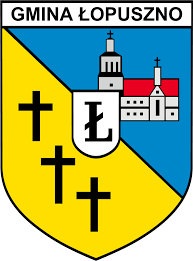 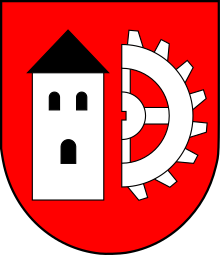 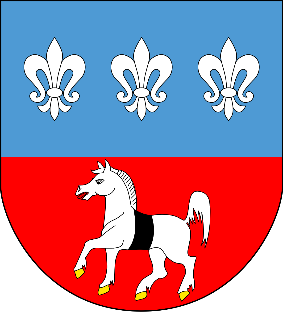 Strategia Rozwoju Ponadlokalnego dla Gmin Krasocin, Łopuszno, Słupia KoneckaDiagnoza strategiczna Przesłanki i założenia Strategii Strategia Rozwoju Ponadlokalnego  dla Gmin Krasocin, Łopuszno, Słupia Konecka  jest podstawowym dokumentem programowym ukierunkowującym politykę samorządów w zakresie rozwoju społeczno-gospodarczego na lata 2021-2030. Tworzy ona ramy dla branżowych programów i projektów realizowanych przez samorządy objęte strategią. Zakres strategii wynika z Art. 10e ustawy z dnia 
8 marca 1990 r. o samorządzie gminnym zmienionej  ustawą z dnia 15 lipca 2020 r. o zmianie ustawy 
o zasadach prowadzenia polityki rozwoju oraz  niektórych innych ustaw (Dz.U. 2020 poz. 1378).Proces budowy Strategii – etapy:Diagnoza gmin objętych strategią Ogólna charakterystyka 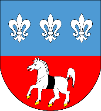 Gmina KrasocinGmina Krasocin to gmina wiejska położona w zachodniej części województwa świętokrzyskiego 
w powiecie włoszczowskim. Wschodnia granica gminy jest jednocześnie granicą powiatu włoszczowskiego z powiatem kieleckim. Gmina Krasocin graniczy z 6 innymi gminami: od północnego wschodu z Gminą Łopuszno, od południowego wschodu z Gminą Małogoszcz, od południowego zachodu z Gminą Włoszczowa, od północnego zachodu z Gminami Kluczewsko, Słupia Konecka i Przedbórz. Gmina położona jest w odległości około 12,5 km od miasta powiatowego Włoszczowa, około 45 km 
od Kielc i 85 km od Piotrkowa Trybunalskiego. Gmina Krasocin zajmuje powierzchnię 193 km2, co stanowi około 21% ogólnej powierzchni powiatu włoszczowskiego i blisko 2% powierzchni województwa świętokrzyskiego. Pod względem zajmowanej powierzchni gmina plasuje się na drugim miejscu wśród wszystkich  gmin powiatu włoszczowskiego i na pierwszym miejscu wśród gmin wiejskich tego powiatu. Na terenie gminy znajduje się 26 miejscowości mających status sołectwa. Średnia gęstość zaludnienia gminy w roku 2020 wynosiła 55 os/km2 .Rys historyczny Nie zachowały się żadne notatki ani dokumenty, które mówiłyby o historii powstania osady, będącej zaczątkiem dzisiejszej wsi Krasocin. Zabytki kultury materialnej Krasocina i okolic sięgają odległych czasów prehistorycznych i jednocześnie świadczą o obecności człowieka na  tychże terenach od bardzo dawna. Najwcześniejszą ludność mezolityczną na obszarze Polski reprezentuje tzw. kultura  komornicka (VIII tysiąclecie p.n.e.). Znaleziska tej kultury napotkano na wydmie „Pola  pożydowskie” 
w Dąbrówce, gdzie dodatkowo odkryto narzędzia krzemienne innych kultur mezolitycznych: janisławickiej oraz chojnicko- pieńkowskiej.  W miejscowościach Czostków i Oleszno zidentyfikowano zabytki z okresu przedrzymskiego,  należące do kultury grobów kloszowych, natomiast z okresu wpływów rzymskich w  miejscowości Świdno. Z okresu wcześniejszego (od VII w.) i późniejszego (od XIII w.)  średniowiecza pochodzą ułamki naczyń znalezione w Olesznie. Pierwszy dokument historyczny dotyczący Krasocina ukazał się dopiero 24 kwietnia 1325 r. w  Gnieźnie. Wystawił go arcybiskup gnieźnieński Janisław z okazji konsekracji kościoła w  Fałkowie koło Radoszyc i nadania mu dziesięciny ze wsi Krasocin.  Za czasów Polski piastowskiej Krasocin z przyległościami należał do włości królewskich po dawnej dzielnicy sandomierskiej. Na podstawie rejestrów poborowych z 1508 r. wiadomo, ze dziedzicem wsi był wówczas  Mikołaj Rogiński, który prawdopodobnie sprzedał Krasocin Hieronimowi Szafrańcowi herbu  Starykoń.  Kolejnym właścicielem Krasocina w pierwszych latach XVII w. został Adam Szypowski,  kanonik krakowski i kielecki. Po Szypowskich właścicielami Krasocina były kolejno rody:  Podoskich, Dobieckich, Stojowskich, Wilandów, Pokrzywickich.  W okresie I wojny światowej pod okupacją austriacką Krasocin i Oleszno weszły w skład  generalnego gubernatorstwa lubelskiego.  Po odzyskaniu przez Polskę niepodległości, Krasocin wraz z Olesznem weszły w skład powiatu  włoszczowskiego i utworzonego województwa kieleckiego. Ten podział administracyjny  obowiązywał do wybuchu II wojny światowej, po czym w 1975 r. zlikwidowano szczebel  powiatowy, ale gmina 
w dalszym ciągu znajdowała się w województwie kieleckim. Reforma administracyjna z 1998 r. przywróciła powiaty jako szczebel pośredni w systemie  administracji publicznej. Gmina Krasocin znalazła się w powiecie włoszczowskim. Województwo kieleckie zmieniło nazwę na województwo świętokrzyskie.  Obecnie Krasocin jest stolicą gminy i siedzibą lokalnych władz samorządowych.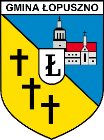 Gmina ŁopusznoGmina Łopuszno leży w północno – zachodniej części województwa świętokrzyskiego  w powiecie kieleckim i graniczy z gminami: od północy z Radoszycami; od północnego wschodu z Mniowem; od  zachodu z Krasocinem; od północnego zachodu ze Słupią Konecką; od południa  z Małogoszczem; od wschodu z Piekoszowem i Strawczynem.Gmina położona jest w odległości ok  36 km od Kielc i zajmuje powierzchnię powierzchni 177 km2 co stanowi 7,88% ogólnej powierzchni  powiatu kieleckiego i ok 1,5% powierzchni województwa świętokrzyskiego.  Na sieć osadniczą gminy Łopuszno składa się 42 miejscowości oraz 27 sołectw. Do  największych miejscowości, oprócz Łopuszna należą: Gnieździska, Snochowice, Eustachów  i Lasocin. Średnia gęstość zaludnienia gminy w roku 2020 wynosiła 51 os/km2. Rys historyczny Pierwsze wzmianki o Łopusznie pochodzą z XIV wieku. Nazwa miejscowości wywodzi się  najprawdopodobniej od łopianu, rośliny gęsto porastającej niegdyś te tereny. Od XIV do XVI  w. wieś była własnością rodziny Łopuszańskich. Pod koniec XIV wieku powstał tu pierwszy  drewniany kościół, 
a murowana świątynia została ufundowana w 1651r. Łopuszno oraz  okoliczne wsie były świadkami wielu ważnych wydarzeń historycznych, m.in. walk o niepodległość Polski, bitwy pod Małogoszczem podczas powstania styczniowego, walk  podczas I wojny światowej oraz okupacji hitlerowskiej podczas II wojny światowej. Podczas  tego ostatniego konfliktu zbrojnego, w 1943 roku, za wystąpienia przeciwko ludności  niemieckiej i pomoc oddziałom partyzanckim Niemcy zorganizowali dwie pacyfikacje: w Naramowie i w Skałce Polskiej. Właśnie ze względu na ochronę niemieckiej ludności  hitlerowcy uruchomili w Łopusznie posterunek żandarmerii. Mieszkańcy Łopuszna już od  XVIII wieku żyliw społeczeństwie wielonarodowym. Ważny wpływ na życie społeczno - gospodarcze okolicznych mieszkańców mieli Żydzi, którzy zajmowali się głównie handlem  i rzemiosłem. Przed I wojną światową stanowili prawie 74% wszystkich mieszkańców.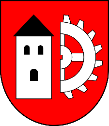 Gmina Słupia KoneckaGmina Słupia Konecka położona jest na północno-zachodnim skraju województwa  świętokrzyskiego (Małopolski Świętokrzyskiej), w południowo-zachodniej części powiatu  koneckiego. Gmina graniczy z:3 gminami położonymi w powiecie koneckimod północy z  gminą Fałków,od wschodu z gminami Ruda Maleniecka oraz Radoszyce,od południa z gminą Łopuszno w powiecie kieleckim i gminą Krasocin w powiecie włoszczowskim. od zachodu z gminą Przedbórz w woj. łódzkim.Gmina zajmuje powierzchnię 106 km2, co stanowi 9,30% powierzchni powiatu koneckiego i 1,24% ogólnej powierzchni województwa świętokrzyskiego. Gmina swoim zasięgiem obejmuje 18 sołectw. Średnia gęstość zaludnienia gminy w roku 2020 wynosiła 31 os/km2.Rys historyczny Do gminy Słupia Konecka można wjechać od strony Końskich. Pierwszą napotkaną miejscowością jest Pijanów. Miejscowość liczy ok. 200 mieszkańców. W okresie międzywojennym istniała gmina Pijanów z siedzibą w Słupi. Skręcając w prawo w kierunku na Pilczycę-Góry Mokre po przejechaniu około 2 km dojeżdżamy do miejscowości Radwanów Wieś. Nazwa miejscowości pochodzi od staropolskiej nazwy Radwan. Źródła historyczne podają, że w 1827 r. było tu 16 domów i 107 mieszkańców. W 1876 r. wymieniany był folwark i młyn wodny. Młyn zapewne musiał znajdować przy przepływającej rzece, na co wskazuje znajdujący się staw po prawej stronie drogi graniczący z placem szkoły podstawowej. Obecnie miejscowość dzieli się na Radwanów Wieś i Radwanów Kolonię. Przed budynkiem szkoły skręcamy w prawo, a po przejechaniu Kolonii Radwanów dojeżdżamy do miejscowości Biały Ług. W miejscowości tej znajduje się kamienny obelisk, upamiętniający bitwę partyzancką stoczoną w dniu w 1944r. przez oddział 25 P.P.AK z przeważającymi siłami Wermachtu i SS. Kolejną miejscowością, jaką napotykamy jest Olszówka, z której po przejechaniu ok. 2,5 km, dojeżdżamy do Pilczycy. Nazwa miejscowości wywodzi się od rzeki Pilicy. Najstarsza pisemna wzmianka o Pilczycy pochodzi z 1325 r. i jest w niej mowa o dziesięcinie snopowej wsi Skąpe składanej kościołowi Parafii Zaleś na, bo tak wówczas nazywano parafię w Pilczycy. Z miejscowością tą związany jest żyjący w XVII w. Jan Chryzostom Pasek, słynny autor pamiętników, który był drugim mężem właścicielki dóbr Pilczyca Anny Łąckiej z Ramsowiczów. Jej prochy spoczywają pod poprzednio istniejącymi kościołami. W 1723 r. nowy właściciel Pilczycy Franciszek Zaremba, komornik ziemski sieradzki, otrzymał od króla Augusta przywilej założenia miasta na terenie wsi Pilczyca. Z przywileju tego nie skorzystał. Obecnie 
w miejscowości Pilczyca na uwagę zasługuje kościół parafialny murowany pod wezwaniem św. Michała, wybudowany w latach 1930-1950.Mapa nr 1 Lokalizacja gmin objętych strategią na tle województwa świętokrzyskiego.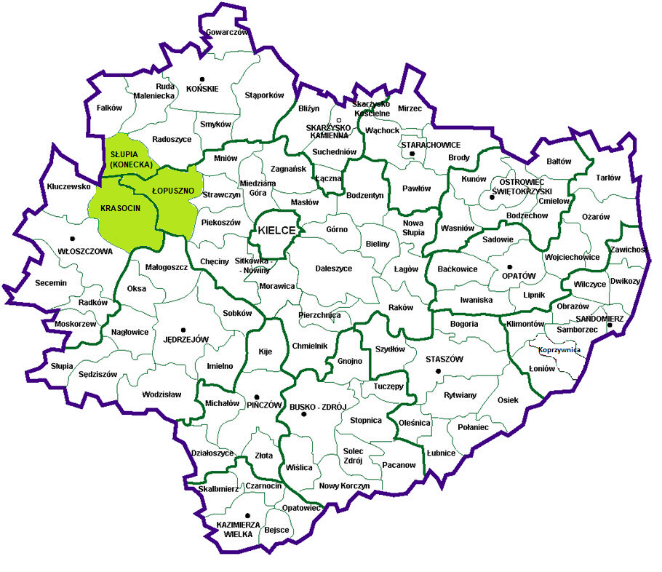 Źródło: opracowanie własneUwarunkowania demograficzneGmina KrasocinWedług danych GUS (stan na dzień 31.12.2020r.) Gminę Krasocin zamieszkuje 10 610 osób, 
z czego 49,5% stanowią kobiety, a 50,5% mężczyźni. W latach 2002-2020 liczba mieszkańców zmalała 
o 1,8%. 64,56% mieszkańców gminy Krasocin jest w wieku produkcyjnym, 15,31% w wieku przedprodukcyjnym, a 20,13% mieszkańców jest w wieku poprodukcyjnym. Tabela 1 Struktura ludności na terenie gminy Krasocin w latach 2015-2020Źródło: opracowanie własne na podstawie danych GUSŚredni wiek mieszkańców gminy Krasocin wynosi 40,3 lat i jest mniejszy od średniego wieku mieszkańców województwa świętokrzyskiego oraz nieznacznie mniejszy od średniego wieku mieszkańców całej Polski.Wykres 1 Struktura wiekowa w gminie Krasocin w roku 2020Źródło: opracowanie własne na podstawie danych GUSGmina Krasocin ma ujemny przyrost naturalny wynoszący -6. Odpowiada to przyrostowi naturalnemu -0,57 na 1000 mieszkańców gminy Krasocin. W 2019 roku urodziło się 104 dzieci, w tym 51,0% dziewczynek i 49,0% chłopców. Współczynnik dynamiki demograficznej, czyli stosunek liczby urodzeń żywych do liczby zgonów wynosi 0,69 i jest porównywalny do średniej dla województwa oraz znacznie mniejszy od współczynnika dynamiki demograficznej dla całego kraju. Tabela 2 Ruch naturalny w gminie Krasocin w latach 2015-2019Źródło: opracowanie własne na podstawie danych GUSWykres 2 Ruch naturalny w gminie Krasocin w latach 2015-2019Źródło: opracowanie własne na podstawie danych GUSW 2019 roku zarejestrowano 73 zameldowań w ruchu wewnętrznym oraz 113 wymeldowań, w wyniku czego saldo migracji wewnętrznych wynosi dla gminy Krasocin -40. W tym samym roku 5 osób zameldowało się z zagranicy oraz zarejestrowano 4 wymeldowań za granicę - daje to saldo migracji zagranicznych wynoszące 1. Saldo migracji wyniosło zatem -39.Wykres 3  Migracja na pobyt stały w latach 2015-2019 w gminie KrasocinŹródło: opracowanie własne na podstawie danych GUSPrognozy dotyczące ludności w gminie KrasocinOpracowana w 2017 r. przez Główny Urząd Statystyczny „Prognoza dla gmin na lata 2017-2030.”, wskazuje, że w najbliższych latach na terenie gminy Krasocin zachodzić dynamicznie będą procesy demograficzne, które prowadzić będą do powolnego spadku liczby mieszkańców. Prognoza liczby ludności przedstawiona została w poniżej tabeli.Tabela 3 Prognoza liczby ludności na terenie gminy Krasocin lata 2021-2030Źródło: Prognoza ludności gmin na lata 2017-2030 - tablice wojewódzkieWedług prognozy GUS na obszarze gminy Krasocin należy spodziewać się:spadku liczby ludności  względem roku 2020 roku o 431 osób tj. 4,06%. Według prognoz 
w 2030 roku teren gminy będzie zamieszkiwać 10 179 osób w tym 5010 kobiet i 5169 mężczyzn,znacznie wzrośnie liczba mieszkańców gminy w wieku poprodukcyjnym i będzie wynosić  24,6% ogółu ludności. Wskaźnik dotyczący liczby mieszkańców gminy w wieku poprodukcyjnym wśród kobiet wzrośnie względem 2016r. o 5,4% wśród mężczyzn o 6,6%.znacznie spadnie liczba osób w wieku przedprodukcyjnym względem 2016r. z poziomu 19,4% do 16,9% tj. spadek o 2,8%Tabela 4 Struktura ludności w roku 2016 i 2030Źródło: Prognoza ludności gmin na lata 2017-2030 - tablice wojewódzkiePrognozuje się, że przyrost naturalny będzie w każdym roku ujemny.  Dodatkowo na tak znaczny odpływ mieszkańców będzie miała wpływ migracja wewnętrzna.Tabela 5 Ruch naturalny i wędrówkowy na terenie Gminy Krasocin  - prognozaŹródło: Prognoza ludności gmin na lata 2017-2030 - tablice wojewódzkieGmina ŁopusznoWedług danych GUS (stan na dzień 31.12.2020r) Gminę Łopuszno zamieszkuje 8924 osoby, 
z czego 49,6% stanowią kobiety, a 50,4% mężczyźni. W latach 2002-2020 liczba mieszkańców wzrosła o 0,6%. 64,6% mieszkańców gminy Łopuszno jest w wieku produkcyjnym, 15,36% 
w wieku przedprodukcyjnym, a 19,04% mieszkańców jest w wieku poprodukcyjnym. Tabela 6 Struktura ludności na terenie gminy Łopuszno w latach 2015-2020Źródło: opracowanie własne na podstawie danych GUSŚredni wiek mieszkańców gminy Łopuszno wynosi 39,6 lat i jest mniejszy od średniego wieku mieszkańców województwa świętokrzyskiego oraz nieznacznie mniejszy od średniego wieku mieszkańców całej Polski.Wykres 4 Struktura wiekowa w gminie Łopuszno w roku 2020Źródło: opracowanie własne na podstawie danych GUSGmina Łopuszno w roku 2019 miała dodatni przyrost naturalny wynoszący 22. Odpowiada to przyrostowi naturalnemu 2,44 na 1000 mieszkańców gminy Łopuszno. W 2019 roku urodziło się 110 dzieci, w tym 49,1% dziewczynek i 50,9% chłopców. Współczynnik dynamiki demograficznej, czyli stosunek liczby urodzeń żywych do liczby zgonów wynosi 1,07 i jest znacznie większy od średniej dla województwa oraz znacznie większy od współczynnika dynamiki demograficznej dla całego kraju.Tabela 7 Ruch naturalny w gminie Łopuszno w latach 2015-2019Źródło: opracowanie własne na podstawie danych GUSWykres 5 Ruch naturalny w gminie Łopuszno w latach 2015-2019Źródło: opracowanie własne na podstawie danych GUSW 2019 roku zarejestrowano 48 zameldowań w ruchu wewnętrznym oraz 89 wymeldowań, w wyniku czego saldo migracji wewnętrznych wynosi dla gminy Łopuszno -41. W tym samym roku 1 osób zameldowało się z zagranicy oraz zarejestrowano 1 wymeldowań za granicę - daje to saldo migracji zagranicznych wynoszące 0.Wykres 6 Migracja na pobyt stały w latach 2015-2019 w gminie ŁopusznoŹródło: opracowanie własne na podstawie danych GUSPrognozy dotyczące ludności w gminie ŁopusznoDane zawarte w „Prognozie dla gmin na lata 2017-2030”, wskazuje, że w najbliższych latach na terenie gminy Łopuszno zachodzić będą procesy demograficzne, które prowadzić będą do powolnego spadku liczby mieszkańców. W porównaniu z innymi gminami województwa świętokrzyskiego spadek ten nie będzie duży. Ma na to wpływ m.in. lokalizacja gminy w powiecie kieleckim bliżej „stolicy” województwa niż gminy usytuowane na peryferiach regionu. Tabela 8 Prognoza liczby ludności na terenie gminy Łopuszno lata 2021-2030Źródło: Prognoza ludności gmin na lata 2017-2030 - tablice wojewódzkieWedług prognozy GUS na obszarze gminy Łopuszno w roku 2030 należy spodziewać się:spadku liczby ludności względem roku 2020 roku o 77 osób tj. 0,86% - wg prognoz 
w 2030 roku teren gminy będzie zamieszkiwać 8847 osób w tym 4397 kobiet i 4450 mężczyzn.znacznie wzrośnie liczba mieszkańców gminy w wieku poprodukcyjnym i będzie wynosić  23,1% ogółu. Wskaźnik dotyczący liczby mieszkańców gminy w wieku poprodukcyjnym względem 2016r. wśród kobiet wzrośnie o 4,5% wśród mężczyzn o 6,2%.apadnie liczba osób w wieku przedprodukcyjnym względem 2016r. z poziomu 19,4% do 17,9% tj. spadek o 1,5%Tabela 9 Struktura ludności w roku 2016 i 2030Źródło: Prognoza ludności gmin na lata 2017-2030 - tablice wojewódzkiePrognozuje się, że przyrost naturalny w latach 2021-2030 będzie zmienny z przewagą dodatniego 
a na odpływ mieszkańców duże znaczenie będzie miała migracja wewnętrzna, która utrzymująca się na dość wysokim poziomie (ujemnym).Tabela 10 Ruch naturalny i wędrówkowy w Gminie Łopuszno - prognozaŹródło: Prognoza ludności gmin na lata 2017-2030 - tablice wojewódzkieGmina Słupia KoneckaWedług danych GUS (stan na dzień 31.12.2020r.) Gminę Słupia Konecka zamieszkują 3274 osoby, 
z czego 47,6% stanowią kobiety, a 52,4% mężczyźni. W latach 2002-2020 liczba mieszkańców zmalała o 9,7%. 64,4% mieszkańców gminy Słupia Konecka jest w wieku produkcyjnym, 12,9% w wieku przedprodukcyjnym, a 22,7% mieszkańców jest w wieku poprodukcyjnym. Tabela 11 Struktura ludności na terenie gminy Słupia Koneckiej w latach 2015-2020Źródło: opracowanie własne na podstawie danych GUSŚredni wiek mieszkańców wynosi 43,0 lata i jest porównywalny do średniego wieku mieszkańców województwa świętokrzyskiego oraz porównywalny do średniego wieku mieszkańców całej Polski.Wykres 7 Struktura wiekowa w gminie Słupia Konecka w roku 2020Źródło: opracowanie własne na podstawie danych GUSGmina Słupia Konecka w 2019 r. miała ujemny przyrost naturalny wynoszący -26. Podobnie było 
w poprzednich latach. Odpowiada to przyrostowi naturalnemu -7,81 na 1000 mieszkańców gminy. 
W 2019 roku urodziło się 29 dzieci, w tym 48,3% dziewczynek i 51,7% chłopców. Współczynnik dynamiki demograficznej, czyli stosunek liczby urodzeń żywych do liczby zgonów wynosi 0,56 i jest znacznie mniejszy od średniej dla województwa oraz znacznie mniejszy od współczynnika dynamiki demograficznej dla całego kraju.Tabela 12 Ruch naturalny w gminie Słupia Konecka w latach 2015-2019Źródło: opracowanie własne na podstawie danych GUSWykres 8 Ruch naturalny w gminie Słupia Konecka w latach 2015-2019Źródło: opracowanie własne na podstawie danych GUSW 2019 roku zarejestrowano 35 zameldowań w ruchu wewnętrznym oraz 31 wymeldowań, w wyniku czego saldo migracji wewnętrznych wynosi dla gminy Słupia Konecka 4. W tym samym roku 0 osób zameldowało się z zagranicy oraz zarejestrowano 1 wymeldowań za granicę - daje to saldo migracji zagranicznych wynoszące -1.Wykres 9 Migracja na pobyt stały w latach 2015-2019 w gminie Słupia KoneckaŹródło: opracowanie własne na podstawie danych GUSPrognozy dotyczące ludności w gminie Słupia KoneckaW najbliższych latach również na terenie gminy Słupia Konecka zauważyć będzie można stopniowy spadek liczby mieszkańców.  Tabela 13 Prognoza liczby ludności na terenie gminy Słupia Konecka lata 2021-2030Źródło: Prognoza ludności gmin na lata 2017-2030 - tablice wojewódzkieWedług prognozy GUS na obszarze gminy Słupia Konecka w 2030r. należy spodziewać się:Spadku liczby ludności względem roku 2020 roku o 67 osób tj. 2,09%. Wg prognoz w 2030 roku teren gminy będzie zamieszkiwać zaledwie 3207 osób w tym 1 567  kobiet i 1640 mężczyzn.Znacznie wzrośnie liczba mieszkańców gminy w wieku poprodukcyjnym i będzie wynosić  25,4% ogółu. Wskaźnik dotyczący liczby mieszkańców gminy w wieku poprodukcyjnym względem 2016r. wśród kobiet wzrośnie o 1,9% wśród mężczyzn o 5,2%.Wzrośnie liczba osób w wieku przedprodukcyjnym względem 2016r. z poziomu 16,3% do 18,1% tj. wzrost o 1,8%Tabela 14 Struktura ludności w roku 2016 i 2030Źródło: Prognoza ludności gmin na lata 2017-2030 – tablice wojewódzkiePrognozuje się że przyrost naturalny będzie w każdym roku ujemny. Dodatkowo na odpływ mieszkańców będzie miała wpływ migracja wewnętrzna również ujemna.Tabela 15 Ruch naturalny i wędrówkowy - prognozaŹródło: Prognoza ludności gmin na lata 2017-2030 - tablice wojewódzkiePodsumowanie sytuacji demograficznej obszaru objętego strategiąNa obszarze objętym strategią według stanu na dzień 31.12.2020r. mieszka 22 808 osób w tym 11 235 kobiet i 11 573 mężczyzn. 64,55% mieszkańców obszaru jest w wieku produkcyjnym, 15,37% w wieku przedprodukcyjnym, a 20,08% mieszkańców jest w wieku poprodukcyjnym.Tabela 16 Liczba mieszkańców na obszarze objętym Strategią w latach 2015-2020Źródło: opracowanie własne na podstawie danych GUSWykres 10 Liczba mieszkańców na obszarze objętym Strategią w latach 2015-2020Źródło: opracowanie własne na podstawie danych GUSW ostatnich latach w każdej z gmin zauważyć można stopniowy spadek liczby mieszkańców. Prognozy do roku 2030  potwierdzają, że ta tendencja będzie się utrzymywać. Największy odpływ ludności według prognoz odnotuje gmina Krasocin. W roku 2030  gminie Krasocin ubędzie 431 mieszkańców tj. 4,06%. Na tak duży spadek będzie miał wpływ ujemy przyrost naturalny oraz ujemna migracja zewnętrzna. Tabela 17 Liczba mieszkańców na obszarze objętym Strategią rok 2020 i prognoza 2030Źródło: opracowanie własne na podstawie danych GUSPrzedstawiona powyżej charakterystyka demograficzna pozwala na wysunięcie wniosku, że silnymi stronami potencjału demograficznego obszaru realizacji Strategii jest wysoki udział ludności w wieku produkcyjnym.Niekorzystnym pod względem demograficznym zjawiskiem, mogącym silniej niż dotąd uwidocznić się w najbliższych latach na obszarze realizacji Strategii jest starzenie się społeczeństwa orazwysoki poziom zgonów i niski poziom urodzeń,niekorzystne prognozy demograficzne na kolejne 10 lat,wzrost udziału ludzi starszych w ogólnej populacji gmin.Przemiany demograficzne, w tym zmiany struktur wieku populacji na obszarze gmin Krasocin, Łopuszno, Słupia Konecka mają duże znaczenie w procesie zarządzania sferą usług publicznych. Starzenie się społeczeństwa wymaga m. in. zwiększonych nakładów na sferę związaną 
z zapewnieniem opieki osobom starszym. Wzrost liczby dzieci w wieku edukacyjnym powoduje z kolei konieczność zwiększania nakładów na budowę, utrzymanie i remonty szkół. Rosnąca liczba mieszkańców w wieku produkcyjnym zwraca uwagę na dalszy rozwój rynku pracy. Opisane powyżej procesy demograficzne wpłyną istotnie na rosnące potrzeby społeczeństwa lokalnego w zakresie dostępności do usług publicznych (edukacyjnych, zdrowotnych, sportowo-rekreacyjnych, administracyjnych itd.). Duża odpowiedzialność związana z zaspokojeniem tych potrzeb spocznie na władzach publicznych, które zobligowane będą do podejmowania skoordynowanych działań 
w wymiarze gminnym. Stopień zaspokojenia zmieniających się potrzeb społecznych, wpłynie na wzrost konkurencyjności gmin, ale przede wszystkim na polepszenie jakości życia mieszkańców. Pomoc społeczna Pomoc społeczna ma na celu pomoc osobom i rodzinom w przezwyciężaniu trudnych sytuacji życiowych i doprowadzenie do usamodzielnienia. Pomoc społeczną w Polsce organizują organy administracji rządowej i samorządowej, współpracując na zasadzie partnerstwa z organizacjami pozarządowymi, kościołami, związkami wyznaniowymi oraz osobami fizycznymi i prawnymi. Zadania dotyczące pomocy społecznej w gminach objętych Strategią realizują Gminne Ośrodki Pomocy Społecznej (dalej także: GOPS). KrasocinNa terenie gminy Krasocin pomoc społeczną mieszkańcom świadczy Gminy Ośrodek Pomocy  Społecznej w Krasocinie, który realizuje zadania własne zgodnie z wymogami określanymi  przez przepisy prawa stosownie do zaleceń Wójta Gminy Krasocin a zadania zlecone z  zakresu pomocy społecznej na mocy przepisów prawnych i ustaleń Wojewody Świętokrzyskiego.W 2020 r. pracownicy socjalni przeprowadzili 441 wywiadów środowiskowych. Ogółem  wydano 396 decyzji administracyjnych przyznających świadczenia z pomocy społecznej. W formie pieniężnej 
i niepieniężnej objęto łącznie 222 rodziny, w których było 581 osób. W 2020 roku zaobserwowano podobne zapotrzebowanie na świadczenia z pomocy społecznej jak w 2019. Poniższa tabela przedstawia liczbę osób i rodzin korzystających z pomocy GOPS w roku 2016 i 2020 w podziale na przyczyny.Tabela 18 Przyczyny korzystania z pomocy społecznej na terenie Gminy Krasocin w latach 2016 i 2020Źródło: GOPS w KrasocinieZ powyższego zestawienia wynika, że najczęstszymi powodami ubiegania się o pomoc było długotrwała i ciężka choroba, bezrobocie, niepełnosprawność oraz bezradność w sprawach opiekuńczo- wychowawczych i ubóstwo. W większości przypadków podstawą do udzielenia pomocy było równocześnie kilka przesłanek. Wszystkie rodziny objęte były pomocą pracowników socjalnych 
w formie pracy socjalnej, mającej na celu usamodzielnienie i ograniczenie korzystania ze świadczeń pieniężnych. Rodziny, w których występowała przemoc były objęte procedurą „Niebieskiej Karty”. 
W 2019r. Wydatki w działach „Pomoc społeczna i „Pozostałe zadania w zakresie polityki społecznej” wynosił 2014,9 tyś zł. Wydatki na przeciwdziałanie alkoholizmowi wyniosły natomiast 104 tyś zł.Świadczenia wychowawcze 500+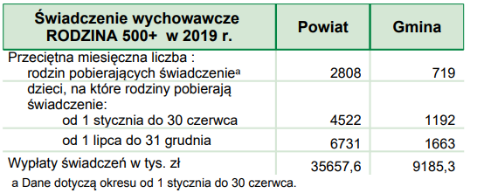 Źródło: Statystyczne Vademecum Samorządowca 2020Gmina ŁopusznoGOPS w Łopusznie pomaga potrzebującym w różny sposób m.in. poprzez organizację usług opiekuńczych, poradnictwo specjalistyczne, wydawanie posiłków, pomoc przy staraniach o dom pomocy społecznej oraz udziela pomocy finansowej (m.in. zasiłek stały, celowy, okresowy). W roku 2020 najczęstsza przyczyną korzystania z pomocy ośrodka była długotrwała lub ciężka choroba oraz  ubóstwo. Na przestrzeni ostatnich lat zauważyć można stopniowy spadek liczby osób i rodzin korzystających z pomocy ośrodka. Tabela 19 Przyczyny korzystania z pomocy społecznej na terenie Gminy Łopuszno w latach 2016 
i 2020Źródło: opracowanie własne na podstawie danych GOPS w ŁopusznieNajczęstszą przyczyna korzystania z pomocy na terenie gminy Łopuszno są: długotrwała lub ciężka choroba oraz ubóstwo.W 2019r. Wydatki w działach „Pomoc społeczna i „Pozostałe zadania w zakresie polityki społecznej” wynosił 3367,4 tyś zł.  Wydatki na przeciwdziałanie alkoholizmowi wyniosły natomiast 114 tyś zł. Świadczenia wychowawcze 500+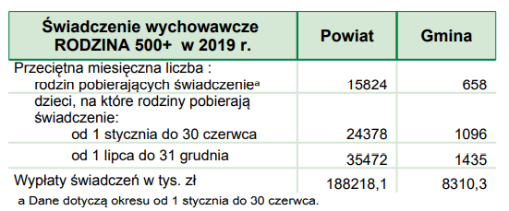 Źródło: Statystyczne Vademecum Samorządowca 2020Gmina Słupia KoneckaGminny Ośrodek Pomocy Społecznej w Słupi jest jednostką organizacyjną, która działa na podstawie Uchwały Nr XIX/92 Rady Gminy w Słupi z dnia 24  marca 1992r., w sprawie utworzenia Gminnego Ośrodka Pomocy Społecznej Słupi oraz  Statutu zatwierdzonego Uchwałą Rady Gminy w Słupi z dnia 8 listopada 2016r.  W ostatnich latach zaobserwować można stopniowy spadek liczby rodzin korzystających z pomocy GOPS w Słupi. Analizując dane za ostatnie lata zauważyć można również zmianę co do przyczyn korzystania z pomocy. W 2016r. najczęstszą przesadną korzystania z pomocy GOPS było ubóstwo (128 rodzin), zaś w roku 2020 najczęstszą przyczyną była bezradność w sprawach opiekuńczo-wychowawczych - 99 rodzin oraz długotrwała lub ciężka choroba. W 2020 roku z pomocy Ośrodka skorzystało 190 rodzin, w których było 521 osób.Tabela 20 Przyczyny korzystania z pomocy społecznej na terenie gminy Łopuszno w latach 2016 
i 2020Źródło: opracowanie własne na podstawie danych GOPS w Słupi W ramach zadań własnych Gminny Ośrodek Pomocy Społecznej w Słupi w 2020r. przyznał decyzją administracyjną:zasiłek okresowy 6 osobom, w których rodzinach było 12 osób, a liczba wypłaconych  świadczeń wyniosła 9. Zasiłek okresowy został przyznany z powodu:długotrwałej choroby- 3 osoby;niepełnosprawności- 2osoby;bezrobocia- 1 osoba;zasiłek celowy i specjalny zasiłek celowy 127 rodzinom, posiłek 95 rodzinom,usługi opiekuńcze 35 osobom, zasiłek stały 24 osobom, GOPS opłacił dla 20 osób składkę zdrowotną dla osób pobierających zasiłek stały z pomocy społecznej nie podlegające obowiązkowemu  ubezpieczeniu zdrowotnemu z innego tytułu, odpłatność gminy za pobyt w domu pomocy społecznej dla 6 osób.W 2019r. wydatki w działach „Pomoc społeczna i „Pozostałe zadania w zakresie polityki społecznej” wynosił 1336,7 tyś zł.  Wydatki na przeciwdziałanie alkoholizmowi wyniosły natomiast 23 tyś zł. Świadczenia wychowawcze 500+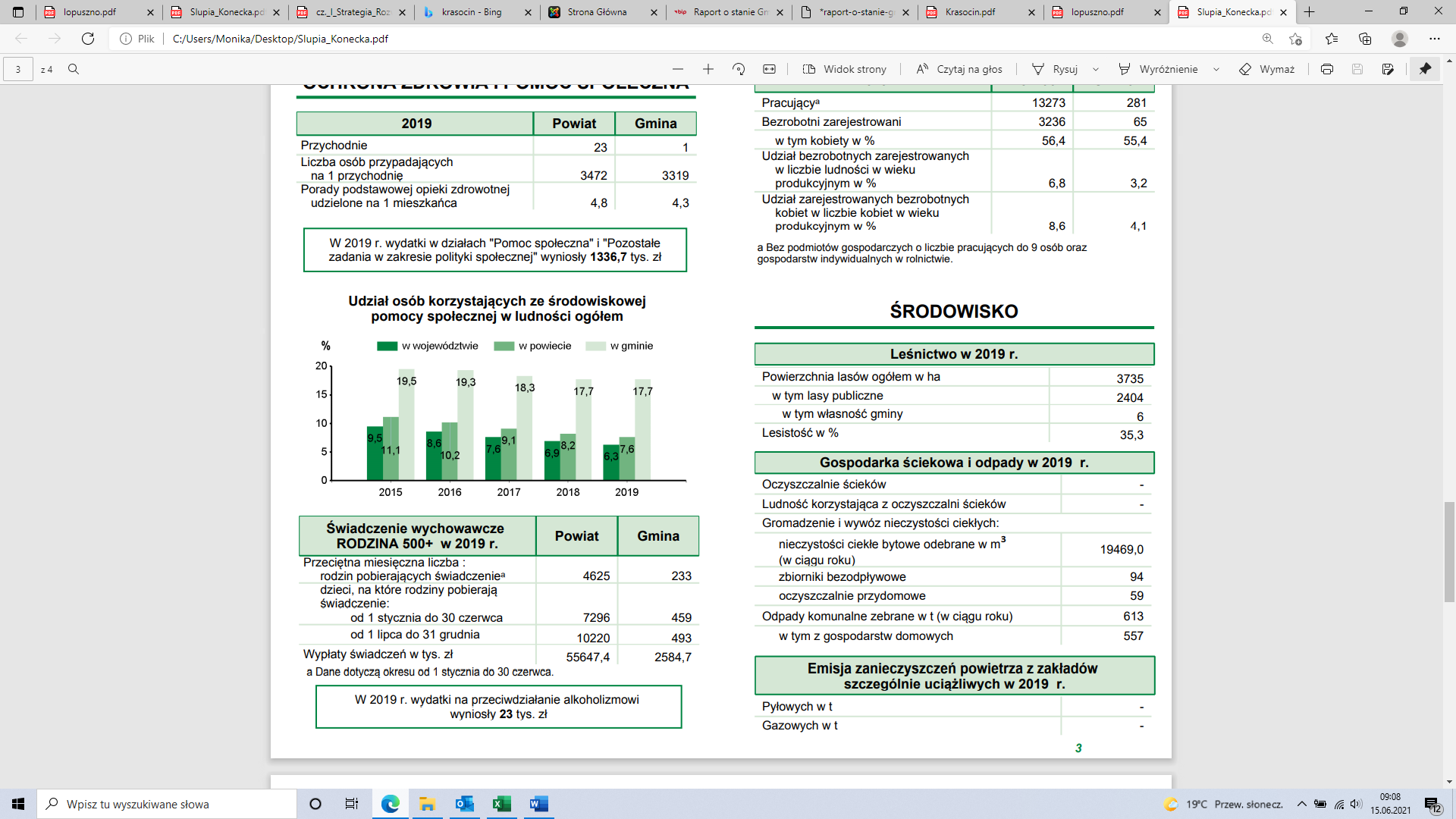 Źródło: Statystyczne Vademecum Samorządowca 2020Podsumowanie pomocy społecznej na obszarze objętym StrategiąW roku 2020 najczęstszą przyczyną korzystania z pomocy OPS na obszarze realizacji Strategii była długotrwała lub ciężka choroba – z tego powodu z pomocy skorzystało 308 rodzin  (557 osób) oraz  ubóstwo – 216 rodzin (508 osób).  Względem roku 2016 zwiększyła się liczba osób korzystających 
z pomocy z powodu  bezradność w sprawach opiekuńczo-wychowawczych.Tabela 21 Liczba osób i rodzin korzystających z pomocy OPS na terenie Gmin: Krasocin, Łopuszno, Słupia Konecka w roku 2016 i 2020Źródło: opracowanie własne na podstawie danych Gminnych Ośrodków Pomocy Społecznej w Krasocinie, Łopusznie i SłupiTabela 22 Przyczyny przyznawania pomocy na obszarze Gmin: Krasocin, Łopuszno, Słupia Konecka 
w 2020r.Źródło: opracowanie własne na podstawie danych Gminnych Ośrodków Pomocy Społecznej w Krasocinie, Łopusznie i Słupi Z analizy danych z kilku ostatnich lat można wywnioskować, iż:w kolejnych latach liczba osób i rodzin korzystających z pomocy OPS będzie stopniowo spadać,w kolejnych latach wzrośnie liczba osób korzystających z pomocy z powodu niepełnosprawności i długotrwałej lub ciężkiej choroby co jest spowodowane starzejącym się społeczeństwem,wzrośnie liczba osób korzystających z pomocy z powodu i bezradności w sprawach opiekuńczo-wychowawczych,wzrośnie liczba osób borykających się z uzależnieniami.Wobec wysokiej dynamiki wzrostu grupy osób starszych, istnieje potrzeba rozszerzenia oferty pomocy społecznej osobom starszym i chorym. Z uwagi na rosnącą bezradność w sprawach opiekuńczo-wychowawczych, a także uzależnienia konieczne jest wzmocnienie działań z zakresu pomocy w funkcjonowaniu rodziny. Edukacja Gmina Krasocin2 574 mieszkańców gminy Krasocin jest w wieku potencjalnej nauki (3-24 lata) (w tym 1 240 kobiet oraz 1 334 mężczyzn). Według Narodowego Spisu Powszechnego z 2011 roku 11,9% ludności posiada wykształcenie wyższe, 2,0% wykształcenie policealne, 10,2% średnie ogólnokształcące, a 15,8% średnie zawodowe. Wykształceniem zasadniczym zawodowym legitymuje się 24,4% mieszkańców gminy Krasocin, gimnazjalnym 6,3%, natomiast 26,8% podstawowym ukończonym. 2,6% mieszkańców zakończyło edukację przed ukończeniem szkoły podstawowej. W porównaniu do całego województwa świętokrzyskiego mieszkańcy gminy Krasocin mają znacznie niższy poziom wykształcenia. Wśród kobiet mieszkających w gminie Krasocin największy odsetek ma wykształcenie podstawowe ukończone (29,0%) oraz zasadnicze zawodowe (16,2%). Mężczyźni najczęściej mają wykształcenie zasadnicze zawodowe (32,7%) oraz podstawowe ukończone (24,5%). Wykres 11 Edukacyjne grupy wieku w gminie Krasocin w roku 2019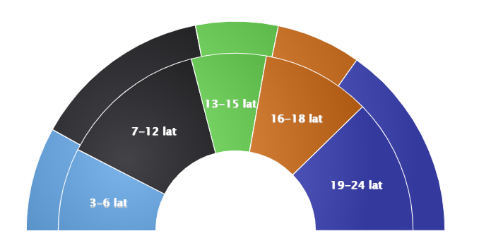 Źródło: https://www.polskawliczbach.pl/gmina_Krasocin#edukacja-i-szkolnictwoNa terenie gminy w roku szkolnym 2019/2020 funkcjonowało 6 szkół podstawowych oraz 1 filia oraz 9 placówek wychowania przedszkolnego. Tabela 23 Szkoły podstawowe i przedszkola zlokalizowane na terenie gminy KrasocinŹródło: opracowanie własne na podstawie danych Urzędu gminy w Krasocinie oraz danych GUSTabela 24 Liczba dzieci w szkołach podstawowych i przedszkolach w latach szkolnych 2017-2020Źródło: opracowanie własne na podstawie danych Urzędu gminy w Krasocinie oraz danych GUSGmina Łopuszno2 228 mieszkańców gminy Łopuszno jest w wieku potencjalnej nauki (3-24 lata) (w tym 1 114 kobiet oraz 1 114 mężczyzn). Według Narodowego Spisu Powszechnego z 2011 roku 13,7% ludności posiada wykształcenie wyższe, 1,3% wykształcenie policealne, 9,5% średnie ogólnokształcące, a 15,9% średnie zawodowe. Wykształceniem zasadniczym zawodowym legitymuje się 24,3% mieszkańców gminy Łopuszno, gimnazjalnym 6,6%, natomiast 25,7% podstawowym ukończonym. 3,0% mieszkańców zakończyło edukację przed ukończeniem szkoły podstawowej. W porównaniu do całego województwa świętokrzyskiego mieszkańcy gminy Łopuszno mają niższy poziom wykształcenia. Wśród kobiet mieszkających w gminie Łopuszno największy odsetek ma wykształcenie podstawowe ukończone (27,5%) oraz wyższe (17,4%). Mężczyźni najczęściej mają wykształcenie zasadnicze zawodowe (31,5%) oraz podstawowe ukończone (23,9%). Wykres 12 Edukacyjne grupy wieku w gminie Łopuszno w roku 2019.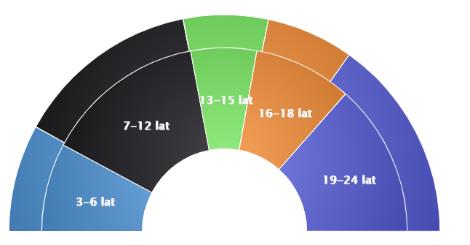 Źródło: https://www.polskawliczbach.pl/gmina_Lopuszno#edukacja-i-szkolnictwoW roku 2020 w gminie Łopuszno mieściło się 7 przedszkoli w tym 6 prowadzonych przez gminę, do których uczęszczało 271 dzieci. Na terenie gminy znajduje się żłobek gdzie opiekę ma zapewnionych 56 dzieci w roku szkolnym 2019/2020 opiekę żłobkowa miało zapewnione 91 dzieci. Z każdym rokiem rośnie ilość miejsc przedszkolnych dostępnych na terenie gminy oraz liczba dzieci objętych edukacją przedszkolną. Na terenie gminy 719 uczniów uczy się w 3 szkołach podstawowych: Łopuszno, Gnieźdzsika i Dobrzeszów oraz 3 szkołach filialnych: Łopuszna – w Grabownicy oraz w Lasocinie, oraz Dobrzeszowa, w Sarbicach Drugich. Dla porównania w 2011 roku w gminie Łopuszno funkcjonowało 6 szkół podstawowych, w których uczyło się 519 uczniów. Współczynnik skolaryzacji brutto (stosunek wszystkich osób uczących się w szkołach podstawowych do osób w wieku 7-12 lat) wynosi 87,88. Tabela 25 Szkoły podstawowe i przedszkola zlokalizowane na terenie Gminy ŁopusznoŹródło: opracowanie własne na podstawie danych Urzędu gminy w Łopusznie oraz danych GUSTabela 26 Liczba dzieci w szkołach podstawowych i przedszkolach w latach szkolnych 2011/2012 
i 2020/2021Źródło: opracowanie własne na podstawie danych Urzędu gminy w Łopusznie oraz danych GUSW gminie Łopuszno ma swoją siedzibę Powiatowy Zespół Szkół Ponadgimnazjalnych, w ramach którego funkcjonuje liceum ogólnokształcące, technikum, szkoła branżowa I i II stopnia. W 2019r. 
w 4 oddziałach Liceum uczyło się 132 uczniów (80 kobiet oraz 52 mężczyzn), technikum – 277 uczniów, Szkoła Policealna dla Dorosłych 80 uczniów, Zasadnicza Szkoła Zawodowa -13 uczniów.Gmina Słupia Konecka729 mieszkańców gminy Słupia Konecka jest w wieku potencjalnej nauki (3-24 lata) (w tym 358 kobiet oraz 371 mężczyzn). Według Narodowego Spisu Powszechnego z 2011 roku 12,5% ludności posiada wykształcenie wyższe, 2,2% wykształcenie policealne, 9,0% średnie ogólnokształcące, a 16,4% średnie zawodowe. Wykształceniem zasadniczym zawodowym legitymuje się 24,5% mieszkańców gminy Słupia Konecka, gimnazjalnym 5,4%, natomiast 26,5% podstawowym ukończonym. 3,4% mieszkańców zakończyło edukację przed ukończeniem szkoły podstawowej. W porównaniu do całego województwa świętokrzyskiego mieszkańcy gminy Słupia Konecka mają znacznie niższy poziom wykształcenia. Wśród kobiet mieszkających w gminie Słupia Konecka największy odsetek ma wykształcenie podstawowe ukończone (28,4%) oraz zasadnicze zawodowe (16,5%). Mężczyźni najczęściej mają wykształcenie zasadnicze zawodowe (32,9%) oraz podstawowe ukończone (24,5%).Wykres 13 Edukacyjne grupy wieku w gminie Słupia Konecka w roku 2019.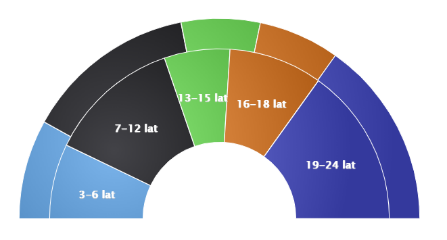 Źródło: https://www.polskawliczbach.pl/gmina_Słupia_Konecka#edukacja-i-szkolnictwoW roku 2020 w gminie Słupia Konecka funkcjonowało jedno przedszkole, do którego uczęszczało 62 dzieci. Na terenie gminy znajdują się 3 szkoły podstawowe w tym 2 prowadzone przez gminę 
w których uczy się 214 uczniów. Dla porównania w 2008 roku w gminie funkcjonowały 4 szkoły podstawowe, w których w 20 oddziałach uczyło się 240 uczniów. Współczynnik skolaryzacji brutto (stosunek wszystkich osób uczących się w szkołach podstawowych do osób w wieku 7-12 lat) wynosi 92,03.Tabela 27 Szkoły podstawowe i przedszkola zlokalizowane na terenie Gminy Słupia KoneckaŹródło: opracowanie własne na podstawie danych Urzędu Gminy Słupia Konecka oraz danych GUSTabela 28 Liczba dzieci w szkołach podstawowych i przedszkolach w latach szkolnych 2017-2020Źródło: opracowanie własne na podstawie danych Urzędu Gminy  Słupa Konecka oraz danych GUSPodsumowanie Na obszarze objętym Strategią w roku szkolnym 2020/2021 funkcjonuje 12 szkół podstawowych oraz 19 placówek wychowania przedszkolnego (w tym 11 przedszkoli). Na obszarze realizacji Strategii dostęp do opieki przedszkolnej jest zapewniony, nieco gorzej wygląda sytuacja opieki nad dziećmi do lat 3 (w gminach Łopuszno i Krasocin funkcjonują żłobki).Tabela 29 Szkoły podstawowe i przedszkola zlokalizowane na terenie gminy objętych strategią w roku szkolnym 2011/2021 i 2020/2021Źródło: opracowanie własne na podstawie danych GUSDużym wyzwaniem dla gminy Krasocin oraz Łopuszno będzie spadek liczby dzieci w wieku szkolnym. Inaczej wygląda sytuacja w Słupi Koneckiej gdzie prognozowany jest wzrost osób w wieku przedprodukcyjnym.Przedstawione powyżej dane dotyczące edukacji pozwalają na wysunięcie wniosku, że silnymi stronami w tym obszarze jest dobrze rozwinięta opieka nad dziećmi w wieku przedszkolnym. Niekorzystnym zjawiskiem, mogącym silniej niż dotąd uwidocznić się w najbliższych latach na obszarze realizacji strategii, jest coraz mniejsza liczba dzieci w wieku szkolnym oraz mała liczba miejsc opieki nad dziećmi do lat 3. Opieka zdrowotnaDostępność do placówek służby zdrowia i usług medycznych należy do najistotniejszych elementów infrastruktury społecznej. Czynnikami kształtującymi poziom służby zdrowia oraz  zakres opieki medycznej są: liczba placówek specjalistycznych, ich wielkość, wyposażenie oraz liczebność lekarzy świadczących usługi medyczne. Gmina KrasocinNa terenie gminy funkcjonuje Gminny Zakład Opieki Zdrowotnej w Krasocinie. W ramach ZOZ  działają Ośrodki Zdrowia w Krasocinie, w Bukowej, w Olesznie.W Ośrodku Zdrowia w Bukowie znajdują się dwa prywatne gabinety: fizjoterapeutyczny 
i  stomatologiczny, posiadający umowę z Narodowym Funduszem Zdrowia (NFZ). W Ośrodku  Zdrowia w Krasocinie mieści się Prywatna Poradnia Stomatologiczna ALKA Dent, która w  ramach umowy podpisanej z NFZ świadczy również nieodpłatne usługi dentystyczne. Wszystkie ośrodki zdrowia z terenu gminy zapewniają podstawową opiekę zdrowotną.  Wszystkie ośrodki  zdrowia 
w gminie dysponują pełnym wyposażeniem.Specjalistyczną oraz szpitalną opiekę medyczną mieszkańcom gminy zapewnia Szpital  Rejonowy we Włoszczowie (ul. Żeromskiego 28). W gminie działa jedna apteka mieszcząca  się w Krasocinie oraz dwa punkty apteczne w miejscowościach Oleszno i Bukowa.Tabela 30 Liczba udzielonych porad lekarskich w Gminie Krasocin w latach 2015-2020Źródło: opracowanie własne na podstawie danych GUSNajczęstszą przyczyną zgonów w ostatnich latach na terenie gminy są choroby układu krążenia  oraz nowotwory. W 2019 roku 53,6% zgonów w gminie Krasocin spowodowanych było chorobami układu krążenia, przyczyną 22,6% zgonów w gminie Krasocin były nowotwory, a 3,4% zgonów spowodowanych było chorobami układu oddechowego. Na 1000 ludności gminy Krasocin przypada 10.37 zgonów. Jest to znacznie mniej od wartości średniej dla województwa świętokrzyskiego oraz wartość porównywalna do wartości średniej dla kraju. Gmina ŁopusznoNa terenie gminy funkcjonuje Samodzielny Publiczny Zakład Opieki Zdrowotnej – Gminny  Ośrodek Zdrowia w Łopusznie, który świadczy usługi w zakresie podstawowej opieki  zdrowotnej. W instytucji wykonywane są trzy rodzaje świadczeń medycznych: leczenie  stomatologiczne, ambulatoryjna opieka specjalistyczna oraz rehabilitacja lecznicza. Nocna i świąteczna opieka medyczna realizowana są przez Świętokrzyskie Centrum Ratownictwa Medycznego i Transportu Sanitarnego w Kielcach – Punkt Ratowniczy Mniów. Dodatkowo  na terenie gminy funkcjonują trzy apteki.Tabela 31 Liczba udzielonych porad lekarskich w Gminie Łopuszno w latach 2015-2020Źródło: opracowanie własne na podstawie danych GUSBudynek w którym znajduje się Gminny  Ośrodek Zdrowia w Łopusznie wymaga remontu. Placówkę należy również doposażyć w nowoczesny sprzęt medyczny.Najczęstszą przyczyną zgonów w ostatnich latach na terenie gminy są choroby układu krążenia  oraz nowotwory. W 2019 roku 45,7% zgonów w gminie Łopuszno spowodowanych było chorobami układu krążenia, przyczyną 24,3% zgonów były nowotwory, a 3,7% zgonów spowodowanych było chorobami układu oddechowego. Na 1000 ludności Gminy Łopuszno przypada 9.75 zgonów. Jest to znacznie mniej od wartości średniej dla województwa świętokrzyskiego oraz mniej od wartości średniej dla kraju.Gmina Słupia KoneckaNa terenie gminy funkcjonuje jeden podmiot leczniczy, zarządzany przez gminę - Gminny Zakład Opieki Zdrowotnej w Słupi. W 2020 r. 2817 osób korzystało z pomocy GZOZ w Słupi, liczba udzielonych świadczeń zdrowotnych  wynosiła 12 685. W ramach podstawowej opieki zdrowotnej udzielono 15 413 porad, które dotyczyły  najczęściej „J10 i E11”. W gminie na początek 2020 r. funkcjonowała 1 apteka, na koniec 2020 r. stan ten się nie zmienił.Tabela 32 Liczba udzielonych porad w latach 2015-2019 gmina Słupia KoneckaŹródło: opracowanie własne na podstawie danych GUSBudynek w którym znajduje się - Gminny Zakład Opieki Zdrowotnej w Słupi wymaga: modernizacji źródła ciepła, montażu OZE, remontu pomieszczeń mieszkalnych znajdujących się w budynku POZ. Przed obiektem należy wybudować parking. Placówkę należy również doposażyć w nowoczesny sprzęt medyczny.Najczęstszą przyczyną zgonów w ostatnich latach na terenie gminy Słupia Konecka są choroby układu krążenia  oraz nowotwory. W 2019 roku 51,3% zgonów w gminie spowodowanych było chorobami układu krążenia, przyczyną 20,5% zgonów były nowotwory, a 5,7% zgonów spowodowanych było chorobami układu oddechowego. Na 1000 ludności gminy przypada 16.53 zgonów - jest to znacznie więcej od wartości średniej dla województwa świętokrzyskiego oraz znacznie więcej od wartości średniej dla kraju.Podsumowanie obszaru zdrowieDostęp do podstawowej opieki zdrowotnej na obszarze gmin objętych strategią jest zapewniony. Istnieje potrzeba przeprowadzenia prac remontowych w budynkach gdzie znajdują się Ośrodki Zdrowia oraz zakup nowoczesnego sprzętu medycznego. Najczęstszą przyczyną zgonów na obszarze gmin objętych Strategią są choroby związane z układem krążenia oraz nowotwory. Z  uwagi  na  tendencje	wzrostu chorobowości (szczególnie nowotworowej) i demograficznego  starzenia się  społeczeństwa,  istnieje  konieczność  zwiększenia dostępności do świadczeń zdrowotnych, w tym dostosowanie ich do potrzeb osób starszych. W celu poprawy dostępności do świadczeń zdrowotnych wskazana jest realizacja programów polityki zdrowotnej obejmująca jak największą liczbę osób. Jednocześnie należy rozwijać infrastrukturę 
i wyposażenie Ośrodków Zdrowia w celu zapewnienia pełnej realizacji potrzeb leczniczych mieszkańców gmin. Organizacje pozarządowe Organizacje pozarządowe stanowią niezwykle ważny element demokracji i społeczeństwa obywatelskiego. Świadczą określone usługi, a dzięki swojej specyfice, często mogą to robić w sposób bardziej efektywny niż inne podmioty. Według ustawy o działalności pożytku publicznego 
i wolontariacie organizacjami pozarządowymi są jednostki niebędące jednostkami sektora finansów publicznych, w rozumieniu ustawy o finansach publicznych oraz niedziałające w celu osiągnięcia zysku. Najliczniejszymi formami prawnymi, w jakich zakładane są organizacje pozarządowe są stowarzyszenia i fundacje.Gmina KrasocinW 2020 roku na terenie Gminy Krasocin funkcjonowały 24 organizacje pozarządowe były to stowarzyszenia, OSP i koła gospodyń wiejskich:OGNISKO TOWARZYSTWA KRZEWIENIA KULTURY FIZYCZNEJ PRZY LHOIST BUKOWA Sp. z o.o. OCHOTNICZA STRAŻ POŻARNA W OLESZNIE, OCHOTNICZA STRAŻ POŻARNA W OSTROWIE, OCHOTNICZA STRAŻ POŻARNA W MIECZYNIEOCHOTNICZA STRAŻ POŻARNA W KRASOCINIE,OCHOTNICZA STRAŻ POŻARNA W SUŁKOWIEOCHOTNICZA STRAŻ POŻARNA W LUDYNIOCHOTNICZA STRAŻ POŻARNA W SKORKOWIE, OCHOTNICZA STRAŻ POŻARNA W BRYGIDOWIE, OCHOTNICZA STRAŻ POŻARNA W CIEŚLACH, GMINNY KLUB SPORTOWY "BUCOVIA" BUKOWA, OCHOTNICZA STRAŻ POŻARNA W CHOTOWIEOCHOTNICZA STRAŻ POŻARNA W ŚWIDNIE, STOWARZYSZENIE SPOŁECZNO - KULTURALNE "RAZEM", STOWARZYSZENIE EMERYTÓW, RENCISTÓW I INWALIDÓW, STOWARZYSZENIE REKONSTRUKCJI HISTORYCZNYCH "JODŁA", STOWARZYSZENIE NA RZECZ ROZWOJU SPOŁECZNOŚCI LOKALNEJ "OLCHA", KLUB SENIORÓW W KRASOCINIE POW. WŁOSZCZOWA WOJ. ŚWIĘTOKRZYSKIE, Krasocin, „WSPÓLNIE DLA GMINY”KLUB STRZELECKI KRASOCIN,  STOWARZYSZENIE "KULTURA DLA WSZYSTKICHKOŁO GOSPODYŃ WIEJSKICH "CZOSTKOWIANKI", STOWARZYSZENIE KOŁA GOSPODYŃ WIESJKICH W OLESZNIEMARSZ SZLAKIEM PIERWSZEJ KAMPANII KADROWEJ,Gmina ŁopusznoW Gminie Łopuszno w 2020 roku zarejestrowane były 20 stowarzyszeń i organizacji  społecznych: 1 STOWARZYSZENIE  SOŁTYSÓW ZIEMI ŁOPUSZAŃSKIEJ2 STOWARZYSZENIE OCHRONY ZASOBÓW WODNYCH ,,ŁABĘDŹ’’ 3 STOWARZYSZENIE NASZE CZARTOSZOWY 4 STOWARZYSZENIE WSPIERANIA INICJATYW LOKALNYCH ,,SKAŁA’’ 5 STOWRZYSZENIE PRZYJACIÓŁ, MIŁOŚNIKÓW MUZYKI I TAŃCA LUDOWEGO 6 STOWARZYSZENIE TWÓRCZOŚĆ AKTYWNOŚĆ ROZWÓJ TRADYCJA W GMINIE ŁOPUSZNO ,,START’’ 7 STOWARZYSZENIE WĘDKARSKIE ,,ZŁOTA RYBKA’’ 8 STOWARZYSZENIE ,,EDUKACJA SZKOLNA I OBYWATELSKA’’ 9 STOWARZYSZENIE ,,GENIUSZ’’ 10 ŁOPUSZAŃSKI KLUB SPORTOWY 11 STOWARZYSZENIE ,,KOBIETY ŁOPUSZNA’’ 12 STOWARZYSZENIE CHÓR MIESZANY ,,GLORIA’’ 13 STOWARZYSZENIE PRZYJACIÓŁ I SYMATYKÓW GMINY ŁOPUSZNO - PRZYSZŁOŚĆ 14 WIESJKIE STOWARZYSZENIE NA RZECZ OSÓB NIEPEŁNOSPRAWNYCH INTELEKTUALNIE I RUCHOWO15 OCHORNICZA STRAŻ POŻARNA W LASOCINIE 16 OCHOTNICZA STRAŻ POŻARNA W GNIEŹDZISKACH 17 OCHOTNICZA STRAŻ POŻARNA W DOBRZESZOWIE 18 OCHOTNICZA STRAŻ POŻARNA W SARBICACH PIERWSZYCH 19 OCHOTNICZA STRAŻ POŻARNA W GRABOWNICY 20 OCHOTNICZA STRAŻ POŻARNA W ŁOPUSZNIE Gmina Słupia KoneckaW 2020 roku na terenie Gminy Słupia Konecka funkcjonowało 13 organizacji pozarządowych i były to:Stowarzyszenie Przyszłość dla MninaStowarzyszenie na rzecz Rozwoju Ziemi PilczyckiejStowarzyszenie Tradycja i PrzyszłośćKoło Gospodyń Wiejskich w Budzisławiu „Budzisławianki”Koło Gospodyń Wiejskich w MninieKoło Gospodyń Wiejskich w RadwanowieKoła Gospodyń Wiejskich w Wólce „Wólczanki”Ochotnicza Straż Pożarna w Czerwonej WoliOchotnicza Straż Pożarna w PijanowieOchotnicza Straż Pożarna w Słupi Ochotnicza Straż Pożarna w MninieOchotnicza Straż Pożarna w PilczycyOchotnicza Straż Pożarna w Rudzie PilczyckiejOchotnicza Straż Pożarna w Wólce
PodsumowanieNa terenie gmin objętych Strategią funkcjonują aż 57 organizacji pozarządowych. Są to głównie ochotnicze straże pożarne oraz koła gospodyń wiejskich. Cześć organizacji jest „uśpiona” (mimo, że jest zarejestrowana to faktycznie nie funkcjonuje).  Wyzwaniem dla samorządów na najbliższe lata będzie aktywizacja organizacji pozarządowych w realizację licznych zadań publicznych, w tym 
w obszarze wspierania rozwoju dzieci i młodzieży oraz seniorów.Porządek publiczny i bezpieczeństwo obywateliGmina KrasocinW 2019 roku w gminie Krasocin stwierdzono szacunkowo (w oparciu o dane powiatowe) 133 przestępstw. Oznacza to, że na każdych 1000 mieszkańców odnotowano 12,50 przestępstw. Jest to wartość znacznie mniejsza od wartości dla województwa świętokrzyskiego oraz znacznie mniejsza od średniej dla całej Polski. Wśród 133 przestępstw odnotowanych w 2019r. 79 było o charakterze kryminalnym, 26 gospodarczym, 19 drogowym, 2 przestępstwa przeciwko życiu i zdrowiu, 39 przeciwko mieniu. Wykres 14 Liczba przestępstw odnotowanych na terenie Gminy Krasocin w latach 2015-2019Źródło: opracowanie własne na podstawie danych GUSWskaźnik wykrywalności sprawców przestępstw dla wszystkich przestępstw ogółem w gminie Krasocin wynosi 83,40% i jest nieznacznie większy od wskaźnika wykrywalności dla województwa świętokrzyskiego oraz znacznie większy od wskaźnika dla całej Polski. W przeliczeniu na 1000 mieszkańców gminy Krasocin najwięcej stwierdzono przestępstw o charakterze kryminalnym - 7,42 (wykrywalność 79%) oraz przeciwko mieniu - 3,63 (wykrywalność 58%). W dalszej kolejności odnotowano przestępstwa drogowe - 1,79 (100%), o charakterze gospodarczym - 2,46 (81%) oraz przeciwko życiu i zdrowiu - 0,18 (87%).Gmina ŁopusznoW 2019 roku w Gminie Łopuszno stwierdzono szacunkowo (w oparciu o dane powiatowe) 
83 przestępstwa. Oznacza to, że na każdych 1000 mieszkańców odnotowano 9,22 przestępstw. Jest to wartość znacznie mniejsza od wartości dla województwa świętokrzyskiego oraz znacznie mniejsza od średniej dla całej Polski. Wśród 83 przestępstw odnotowanych w 2019r. 50 było o charakterze kryminalnym, 11 gospodarczym, 16 drogowym, 3 przestępstwa przeciwko życiu i zdrowiu, 25 przeciwko mieniu. Wykres 15 Liczba przestępstw odnotowanych na terenie Gminy Łopuszno w latach 2015-2019Źródło: opracowanie własne na podstawie danych GUSWskaźnik wykrywalności sprawców przestępstw dla wszystkich przestępstw ogółem w gminie Łopuszno wynosi 75,10% i jest mniejszy od wskaźnika wykrywalności dla województwa świętokrzyskiego oraz porównywalny do wskaźnika dla całej Polski. W przeliczeniu na 1000 mieszkańców gminy Łopuszno najwięcej stwierdzono przestępstw o charakterze kryminalnym - 5,59 (wykrywalność 71%) oraz przeciwko mieniu - 2,81 (wykrywalność 40%). W dalszej kolejności odnotowano przestępstwa drogowe - 1,80 (98%), o charakterze gospodarczym - 1,26 (53%) oraz przeciwko życiu i zdrowiu - 0,29 (96%).Gmina Słupia KoneckaW 2019 roku w gminie stwierdzono szacunkowo (w oparciu o dane powiatowe) 42 przestępstwa. Oznacza to, że na każdych 1000 mieszkańców odnotowano 12,46 przestępstw. Jest to wartość znacznie mniejsza od wartości dla województwa świętokrzyskiego oraz znacznie mniejsza od średniej dla całej Polski. Wśród 42 przestępstw odnotowanych w 2019r. 28 było o charakterze kryminalnym, 5 gospodarczym, 7 drogowym, 2 przestępstwa przeciwko życiu i zdrowiu, 12 przeciwko mieniu.Wykres 16 Liczba przestępstw odnotowanych na terenie Gminy Słupia Konecka w latach 2015-2019Źródło: opracowanie własne na podstawie danych GUSWskaźnik wykrywalności sprawców przestępstw dla wszystkich przestępstw ogółem w gminie Słupia Konecka wynosi 78,50% i jest porównywalny do wskaźnika wykrywalności dla województwa świętokrzyskiego oraz większy od wskaźnika dla całej Polski. W przeliczeniu na 1000 mieszkańców gminy najwięcej stwierdzono przestępstw o charakterze kryminalnym - 8,42 (wykrywalność 75%) oraz przeciwko mieniu - 3,73 (wykrywalność 47%). W dalszej kolejności odnotowano przestępstwa drogowe - 2,08 (97%), o charakterze gospodarczym - 1,48 (67%) oraz przeciwko życiu i zdrowiu - 0,49 (84%).PodsumowanieW 2019 roku na obszarze gmin objętych Strategią stwierdzono szacunkowo (w oparciu o dane powiatowe) 258 przestępstw. Oznacza to, że na każdych 1000 mieszkańców odnotowano 11,3 przestępstw. Jest to wartość znacznie mniejsza od wartości dla województwa świętokrzyskiego oraz znacznie mniejsza od średniej dla całej Polski. Najwięcej przestępstw odnotowano w gminie Krasocin 133. Tabela 33 Liczba przestępstw odnotowanych w latach 2015-2019Źródło: opracowanie własne na podstawie danych GUS Gospodarka i rynek pracy Gmina KrasocinW obszarze samorządu w roku 2020 w rejestrze REGON zarejestrowanych było 1109 podmiotów gospodarki narodowej, z czego 960 stanowiły osoby fizyczne prowadzące działalność gospodarczą. 
Na przestrzeni ostatnich lat liczba podmiotów w gminie nieznacznie spadła (względem roku 2015) 
o 8 (0,72%). Liczba podmiotów gospodarczych funkcjonujących w gminie Krasocin jest zróżnicowana. Ośrodkiem szczególnej koncentracji działalności gospodarczej są miejscowości: Oleszno: 171 podmiotów, Krasocin (151), Skorków (149). Według danych z rejestru REGON wśród podmiotów posiadających osobowość prawną w gminie Krasocin najwięcej (51) jest stanowiących spółki cywilne. Analizując rejestr pod kątem liczby zatrudnionych pracowników można stwierdzić, że najwięcej (1 080) jest mikro-przedsiębiorstw, zatrudniających 0 - 9 pracowników. Tabela 34 Liczba podmiotów gospodarki narodowej wpisanych do rejestru REGON w latach 2015-2020 na terenie Gminy KrasocinŹródło: opracowanie własne na podstawie danych GUSW 2020 roku zarejestrowano 91 nowych podmiotów, a 50 podmiotów zostało wyrejestrowanych. 
Na przestrzeni lat 2009-2020 najwięcej (121) podmiotów zarejestrowano w roku 2014, a najmniej (55) w roku 2009. W tym samym okresie najwięcej (119) podmiotów wykreślono z rejestru REGON 
w 2016 roku, najmniej (50) podmiotów wyrejestrowano natomiast w 2020 roku. Tabela 35 Liczba nowo rejestrowanych podmiotów i wyrejestrowywanych w latach 2015-2020 
w Gminie KrasocinŹródło: opracowanie własne na podstawie danych GUSWśród osób fizycznych prowadzących działalność gospodarczą w gminie Krasocin najczęściej deklarowanymi rodzajami przeważającej działalności są przetwórstwo przemysłowe (29,8%) oraz budownictwo (23,5%).Tabela 36 Rodzaje działalności gospodarczej na terenie Gminy Krasocin w latach 2015-2020Źródło: opracowanie własne na podstawie danych GUSRynek pracyW gminie Krasocin w 2019r. pracowało 936 osób, z czego  46,7% wszystkich pracujących ogółem stanowią kobiety, a 53,3% mężczyźni. Wśród aktywnych zawodowo mieszkańców gminy Krasocin 657 osób wyjeżdża do pracy do innych gmin, a 100 pracujących przyjeżdża do pracy spoza gminy - tak więc saldo przyjazdów i wyjazdów do pracy wynosi -557. 47,1% aktywnych zawodowo mieszkańców gminy Krasocin pracuje w sektorze rolniczym (rolnictwo, leśnictwo, łowiectwo i rybactwo), 27,9% 
w przemyśle i budownictwie, a 7,4% w sektorze usługowym (handel, naprawa pojazdów, transport, zakwaterowanie i gastronomia, informacja i komunikacja) oraz 0,9% pracuje w sektorze finansowym (działalność finansowa i ubezpieczeniowa, obsługa rynku nieruchomości).Tabela 37 Pracujący w gminie Krasocin  w latach 2015-2019Źródło: opracowanie własne na podstawie danych GUSBezrobocie rejestrowane w gminie Krasocin wynosiło na koniec 2019 roku 7,2% (10,4% wśród kobiet 
i 4,5% wśród mężczyzn). Względem roku 2015 spadło o 1,6%.Wykres 17 Bezrobocie rejestrowane na terenie gminy Krasocin w latach 2015-2019Źródło: opracowanie własne na podstawie danych GUSWedług danych GUS w Powiatowym Urzędzie Pracy we Włoszczowie na koniec grudnia 2020r. zarejestrowanych było 396 osób bezrobotnych w tym 243 kobiet i  153 mężczyzn. 262 zarejestrowanych bezrobotnych to osoby w wieku 18-44 lata. 174 osób pozostaje bez pracy powyżej 12 m-cy. 55 osób to bezrobotni z prawem do zasiłku. Tabela 38 Liczba osób bezrobotnych z terenu Gminy Krasocin w latach 2015-2020Źródło: opracowanie własne na podstawie danych GUSW 2019 roku przeciętne miesięczne wynagrodzenie brutto w gminie Krasocin wynosiło 4 089,25 PLN, co odpowiada 84.60% przeciętnego miesięcznego wynagrodzenia brutto w Polsce. Gmina ŁopusznoW gminie Łopuszno w roku 2020 w rejestrze REGON zarejestrowanych było 783 podmiotów gospodarki narodowej, z czego 636 stanowiły osoby fizyczne prowadzące działalność gospodarczą.  Na przestrzeni ostatnich lat liczba podmiotów w gminie wzrasta (względem 2015r). odnotowano wzrost aż o 23,% (149 podmiotów). Liczba podmiotów gospodarczych funkcjonujących w gminie jest zróżnicowana. Ośrodkiem szczególnej koncentracji działalności gospodarczej jest centrum gminy miejscowość Łopuszno (228), następnie Gnieździska (73). Według danych z rejestru REGON wśród podmiotów posiadających osobowość prawną w gminie Łopuszno najwięcej (33) jest stanowiących spółki cywilne. Analizując rejestr pod kątem liczby zatrudnionych pracowników można stwierdzić, że najwięcej (783) jest mikro-przedsiębiorstw, zatrudniających 0 - 9 pracowników. Tabela 39 Liczba podmiotów gospodarki narodowej wpisanych do rejestru REGON w latach 2015-2020 na terenie Gminy ŁopusznoŹródło: opracowanie własne na podstawie danych GUSW 2020 roku zarejestrowano 81 nowe podmioty, a 45 podmiotów zostało wyrejestrowanych. Na przestrzeni lat 2009-2020 najwięcej (128) podmiotów zarejestrowano w roku 2018, a najmniej (48) 
w roku 2011. W tym samym okresie najwięcej (77) podmiotów wykreślono z rejestru REGON w 2018 roku, najmniej (23) podmiotów wyrejestrowano natomiast w 2013 roku. Tabela 40 Liczba nowo rejestrowanych podmiotów i wyrejestrowywanych w latach 2015-2020 
w Gminie ŁopusznoŹródło: opracowanie własne na podstawie danych GUS3,45% (27) podmiotów jako rodzaj działalności deklarowało rolnictwo, leśnictwo, łowiectwo 
i rybactwo, jako przemysł i budownictwo swój rodzaj działalności deklarowało 33,72% (264) podmiotów, a 62,83% (492) podmiotów w rejestrze zakwalifikowana jest jako pozostała działalność. Wśród osób fizycznych prowadzących działalność gospodarczą w gminie Łopuszno najczęściej deklarowanymi rodzajami przeważającej działalności są handel hurtowy i detaliczny; naprawa pojazdów samochodowych, włączając motocykle (26.2%) oraz budownictwo (23.6%).Tabela 41 Rodzaje działalności gospodarczej na terenie gminy Łopuszno w latach 2015-2020Źródło: opracowanie własne na podstawie danych GUSRynek pracyW Gminie Łopuszno w 2019r. w przeliczeniu na 1000 mieszkańców pracowało 126 osób.
 54,3% wszystkich pracujących ogółem stanowią kobiety, a 45,7% mężczyźni. Wśród aktywnych zawodowo mieszkańców gminy Łopuszno 416 osób wyjeżdża do pracy do innych gmin, a 318 pracujących przyjeżdża do pracy spoza gminy - tak więc saldo przyjazdów i wyjazdów do pracy wynosi -98. 52,8% aktywnych zawodowo mieszkańców gminy Łopuszno pracuje w sektorze rolniczym (rolnictwo, leśnictwo, łowiectwo i rybactwo), 16,2% w przemyśle i budownictwie, a 10,6% w sektorze usługowym (handel, naprawa pojazdów, transport, zakwaterowanie i gastronomia, informacja 
i komunikacja) oraz 0,5% pracuje w sektorze finansowym (działalność finansowa i ubezpieczeniowa, obsługa rynku nieruchomości).Tabela 42 Pracujący w Gminie Łopuszno  w latach 2015-2019Źródło: opracowanie własne na podstawie danych GUSBezrobocie rejestrowane w gminie Łopuszno w ostatnich latach stopniowo spada. W 2019r. wynosiło 13,7% (16,9% wśród kobiet i 11,1% wśród mężczyzn). Względem 2015r. stopa bezrobocia spadła o 4,8%.Wykres 18 Bezrobocie rejestrowane na terenie gminy Łopuszno w latach 2015-2019Źródło: opracowanie własne na podstawie danych GUSWedług danych GUS w Powiatowym Urzędzie Pracy w Kielcach ma koniec grudnia 2020r. zarejestrowanych było 425 osób bezrobotnych w tym 239 kobiet i 186 mężczyzn. 292 zarejestrowanych bezrobotnych to osoby w wieku 18-44 lata. 176 osób pozostaje bez pracy powyżej 12 m-cy, zaś 97 osób to bezrobotni z prawem do zasiłku. Tabela 43 Liczba osób bezrobotnych z terenu gminy Łopuszno  w latach 2015-2020Źródło: opracowanie własne na podstawie danych GUSW 2019 roku przeciętne miesięczne wynagrodzenie brutto w gminie Łopuszno wynosiło 3 777,02 PLN, co odpowiada 78.10% przeciętnego miesięcznego wynagrodzenia brutto w Polsce.Gmina Słupia KoneckaW gminie w roku 2020 w rejestrze REGON zarejestrowanych było 215 podmiotów gospodarki narodowej, z czego 170 stanowiły osoby fizyczne prowadzące działalność gospodarczą. Na przestrzeni ostatnich lat liczba podmiotów w gminie wzrasta (względem 2015r). odnotowano wzrost o 8,04% (16 podmiotów). Najwięcej podmiotów gospodarczych w 2020r. odnotowano w miejscowościach: Mnin (32), Pilczyca (26), Słupia (23), Pijanów (23). Według danych z rejestru REGON wśród podmiotów posiadających osobowość prawną w gminie Słupia Konecka najwięcej (11) jest stanowiących spółki cywilne. Analizując rejestr pod kątem liczby zatrudnionych pracowników można stwierdzić, że najwięcej (208) jest mikro-przedsiębiorstw, zatrudniających 0 - 9 pracowników.Tabela 44 Liczba podmiotów gospodarki narodowej wpisanych do rejestru REGON w latach 2015-2020 na terenie Gminy Słupia KoneckaŹródło: opracowanie własne na podstawie danych GUSNa przestrzeni lat 2009-2020 najwięcej (25) podmiotów zarejestrowano w roku 2018, a najmniej (12) w roku 2009. W tym samym okresie najwięcej (20) podmiotów wykreślono z rejestru REGON w 2016 roku, najmniej (4) podmioty wyrejestrowano natomiast w 2020 roku. Tabela 45 Liczba nowo rejestrowanych podmiotów i wyrejestrowywanych w latach 2015-2020 
w Gminie Słupia KoneckaŹródło: opracowanie własne na podstawie danych GUS6,05% (13) podmiotów jako rodzaj działalności deklarowało rolnictwo, leśnictwo, łowiectwo 
i rybactwo, jako przemysł i budownictwo swój rodzaj działalności deklarowało 35,35% (76) podmiotów, a 58,6% (126) podmiotów w rejestrze zakwalifikowana jest jako pozostała działalność. Wśród osób fizycznych prowadzących działalność gospodarczą w gminie Słupia Konecka najczęściej deklarowanymi rodzajami przeważającej działalności są handel hurtowy i detaliczny; naprawa pojazdów samochodowych, włączając motocykle (31.3%) oraz budownictwo (25.6%).Tabela 46 Rodzaje działalności gospodarczej na terenie Gminy Słupia Konecka w latach 2015-2020Źródło: opracowanie własne na podstawie danych GUSRynek pracyW gminie Słupia Konecka w 2019r. w przeliczeniu na 1000 mieszkańców pracuje 86 osób, z czego 65,12% wszystkich pracujących ogółem stanowią kobiety, a 34,88% mężczyźni. Wśród aktywnych zawodowo mieszkańców gminy Słupia Konecka 164 osób wyjeżdża do pracy do innych gmin, a 39 pracujących przyjeżdża do pracy spoza gminy - tak więc saldo przyjazdów i wyjazdów do pracy wynosi -125. 32,7% aktywnych zawodowo mieszkańców gminy Słupia Konecka pracuje w sektorze rolniczym (rolnictwo, leśnictwo, łowiectwo i rybactwo), 29,5% w przemyśle i budownictwie, a 10,3% w sektorze usługowym (handel, naprawa pojazdów, transport, zakwaterowanie i gastronomia, informacja i komunikacja) oraz 1,3% pracuje w sektorze finansowym (działalność finansowa 
i ubezpieczeniowa, obsługa rynku nieruchomości).Tabela 47 Pracujący w gminie Słupia Konecka w latach 2015-2019Źródło: opracowanie własne na podstawie danych GUSBezrobocie rejestrowane w Gminie Słupia Konecka wynosiło w 2019 roku 5,1% (6,6% wśród kobiet 
i 4,0% wśród mężczyzn). Względem 2015r. stopa bezrobocia spadła o 2,5%. 54 zarejestrowanych bezrobotnych to osoby w wieku 18-44 lata. 30 osób pozostaje bez pracy powyżej 12 m-cy. 19 osób to bezrobotni z prawem do zasiłku. Wykres 19 Bezrobocie rejestrowane na terenie gminy Słupia Konecka w latach 2015-2019Źródło: opracowanie własne na podstawie danych GUSWedług danych GUS w Powiatowym Urzędzie Pracy w Końskich w 2020 r. zarejestrowanych było 75 osób bezrobotnych z terenu gminy Słupia Konecka w tym 44 kobiety i  31mężczyzn.Tabela 48 Liczba osób bezrobotnych z terenu Gminy Słupia Konecka w latach 2015-2020Źródło: opracowanie własne na podstawie danych GUSW 2019 roku przeciętne miesięczne wynagrodzenie brutto w gminie wynosiło 3 943,80 PLN, co odpowiada 81.60% przeciętnego miesięcznego wynagrodzenia brutto w Polsce.PodsumowanieZ roku na rok na obszarze gmin objętych Strategią wzrasta liczba podmiotów prowadzących działalność gospodarczą. Względem roku 2015 odnotowano wzrost o 157 podmiotów. Tabela 49 Liczba podmiotów gospodarki narodowej wpisanych do rejestru REGON w latach 2015-2020Źródło: opracowanie własne na podstawie danych GUSNa obszarze gmin objętych Strategią w ostatnich latach zauważyć można stopniowy spadek stopy bezrobocia. Tabela 50 Stopa bezrobocia w latach 2015-2019Źródło: opracowanie własne na podstawie danych GUS Sport, rekreacja i turystykaGmina KrasocinBazę sportową na terenie gminy stanowią: Stadion GLKS Krasocin,Stadion GKS Bucovia Bukowa,sale gimnastyczne w szkołach w Bukowej, Cieślach, Czostkowie, Mieczynie, Olesznie 
i Krasocinie,boisko pozaszkolne w Olesznie,boiska przyszkolne (wielofunkcyjne z bezpieczną/sztuczną nawierzchnią w Krasocinie, Olesznie, Bukowie, Mieczynie, Czostkowie i Cieślach),teren rekreacyjny w Lipiu (boisko, siłownia zewnętrzna, asfaltowy kort tenisowy),teren rekreacyjny w Skorkowie (boisko, tory łucznicze),wiejskie place rekreacyjne w sołectwach (siłownie zewnętrzne, trawiaste mini-boiska). Na terenie gminy działają kluby sportowe, które realizują zadania publiczne z zakresu  upowszechniania kultury fizycznej i sportu. Tabela 51 Kluby sportowe funkcjonujące na terenie Gminy KrasocinŹródło: Opracowanie własne na podstawie danych Urzędu Gminy w KrasocinieW Gminie Krasocin znajdują się ponadto inne miejsca służące rekreacji: trasa turystyczna „Szlak Przygody”, ścieżki przyrodnicze klubu 4H Kraski z Krasocina, ścieżki, alejki przy  zbiornikach wodnych np. w Olesznie, Krasocinie. Gmina wraz z sąsiednimi samorządami tworzy Krainę Natury, gdzie najważniejszymi obiektami tego obszaru są ruiny zboru w  Gruszczynie, zespół dworski w Ludyni, kościół parafialny w Krasocinie oraz kościół parafialny  w Olesznie.Infrastrukturę turystyczną Gminy Krasocin tworzą trzy gospodarstwa agroturystyczne z  zapleczem noclegowym tj. Gospodarstwo Agroturystyczne „Domek nad rzeczką” (Krasocin,  ul. Wyzwolenia 34a),Gospodarstwo Agroturystyczne „Futerał” (Kozia Wieś 69),  Gospodarstwo Agroturystyczne „Stajnia” (Oleszno, ul. Parkowa 18). Zapleczem  gastronomicznym dysponuje tylko jedno Gospodarstwo Agroturystyczne- „Domek nad  rzeczką”. Rozwój turystyki na terenach wiejskich niesie z sobą pewne perspektywy rozwojowe 
i  wpływa na stan społeczno- gospodarczy tych obszarów.  Jak wynika z powyższego, Gmina Krasocin nie posiada rozwiniętej infrastruktury turystycznej.  Mimo, iż obszar gminy odznacza się bogactwem walorów przyrodniczych, krajobrazowych oraz kulturowych, to ze względu na niedostateczną infrastrukturę turystyczną (brak hoteli,  miejsc noclegowych oraz rozbudowanej gastronomii) jest mało atrakcyjny dla turystów.  Na obszarze gminy brakuje również infrastruktury odpowiedzialnej za możliwość uprawiania  różnego rodzaju turystyki aktywnej (sieci szlaków rowerowych) oraz wypoczynku aktywnego  (pływalnie, korty tenisowe itp.). Tak więc rozwój turystyki na terenie gminy determinowany  będzie powstawaniem obiektów infrastruktury około turystycznej (baza gastronomiczno - noclegowa).Gmina ŁopusznoObiekty sportowe przy placówkach oświatowych są miejscem, gdzie mieszkańcy, a szczególnie dzieci 
i młodzież mają możliwość prawidłowego rozwoju fizycznego i gdzie mogą dobrze i bezpiecznie spędzić swój czas wolny. Głównym celem tych działań jest przeciwdziałanie patologiom społecznym, rozwijanie i propagowanie aktywności ruchowej jako zdrowego stylu  życia, upowszechnienie kultury fizycznej wśród najszerszych kręgów społeczeństwa, popularyzacja różnych dyscyplin sportowych, integracja środowiskowa oraz wspólna zabawa  sportowa.  Słupia KoneckaMieszkańcy gminy Słupia Konecka mają dostęp do 5 boisk sportowych zlokalizowanych w miejscowościach: Wólka, Pilczyca, Słupia, Radwanów, Mnin. Wszystkie boiska mieszczą się na terenie szkół, a ich wykaz zamieszczono w poniższej tabeli.Tabela 52 Wykaz boisk szkolnychŹródło: Lokalny Program Rewitalizacji na lata 2016-2023 Gminy Słupia KoneckaObecnie instytucją pełniącą rolę kulturalną w gminie jest Gminna Biblioteka Publiczna w Słupi. Na terenie gminy działają także:filia biblioteczna w miejscowości Mnin,Dzienny Dom Senior+ w Pilczycy,świetlica środowiskowa dla dzieci w Słupi.Gmina posiada na swoim terenie szereg świetlic z których część wymaga remontu, termomodernizacji i/lub doposażenia. Obiekt w miejscowości Mnin - budynek zmodernizowany; niezbędne jest jedynie doposażenie 
w drobny sprzęt oraz adaptacja terenu przed i za budynkiem, a także modernizacja boiska zlokalizowanego przy świetlicy. Obecnie w świetlicy prężnie działa KGW. Świetlica w Budzisławiu - wyremontowana w środku, zamontowane źródło ciepła, niezbędna termomodernizacja – docieplenie ścian, wymiana pokrycia dachowego, remont schodów. Przy świetlicy jest plac zabaw, grill, altana. Konieczna jest budowa boiska do piłki plażowej oraz zagospodarowanie terenu. Obecnie w świetlicy prężnie działa KGW.Świetlica w Wólce  – świetlica wyremontowana wewnątrz, niezbędna termomodernizacja – docieplenie ścian, wymiana pokrycia dachowego, remont schodów, przy świetlicy konieczna wymiana placu zabaw (obecny plac zabaw jest bardzo zniszczony). Niezbędna jest adaptacja i zagospodarowanie pięknego stawu zlokalizowanego na tej samej działce.  Obecnie w świetlicy prężnie działa KGWŚwietlica w Pijanowie – wyremontowana w 2018r. Niezbędne doposażenie oraz adaptacja terenu wokół obiektu.Świetlica w miejscowości Czerwona Wola WIEŚ - wyremontowana w 2018r. Niezbędne doposażenie oraz adaptacja terenu wokół obiektu.Świetlica w miejscowości Czerwona Wola Kolonia - wyremontowana wewnątrz, konieczne doposażenie oraz głęboka termomodernizacja: docieplenie ścian, wymiana pokrycia dachowego oraz adaptacja terenu na zewnątrz obiektu wraz z budową placu zabaw. Świetlica w Radwanowie - obiekt do remontu Świetlica w Rudzie Pilczyckiej – obiekt do remontu wewnątrz jak i zewnątrz (w 2018r. został wymieniowy dach) brak ogrzewania oraz konieczna adaptacja pomieszczeń oraz terenu na zewnątrz budynku. Słupia - świetlica środowiskowa utworzona w 2019r. w pełni wyremontowana wewnątrz oraz doposażona, potrzebna termomodernizacja ścian. Gmina Słupia Konecka należy do gmin o przeciętnych zasobach zabytków. Na jej obszarze występują obiekty będące pod ścisłą ochroną konserwatorską wpisane do rejestru dóbr kultury, jak i pozostałe będące w ewidencji Wojewódzkiego Konserwatora Zabytków w Kielcach. Ponadto znajduje się tu wiele zabytków sztuki sakralnej - kościoły w Pilczycy i Mninie, cmentarz przy parafialny w Pilczycy oraz  kapliczki.Kultura Gmina KrasocinDziałalność kulturalną na terenie Gminy Krasocin świadczą Gminna Biblioteka Publiczna w Krasocinie oraz filie biblioteczne działające w miejscowościach Bukowa, Mieczyn, Ludynia i Oleszno. Celem bibliotek jest prowadzenie wielokierunkowej działalności rozwijającej potrzeby kulturalne mieszkańców, upowszechnianie czytelnictwa oraz kultury lokalnej. Gminna Biblioteka Publiczna 
w Krasocinie organizuje odbywający się cyklicznie ogólnopolski konkurs poetycki im. Feliksa Raka.Według danych z 2019 Biblioteka z filiami posiada księgozbiór liczący 40 175 wolumenów. We wszystkich placówkach zatrudnionych było 8 pracowników. Wśród obiektów przystosowanych dla osób niepełnosprawnych 2 miały wejście do budynku przystosowane dla osób niepełnosprawnych poruszających się na wózkach, 1 miał udogodnienia wewnątrz budynku dla osób niepełnosprawnych poruszających się na wózkach. Żaden obiekt nie był przystosowany dla użytkowników niewidzących 
i słabowidzących. Dostęp do kultury zapewniony jest również poprzez świetlice wiejskie zlokalizowane na terenie gminy.Muzyczną ofertę edukacji kulturalnej zapewniają orkiestry dęte – Młodzieżowa Orkiestra Dęta OSP Krasocin i Orkiestra OSP Oleszno. Pierwsza z nich prowadzi edukacje muzyczną dla ponad 30 młodych osób, a skupia w sumie ponad 50 członków. Funkcjonuje przy niej również grupa taneczna mażoretek „Aplauz” skupiająca 3 grupy wiekowe, w sumie ok. 80 dziewcząt.Gmina ŁopusznoNa terenie samorządu funkcjonują Gminny Ośrodek Kultury, Gminny Ośrodek Sportowo - Wypoczynkowy oraz Gminna Biblioteka Publiczna, które wykonują zadania w tej kulturowej. Według danych z 2019 biblioteka posiada księgozbiór liczący 18 427 wolumenów (dla porównania w 2008 roku działała 1 biblioteka/filia posiadająca księgozbiór liczący 17 699 wolumenów). Dostęp do kultury zapewniony jest również poprzez świetlice wiejskie zlokalizowane na terenie gminy.Gmina Słupia KoneckaDziałalność kulturalną na terenie samorządu świadczy Gminna Biblioteka Publiczna w Słupi. Według danych z 2019 posiadała ona księgozbiór liczący 14 705 wolumenów oraz zatrudniała 2 pracowników. Obiekt Biblioteki był przystosowany dla osób niepełnosprawnych poruszających się na wózkach. Dostęp do kultury zapewniony jest również poprzez świetlice wiejskie zlokalizowane na terenie gminy.PodsumowanieW każdej gminie objętej Strategią znajduje się biblioteka. Zauważalny jest niestety spadek liczby czytających. W związku z czym konieczne jest wzmacnianie kulturotwórczej roli bibliotek oraz promocja czytania. W obszarze kultury mocną stroną gmin są liczne obiekty zabytkowe.Dziedzictwo kulturowe Gmina KrasocinNa terenie gminy znajduje się wiele zabytków architektonicznych. Są to przede wszystkim obiekty sakralne oraz dawne rezydencje wiejskie z parkami. Ośrodkami kultu religijnego w gminie są parafie oraz kaplica rzymsko-katolicka, która znajduje się w miejscowości Mieczyn. Kościoły mieszczą się 
w miejscowościach: Krasocin, Bukowa, Oleszno oraz Stojewsko. W Krasocinie znajduje się parafia Św. Doroty i Św. Tekli, w Bukowie - parafia Matki Bożej Różańcowej, w Olesznie - parafia Wniebowzięcia NMP, w Stojewsku - parafia NMP Wspomożycielki Wiernych. Na obszarze gminy występują obiekty będące pod ścisłą ochroną konserwatorską wpisane do rejestru dóbr kultury, jak i pozostałe będące w ewidencji Wojewódzkiego Konserwatora Zabytków w Kielcach. Do rejestru zabytków województwa świętokrzyskiego (stan na 31.12.2020.)  wpisano następujące obiekty zlokalizowane na terenie gminy :założenie krajobrazowe wsi, nr rej.: A.926 z 23.04.1977 (miejscowość Chotów)kościół par. pw. św. Doroty i Tekli, 1856, nr rej.: A.927/1-2 z 15.01.1957 i z 21.06.1967 (miejscowość Krasocin)dzwonnica, nr rej.: j.w. (miejscowość Krasocin)wiatrak holender, poł. XIX, 1930, nr rej.: A.928 z 26.02.1958 (miejscowość Krasocin)Zdjęcie  1 Wiatrak holender w Krasocinie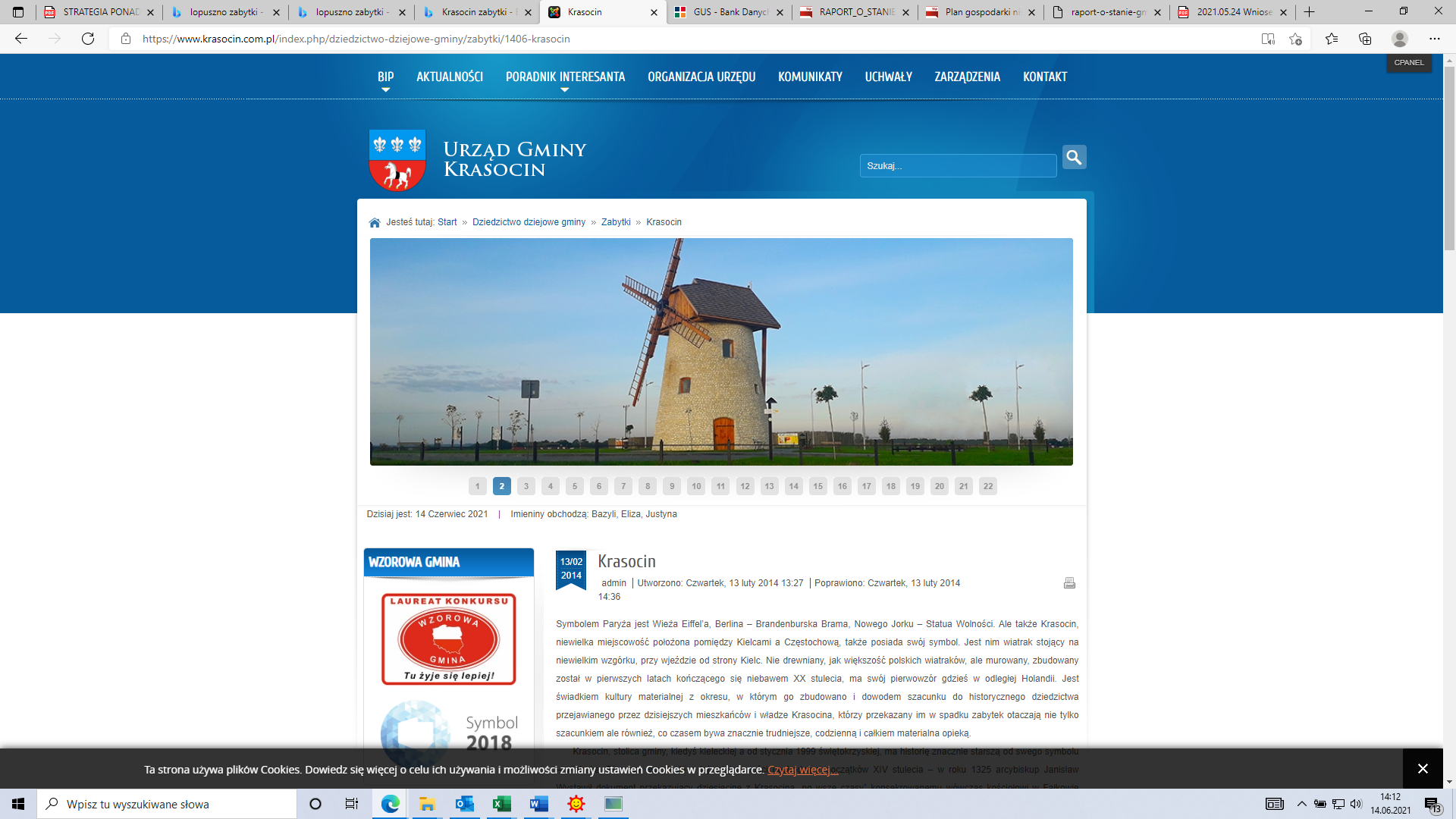 Źródło: https://www.krasocin.com.pl/zespół dworski, XVI-XVIII, nr rej.: A.929 z 9.01.1947, z 3.12.1956, z 18.12.1957 
i z 21.06.1967 (miejscowość Ludynia): -dwór, drewn., 2 poł. XVIII- zbór ariański, XVI- parkkościół par. pw. Wniebowzięcia NMP, 1623-80, 1925, nr rej.: A.930 z 14.01.1957 
i z 21.06.1967 (miejscowość Oleszno)zespół dworski, nr rej.: A.931/1-2 z 18.12.1957, z 17.08.1977 i z 12.07.2013 (miejscowość Oleszno) :- dwór (dec. pałac), k. XVIII, 1929-30- park z układem wodnym, XVIII/XIXzespół dworski, XIX, nr rej.: 938 z 26.04.1977 (miejscowość Wola Świdzińska):- dwór- budynki gospodarcze, XIX/XX:- rządówka- stajnia cugowa, ob. Obora- obora, ob. Stodołapark, nr rej.: 661 z 18.12.1957(miejscowość Wola Świdzińska).Gmina ŁopusznoDo rejestru zabytków województwa świętokrzyskiego (stan na 31.12.2020.)  wpisano następujące obiekty zlokalizowane na terenie gminy :mogiła powstańców 1863, nr rej.: A.411 z 6.10.1992 (miejscowość Ewelinów),cmentarz z I wojny światowej, nr rej.: A.412 z 6.10.1992 (miejscowość Gnieździska),cmentarz z I wojny światowej, 1914-1917, nr rej.: A.413 z 6.10.1992(miejscowość Jasień),park, nr rej.: A.414 z 20.12.195 7 (miejscowość Lasocin),zespół dworski, nr rej.: A.415/1-3 z 30.05.1972 (miejscowość Łopuszno):- brama wjazdowa- park, nr rej.: 641 z 17.12.1957Zdjęcie  2 Łopuszno, zespół pałacowy, pałac, fasada północna, widok od północnego-wschodu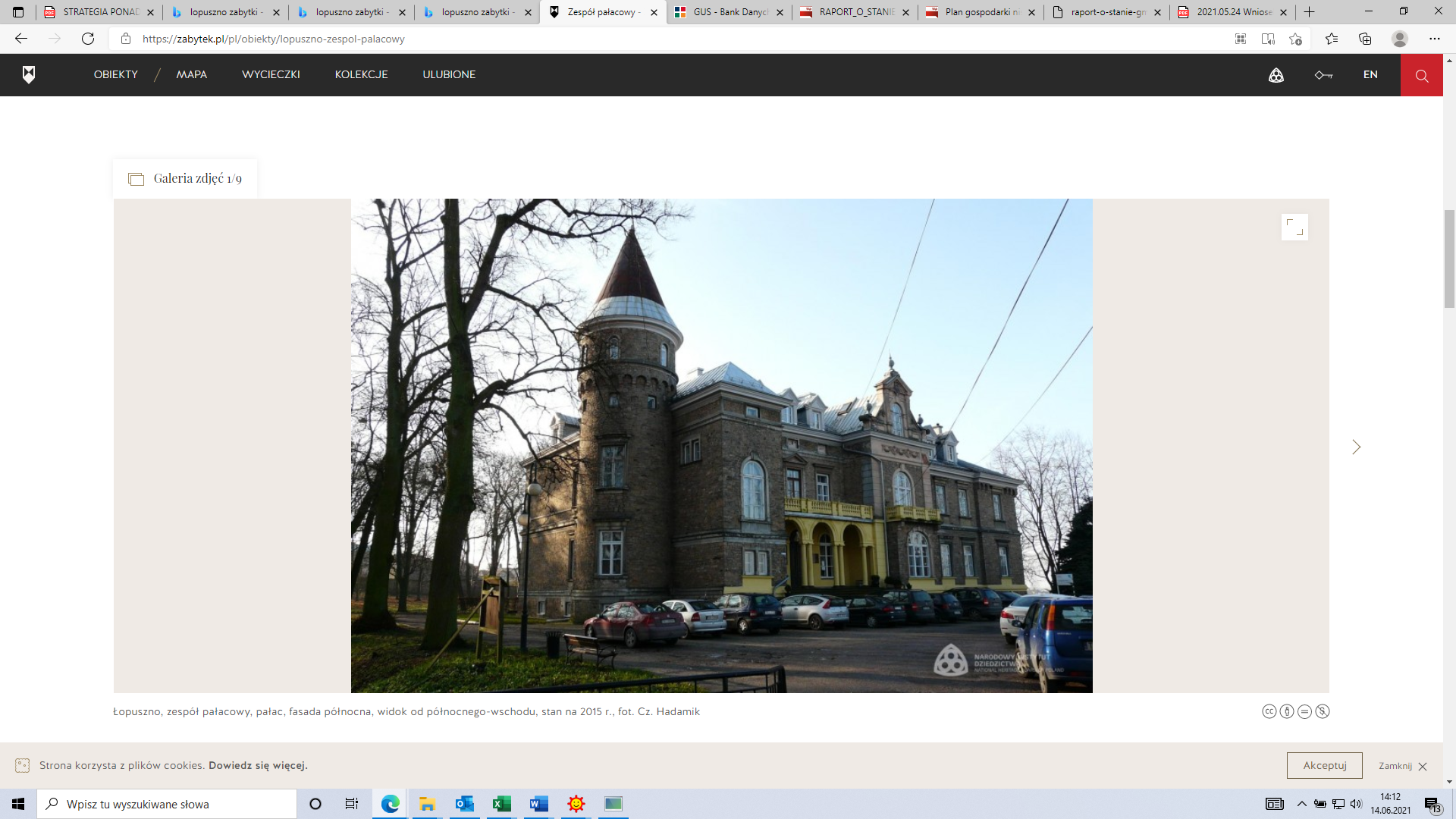 https://zabytek.pl/pl/obiekty/lopuszno-zespol-palacowySłupia KoneckaNa obszarze gminy występują obiekty będące pod ścisłą ochroną konserwatorską wpisane do rejestru dóbr kultury, jak i pozostałe będące w ewidencji Wojewódzkiego Konserwatora Zabytków w Kielcach. Do rejestru zabytków województwa świętokrzyskiego (stan na 31.12.2020.)  wpisano park dworski, XVIII, k. XIX, nr rej.: A.498 z 20.12.1957  (miejscowość Ruda Pilczycka).Ponadto na terenie gminy znajdują się w miejscowości Pilczyca: Zeliwny nagrobek rodziny Lipskich z poł. XIX w. - dec. Nr 1/B/99 z28.04.1999 r.Kamienny Anioł na grobnie J. Tanierskiego z 2 p. XIX w	- dec. Nr 95/ z 21.02.2008 r. Grobowiec rodziny Zarembów z XIX w.	dec. Nr 95/ z 21.02.2008r.W gminie zlokalizowane są także zabytki sztuki sakralnej - kościoły w Pilczycy i  Mninie oraz kapliczki.  Na terenie Lokalnej Grupy Działania (LGD) „Nad Czarną i Pilicą” do której należy Gmina Słupia Konecka występują liczne miejsca pamięci narodowej: pomnik walk partyzanckich w Białym Ługu,pole bitwy stoczonej 23 stycznia 1864 roku pod Czartoszowymi,Góra Dobrzeszowska - nazywana też Górą Langiewicza,miejsca związane z przemarszem i pobytem oddziału legendarnego „Hubala” - majora Dobrzańskiego: Antonielów, Dobrzeszów, Krężołek oraz inne miejsca  związane z udziałem miejscowej ludności w walce partyzanckiej podczas II wojny  światowej m.in.: Gruszka, Wilczkowice, Grębosze, Radoszyce.Kultura regionu oparta jest głównie na zachowaniu wiejskich i historycznych  tradycji. Na terenie obszaru LGD „ Nad Czarną i Pilicą” działają liczne koła gospodyń  wiejskich, silnie rozwinęła się dziedzina folklorystyczna.  Produkty lokalne to m.in. „pigoły” - tradycyjna potrawa gminy Słupia Konecka.Środowisko przyrodnicze i jego ochrona Gmina KrasocinUkształtowanie powierzchni, geomorfologia i geologiaObszar gminy Krasocin leży na pograniczu dwóch dużych jednostek fizyczno- geograficznych: Niecki Nidziańskiej na południowym zachodzie i Wyżyny Kielecko- Sandomierskiej na wschodzie. Północna część Niecki Nidziańskiej nosi nazwę Niecki Włoszczowskiej. Gmina Krasocin obejmuje fragment środkowej jej części, zwanej Równiną Pilczycy oraz południowowschodnią część, zwaną Garbami Czostkowa. Przez środkową część gminy przebiega z północnego-zachodu na południowy -wschód Pasmo Przedborsko- Małogoskie, stanowiące naturalną granicę Niecki Nidy i będące równocześnie najdalej na zachód wysuniętym pasmem Gór Świętokrzyskich. Na wschód od Pasma Przedborsko-Małogoskiego rozciąga się Niecka Łopuszna.Niecka Włoszczowska swą budową i ukształtowaniem przypomina misę o płaskim dnie i  uniesionych ku górze brzegach. Ciekawym elementem urozmaicającym rzeźbę są liczne wały  wydmowe. Największe zgrupowania wydm, których wysokość względna wynosi do 16 m,  występują w okolicach Czostkowa, Ludyni i Chotowa.  Pasmo Przedborsko- Małogoskie ma ok. 60 km długości i rozciąga się od doliny rzeki Pilicy  pod Przedborzem do Łososiny i Białej Nidy za Małogoszczem. Powierzchnia Pasma  Przedborsko- Małogoskiego wynosi 240 km2, a różnice wysokości względnej osiągają od 60  do 100 m. Niecka Łopuszna stanowi rozległe zagłębienie między Pasmem Przedborsko- Małogoskim, a Pasmem Oblęgorskim.Najwyższe wzniesienie w obrębie gminy znajduje się w południowej części Pasma Przedborsko-Małogoskiego w miejscowości Cieśle i wynosi 343,1 m n.p.m. Najniżej położony punkt w gminie znajduje się natomiast w jej zachodniej części (okolice młyna Poręby) na wysokości 214,3 m n.p.m.Wody podziemneTeren Gminy Krasocin położony jest na obszarach Głównych Zbiorników Wód Podziemnych (GZWP), które łącznie zajmują ok. 65% obszaru gminy:Dwa zbiorniki górnokredowe: GZWP 408- Niecka Miechowska NW i GZWP 409- Niecka Miechowska SE,Górnojurajski GZWP 416- Małogoszcz.GZWP 408 i 409 mają opracowane dokumentacje hydrogeologiczne i ich ochrona odbywa się  przez wyznaczone obszary ochronne, na których obowiązuje system zakazów, nakazów i  ograniczeń. Zbiornik wód podziemnych Nr 408- Niecka Miechowska NW zlokalizowany jest w  południowej części gminy, natomiast zbiornik Nr 409 Niecka Miechowska SE obejmuje  południowo- zachodni obszar Gminy Krasocin.  GZWP Nr 416 zlokalizowany jest w południowo- wschodniej części gminy nie posiada opracowanej dokumentacji hydrogeologicznej i nie ma wyznaczonych stref ochrony. Zbiornik  ten, podobnie jak wszystkie wody podziemne, podlega ochronie na podstawie art. 98 ustawy  Prawo ochrony środowiska (Dz. U. 2013 poz. 1232). Na terenie gminy nie ma punktów monitoringu jakości zwykłych wód podziemnych.  Monitoring taki prowadzony jest w dwóch punktach pomiarowych na terenie sąsiedniej  Gminy Włoszczowa. Najbliżej terenu Gminy Krasocin zlokalizowany jest punkt  monitoringowy w miejscowości Włoszczowa, gdzie woda odpowiada normie wody  niezadowalającej jakości, w których wartości elementów fizykochemicznych są podwyższone  w wyniku naturalnych procesów zachodzących w wodach podziemnych oraz wyraźnego  wpływu działalności człowieka 
i mieści się w klasie jakości IV („Wyniki pomiarów jakości wód  podziemnych w województwie świętokrzyskim w roku 2012”, WIOŚ w Kielcach).Wody powierzchniowe Obszar Gminy Krasocin w większości położony jest w dorzeczu Pilicy a jedynie jej południowo- wschodni kraniec należy do zlewni Nidy. Dział wodny II rzędu między tymi zlewniami przebiega 
w okolicach wsi Czostków i Występy, przecinając prostopadle Pasmo Przedborsko- Małogoskie. Największym ciekiem jest Czarna (Pilczycka, Włoszczowska)- prawobrzeżny dopływ Pilicy, stanowiący fragment północno- zachodniej granicy gminy. Głównymi jej dopływami są: Czarna Mieczyńska 
i Nowa Rzeka, rzeki te odwadniają północnowschodnią stronę Pasma Przeborsko- Małogoskiego. Kolejne rzeki to Czarna Struga zwana Feliksówką i Chotówka. Odwadniają one obszar rozciągający się na południowy zachód od Pasma. Większość rzek na obszarze gminy jest uregulowana 
i wyprostowana. Charakter naturalny ma jedynie meandrująca rzeka Czarna. Uzupełnieniem sieci hydrograficznej gminy są mniejsze strumienie, cieki bez nazwy oraz stawy. Na terenie gminy brak jest naturalnych zbiorników wodnych. Występujące zbiorniki wodne na zachód od Koziej Wsi, na wschód 
i zachód od Chotowa, na północny zachód od Gajówki- Kuźnica, na północ od Sułkowa i na zachód od Ludyni mają charakter sztuczny i są wykorzystywane jako stawy rybne. Powierzchnia stawów 
w gminie wynosi około 24 ha. Ponadto na terenie gminy znajduje się zbiornik wodny pełniący funkcję retencyjną.Obszary chronioneObszar gminy zaliczony jest do XV dzielnicy klimatyczno-rolniczej częstochowsko-kieleckiej, która obejmuje swym zasięgiem zachodnią część Wyżyny Małopolskiej, łącznie z górami Świętokrzyskimi. Ponadto jest to teren o znacznych walorach przyrodniczych i krajobrazowych. Funkcjonujący system przyrodniczy, z uwagi na wysokie walory (biologiczne, krajobrazowe i hydrologiczne) został uznany 
w krajowej sieci ekologicznej ECONET PL za fragment obszaru o znaczeniu krajowym. Obszary podlegające ochronie to:Obszar NATURA  2000 Dolina Górnej Pilicy PLH260018, Obszar NATURA  2000 Ostoja Przedborska PLH260004, Obszar NATURA  2000 Wzgórza Chęcińsko- Kieleckie PLH260041, Przedborski Park Krajobrazowy,Rezerwat przyrody „Oleszno”,Konecko- Łopuszniański Obszar Chronionego Krajobrazu,Włoszczowsko- Jędrzejowski Obszar Chronionego Krajobrazu,Przedborski Obszar Chronionego Krajobrazu.Występuje również szereg pomników przyrody:Lipa drobnolistna (Krasocin),Grupa drzew: 2 dęby szypułkowe i wiąz pospolity (Zabrody),Grupa drzew „Włodarscy: 38 dębów szypułkowych i lipa drobnolistna (Zabrody), Dąb szypułkowy „Wiktor” (Wola Świdzińska), Dąb szypułkowy „Zew” (Wola Świdzińska), Dąb szypułkowy „Smok” (Wola Świdzińska), Dąb szypułkowy „Wiarus” (Wola Świdzińska).Mapa nr 2 Obszary chronione na terenie gminy Krasocin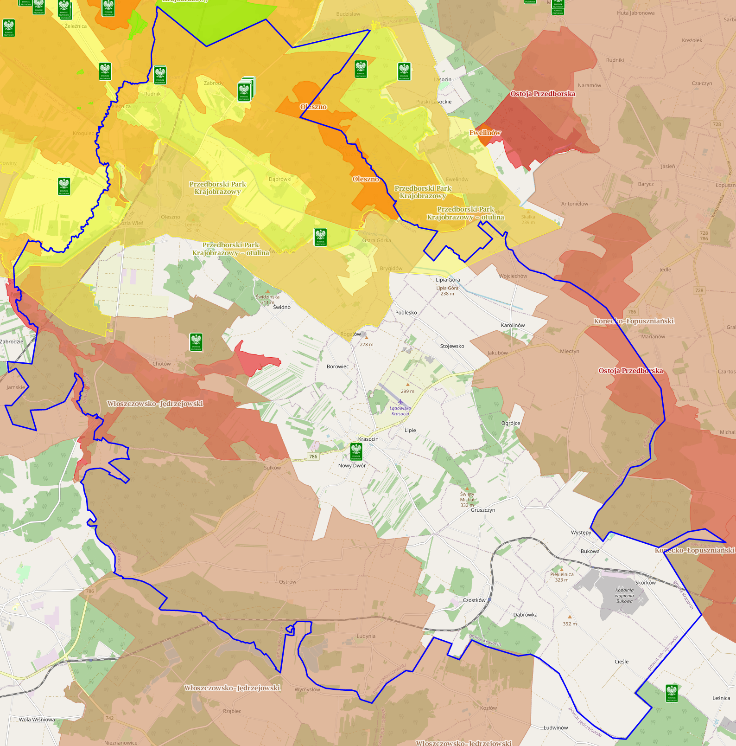 Legenda:  Rezerwaty  Parki Krajobrazowe  Parki Narodowe  Obszar Chronionego Krajobrazu  Zespoły Przyrodniczo Krajobrazowe  Natura 2000 – obszary ptasie  Natura 200 Obszary siedliskoweGmina ŁopusznoUkształtowanie powierzchni, geomorfologia i geologiaGeograficznie gmina Łopuszno położona jest w północno-zachodniej części Wyżyny Małopolskiej. Jest to makroregion Wyżyna Przedborska. Prawie cała Gmina znajduje się w mezoregionie Wzgórza Łopuszańskie, a jedynie północno-wschodni kraniec gminy znajduje się w mezoregionie Płaskowyżu Suchedniowskiego. Obszar ten składa się z krótkich, poprzecinanych uskokami pasm wzniesień, utworzonych przez skały jurajskie i górnotriasowe. Wg J. Kondrackiego, Wzgórza Łopuszańskie należą do typu krajobrazu naturalnego wyżynnego, z przewagą równin peryglacjalnych.Wody podziemneTeren gminy położony jest w obrębie mezozoicznej osłony paleozoicznego trzonu Gór  Świętokrzyskich. Bezpośredni związek z budową geologiczną ma występowanie wód  podziemnych. W utworach triasu woda występuje w piaskowcach, często przewarstwionych osadami mułowcowymi i ilastymi. Poziom ten na ogół ma małą wydajność, ale wody mają  bardzo dobre parametry chemiczne i bakteriologiczne. Wody tego poziomu występują  w północno-wschodniej części gminy i lokalnie w okolicy Łopuszna i Rudy Zajączkowskiej.  Poziom ten ma charakter szczelinowy i szczelinowo - porowy. Wody z tego poziomu  pozbawione są jednak nieprzepuszczalnej pokrywy np. z glin, przez co łatwo mogą ulec  zanieczyszczeniu. Wody jurajskie występują 
w piaskowcach drobnoziarnistych pokrytych  grubą warstwą glin i iłów, w piaskowcach wapnistych 
i wapieniach piaszczystych o  zmiennym przykryciu warstwą utworów izolujących oraz w wapieniach, wapieniach  marglistych  i marglach o dobrej izolacji od powierzchni. Wody tego poziomu mają charakter szczelinowy,  szczelinowo - krasowy i porowo-warstwowy. Charakteryzują się one wydajnością od niskiej  do wysokiej. Ich jakość zależy od szczelności przykrycia utworów wodonośnych. Część wód  tego poziomu jest zażelaziona. Mają one charakter swobodny lub napięty. Zbiorniki tych wód  występują w większości obszaru gminy, a najlepszą jakość i największe znaczenie mają wody  w okolicach Gnieździsk. Wody czwartorzędowe występują w piaskach i żwirach. Poziom ten  jest bezpośrednio zasilany przez wody opadowe i stąd ulega dużym wahaniom w zależności  od ilości opadów i od pory roku. Mają one zmienną jakość. Wody te są ujmowane studniami  kopanymi na terenie całej gminy. Największe okresowe braki wód tego poziomu występują  w okolicach Czartoszowych, Marianowa i Sarbic Drugich. W południowej części gminy (rej.  Gnieździsk) znajduje się fragment górnojurajskiego Głównego Zbiornika Wód Podziemnych  (GZWP) nr 416 – Małogoszcz, który posiada zasoby dyspozycyjne rzędu 41 m3/dobę oraz  średnią głębokość ujęć <100m. Natomiast w północno-wschodniej części terenu gminy  (Dobrzeszów, Nowek, Piotrowiec, Podewsie) znajduje się fragment dolnoi środkowotriasowego, który posiada zasoby dyspozycyjne rzędu  48 m3/dobę oraz średnią głębokość ujęć <100m.Wody powierzchnioweTeren gminy Łopuszno położony jest w obszarze zlewni Pilicy i w obszarze zlewni Nidy.  Zachodni obszar gminy położony w zlewni Pilicy bezpośrednio odwadniany jest przez  dopływy rzeki Czarnej Włoszczowskiej. Czarna Włoszczowska zaczyna swój bieg tuż  powyżej północnych krańców gminy Łopuszno. Ma ona długość 47,5 km, a jej zlewnia ma  powierzchnię 637,4 km2. Jej największym dopływem jest Czarna z Olszówki o długości 23,8  km, a jej zlewnia ma powierzchnię 177,3 km2. Wschodnią część obszaru gminy Łopuszno  odwadnia Łososina (Wierna Rzeka). Łososina ma charakter wyżynny. Jej długość wynosi  37,5 km, a średni spadek 1,85%. Cała zlewnia Łososiny ma powierzchnię 313,8 km2.  Środowisko wodne rzek i cieków gminy Łopuszno charakteryzują wysokie stany wód na wiosnę oraz niskie stany wód w okresie letnim. Znaczna część gminy pokryta jest okresowo prowadzącymi wodę rowami melioracyjnymi założonymi w różnych okresach. W systemie  zarządzania gospodarką wodną obszar gminy należy do Regionalnego Zarządu Gospodarki Wodnej 
w Krakowie (zlewnia Nidy) i w Warszawie (zlewnia Pilicy). Na obszarze gminy Łopuszno brak jest większych zbiorników zaporowych. Łączna powierzchnia akwenów w gminie Łopuszno wynosi ok. 46,3 ha, z czego największy kompleks stawowy, Ewelinów-Fryszerka, zajmuje powierzchnię ok.40,0ha.
Obszary chronioneNa obszarze gminy znajdują się następujące obszary chronione:2 obszary NATURA 2000 - Wzgórza Chęcińsko-Kieleckie” (PLH260041), Ostoja Przedborska”(PLH260004)3 rezerwaty przyrody - Góra dobrzeszowska, Ewelinów, Oleszno;1 park krajobrazowy - Przedborski  Park  Krajobrazowy;3 obszary chronionego krajobrazu - Konecko-Łopuszniański OChK, Przedborski OChK, Chęcińsko-Kielecki OChK;7 pomników przyrodyTabela 53 Pomniki przyrody znajdujące się na obszarze gminy ŁopusznoŹródło: opracowanie własne na podstawie danych GDOŚMapa nr 3 Obszary chronione na terenie gminy Łopuszno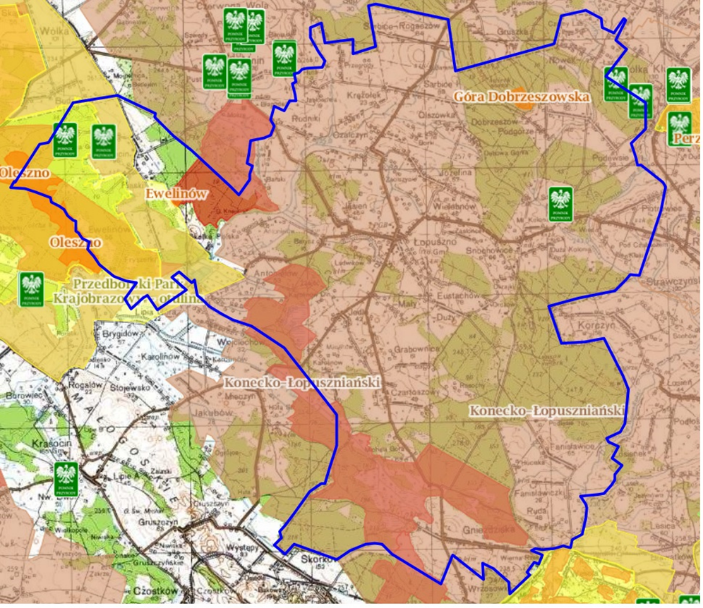 Legenda:  Rezerwaty  Parki Krajobrazowe  Parki Narodowe  Obszar Chronionego Krajobrazu  Zespoły Przyrodniczo Krajobrazowe  Natura 2000 – obszary ptasie  Natura 200 Obszary siedliskoweGmina Słupia KoneckaUkształtowanie powierzchni, geomorfologia i geologiaObszar    gminy Słupia   Konecka położony   jest   w   Krainie  Wyżyn Środkowopolskich,  których  budowa  geologiczna  ma  charakter  poligenetyczny. Głównym czynnikiem kształtującym powierzchnię terenu są wychodnie zbudowane ze skał triasowo –jurajskich. Są to skały starsze, budujące najwyższe wzniesienia, pomiędzy  którymi  uległy  akumulacji  osady  plejstoceńskie.  Istotnym  elementem budowy geologicznej jest synklina stanisławowsko –pilczycko  –mnińska obejmująca dwa pasma wzgórz zbudowanych ze skał dolnoliasowych. Zachodnie pasmo biegnie przez  wsie:  Skąpe,  Piaski  oraz  dalej  poza  gminą  do  Stanisławowa.  Wschodnie pasmo przebiega przez wsie: Czerwona Wola, Słupia i Pilczyca. Najwyższym punktem gminy jest wzgórze pod miejscowością Czerwona Wola, którego  wysokość  wynosi  294,1  m  n.p.m. W   dolinie   rzeki   Czarna   Pilczycka, w południowo –wschodnim  krańcu  gminy, znajduje  się  najniżej  położony  obszar, którego wysokość wynosi 220 m n.p.m. W takich lokalnych obniżeniach terenu, które występują  również  w  północno –wschodniej  części gminy,  w  warunkach  stałego poziomu wód gruntowych, wykształciły się torfowiska. Krajobraz gminy urozmaicają dodatkowo  porośnięte  lasami  wydmy,  które  licznie występują  w  północno –wschodniej części gminy oraz na południe od Mnina.Wody podziemneNa terenie gminy Słupia Konecka wody podziemne występują głównie w dwóch poziomach wodonośnych: trzeciorzędowym w poziomie triasowym i jurajskim oraz w poziomie  czwartorzędowym. Obszar gminy Słupia Konecka nie jest obszarem zasobnym w wodę podziemną, usytuowany jest na utworach o niskiej wodonośności. Poziom triasowy stanowią piaskowce oraz wapienie, natomiast podpoziom jurajski liasowe spękane piaskowce oraz żwiry i zlepieńce. Warstwy wodonośne okresu czwartorzędowego wytworzone na utworach piaszczystych mają zasadnicze znaczenie gospodarcze, stanowią bowiem podstawowe źródło wody dla mieszkańców gminy. Monitoring wód podziemnych w województwie świętokrzyskim prowadzony jest w sieci krajowej przez Państwowy Instytut Geologiczny – Państwowy Instytut Badawczy na zlecenie i przy koordynacji Głównego Inspektoratu Ochrony Środowiska. Wynikiem analizy corocznych danych pomiarowych w punktach badawczych jest klasyfikacja wód podziemnych w punkcie w zakresie jakości wód (klasy I-V) oraz ocena stanu chemicznego JCWPd (dobry/ słaby). Stężenia składników chemicznych przyjęte dla klasy III stanowią wartość progową określającą granicę pomiędzy dobrym i słabym stanem chemicznym. Na terenie województwa świętokrzyskiego w 2014 roku wykonano badania stanu chemicznego jednolitych części wód podziemnych w 12 punktach sieci krajowej w ramach monitoringu operacyjnego którym obejmuje się jednolite części wód podziemnych uznane za zagrożone niespełnieniem określonych dla nich celów środowiskowych. Jakość wody w punktach monitoringu operacyjnego w roku 2014 w województwie świętokrzyskim kształtowała się następująco: w 2 punktach występowała woda II klasy (dobrej jakości) – 16,7 %, w 6 punktach woda III klasy (zadowalającej jakości) –50%, w 2 punktach woda IV klasy (niezadowalającej jakości) – 16,7%, w 2 punktach woda V klasy (złej jakości) – 16,7%. Klasyfikacja jakości wód podziemnych w woj. świętokrzyskim wskazuje na dobry stan chemiczny w 8 punktach (67% – klasa II, III). W pozostałych 4 punktach (33% – klasa IV i V) wody charakteryzują się słabym stanem chemicznym. W 2013 roku badania prowadzono w sieci krajowej w ramach monitoringu operacyjnego, w 15 punktach pomiarowych. Jakość badanych wód podziemnych kształtowała się następująco: w 1 punkcie występowała woda II klasy (dobrej jakości) – 6,7%, w 11 punktach woda III klasy (zadowalającej jakości) – 73,3%, w 2 punktach woda IV klasy (niezadowalającej jakości) – 13,3%, w 6 punkcie woda V klasy (złej jakości) – 6,7%. Wody podziemne w woj. świętokrzyskim charakteryzują się dobrym stanem chemicznym – w 80% pk stwierdzono klasy II – III. W ramach monitoringu diagnostycznego, który prowadzony jest w celu dokonania oceny wpływu oddziaływań wynikających z działalności człowieka oraz długoterminowych zmian wynikających zarówno z warunków naturalnych, jak 
i antropogenicznych, na terenie województwa świętokrzyskiego w 2012 roku wykonano badania stanu chemicznego jednolitych części wód podziemnych w 51 punktach sieci krajowej. Jakość badanych wód podziemnych kształtowała się następująco:w 9 punktach występowała woda II klasy (dobrej jakości) – 17,6%,w 29 punktach woda III klasy (zadowalającej jakości) – 56,9%,w 7 punktach woda IV klasy (niezadowalającej jakości) – 13,7%,w 6 punktach woda V klasy (złej jakości) – 11,8%.Wody podziemne w woj. świętokrzyskim charakteryzują się dobrym stanem chemicznym – w 74,5% ppk stwierdzono klasy II – III Wyniki badań monitoringowych wykazały, że zawartość azotanów 
w wodach podziemnych na terenie woj. świętokrzyskiego w większości punktów mieściła się 
w granicach norm dla klas I-III.W ramach monitoringu stanu wód podziemnych na terenie Gminy Słupia Konecka nie został zlokalizowany żaden punkt pomiarowy. Wody powierzchnioweObszar Gminy położony jest w dorzeczu Wisły. Cały teren należy do zlewni rzeki Pilicy, przy czym większość terytorium należy do zlewni III rzędu Czarnej Włoszczowskiej, a tylko niewielka północna część położona jest w zlewni Słupi. Główną rzeką gminy jest: Czarna Pilczycka. Pozostałymi ciekami odwadniającymi obszar gminy jest Potok Szreniawski i Potok Wólka. Monitoring wód powierzchniowych, funkcjonujący w Polsce w ramach systemu Państwowego Monitoringu Środowiska (PMŚ), realizowany jest w punktach pomiarowych sieci krajowej, w odniesieniu do wyznaczonych jednolitych części wód powierzchniowych (JCWP).W latach 2013-2014 monitoring jakości wód powierzchniowych realizowany był zgodnie z „Programem Państwowego Monitoringu Środowiska Województwa Świętokrzyskiego na lata 2013-2015”, zatwierdzonym przez Głównego Inspektora Ochrony Środowiska. Podstawą klasyfikacji i oceny stanu wód powierzchniowych za rok 2014 oraz weryfikacji ocen za lata 2011-2013 był projekt nowelizacji rozporządzenia Ministra Środowiska z dnia 9 listopada 2011 r. w sprawie sposobu klasyfikacji stanu jednolitych części wód powierzchniowych oraz środowiskowych norm jakości dla substancji priorytetowych i wytyczne opracowane przez Główny Inspektorat Ochrony Środowiska. Uwzględniono również dodatkowe wymagania dla obszarów chronionych zawarte w odrębnych przepisach. Wytyczne GIOŚ wprowadzają procedurę dziedziczenia oceny, która polega na przeniesieniu wyników oceny elementów biologicznych, fizykochemicznych, hydromorfologicznych oraz chemicznych na kolejny rok, gdy nie były one objęte monitoringiem. W wyniku tego ocena za rok 2014 obejmuje dodatkowo ocenę punktów pomiarowych lub poszczególnych elementów badanych w latach 2011-2014. O klasie poszczególnych wskaźników decydowały najbardziej aktualne wyniki badań z lat 2011-2014. Klasyfikację i ocenę jakości wód powierzchniowych województwa świętokrzyskiego wykonano łącznie dla 50 jednolitych części wód, w tym w 48 JCWP oceniono stan/potencjał ekologiczny, w 32 - stan chemiczny, a w 38 dokonano ogólnej oceny stanu JCWP. Oceny dokonano na podstawie wyników klasyfikacji stanu/potencjału ekologicznego (w tym klasyfikacji elementów: biologicznych, hydromorfologicznych, fizykochemicznych) oraz wyników klasyfikacji stanu chemicznego. W ocenie ogólnej uwzględniono ocenę spełnienia wymogów dla wód na obszarach chronionych, która w żadnym przypadku nie wpłynęła na pogorszenie końcowej oceny stanu wód. Dobry stan ekologiczny wód sklasyfikowano w 12 JCWP, umiarkowany w 11, słaby w 3. Dobry i powyżej dobrego potencjał ekologiczny uzyskały: 7 JCWP, umiarkowany - 9, słaby - 6. Podsumowując dobry stan/potencjał ekologiczny wód oceniono w 19 JCWP – 39%, umiarkowany w 20 – 42%, słaby w 9 – 19%. Dobry stan chemiczny uzyskało 23 JCWP, w pozostałych 9 JCWP stan chemiczny wód sklasyfikowano jako „poniżej dobrego”. W ocenie ogólnej dobry stan wód wystąpił w 7 JCWP, a w 31 – zły stan wód. W 10 JCWP z dobrym stanem/potencjałem ekologicznym nie określono stanu wód z uwagi na brak oceny stanu chemicznego, natomiast w 2 JCWP ocena ogólna nie była możliwa ze względu na brak badań elementów biologicznych i fizykochemicznych. O obniżeniu klasy stanu/potencjału ekologicznego decydowały najczęściej elementy biologiczne, w tym fitobentos i makrofity. Wskaźniki fizykochemiczne sporadycznie przekraczały wartości dopuszczalne dla stanu dobrego (II klasa): BZT5, substancje rozpuszczone, wapń, twardość ogólna, zasadowość oraz substancje biogenne - azot amonowy, azot Kjeldahla, azot azotanowy, fosforany. Wśród elementów chemicznych jakość wód determinowały wskaźniki z grupy WWA: benzo(g,h,i)perylen i indeno(1,2,3-cd)piren. Na terenie Gminy Słupia Konecka nie zlokalizowano punktu pomiarowegObszary chronioneGmina  została  włączona,  zgodnie  z  koncepcją  krajowej  sieci  ekologicznej ECONET-PL,  do  węzła  ekologicznego  o znaczeniu   krajobrazowym (Obszar Przedborski 18  K). Jest  to  obszar  o randze  krajowej. Węzły ekologiczne powiązane są między  sobą  korytarzami  ekologicznymi,  umożliwiającymi  ich  zasilanie  poprzez przepływ  materii,  energii  oraz  informacji  genetycznej.  Funkcje  takich  korytarzy  i ciągów pełnią  mało  przekształcone  przez  człowieka  doliny  rzek  
i  cieków,  strefy zadrzewień i  zakrzewień  śródpolnych  lub  wydłużone kompleksy  leśne. Obszar Przedborski to  zachodnia  część  Wyżyny  Kieleckiej  i  wschodnia  część  Wyżyny Przedborskiej  wraz  z  płaskodenną  doliną  rzeki  Czarnej  Koneckiej.  Występują  tu kompleksy leśne   z   fitocenozami   zbliżonymi   do   naturalnych,   głównie subkontynentalnych  grądów, świetlistych  dąbrów 
i  subkontynentalnych  borów mieszanych.  Układ  dolin,  rzek  i  cieków wraz  z  towarzyszącymi  im  obniżeniami powytopiskowymi   tworzy   lokalny   system   korytarza ekologicznego   o   znaczeniu krajowym (59 K-Czarna). Ponadto   na   obszarze Gminy  znajduje  się  część  Przedborskiego  Parku Krajobrazowego,  Przedborskiego  OChK  i  Konecko-Łopuszańskiego  OChK.  Użytki ekologiczne  na  terenie  gminy  zajmują  powierzchnię 300,00ha,  jest  10  pomników przyrody.  Cześć  obszaru  gminy Słupia  Konecka wchodzi  w skład  obszar  Natura 2000 „Ostoja  Przedborska”.Mapa nr 4 Obszary chronione na ternie gminy Słupia Konecka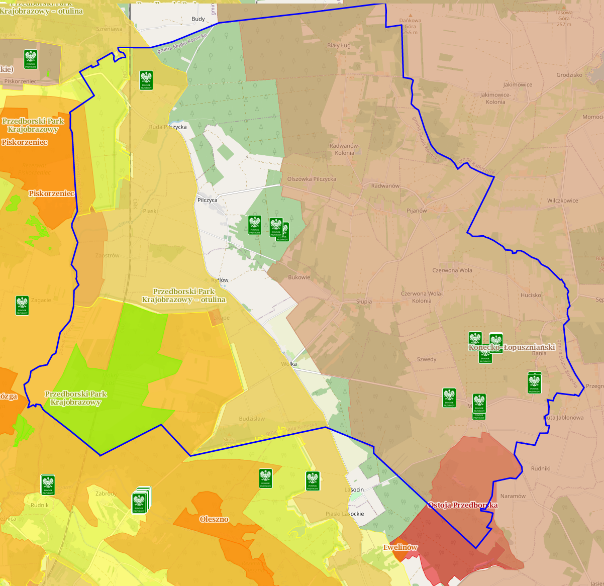 Legenda:  Rezerwaty  Parki Krajobrazowe  Parki Narodowe  Obszar Chronionego Krajobrazu  Zespoły Przyrodniczo Krajobrazowe  Natura 2000 – obszary ptasie  Natura 200 Obszary siedliskowe2.12.1 Ochrona powietrzaOchrona powietrza to jedno z bardziej istotnych zagadnień ochrony środowiska człowieka. Ochrona powietrza przed zanieczyszczeniem w obecnym czasie staje się koniecznością, gdyż proces odnowy atmosfery jest długotrwały. Zagrożenia wynikające z zanieczyszczeń atmosfery stanowią duże niebezpieczeństwo, ponieważ z powodu ruchów mas powietrznych mogą być przenoszone na znaczne odległości. Substancje te mogą występować w postaci stałej, ciekłej lub gazowej i mogą wpływać na zdrowie ludzi, klimat, przyrodę ożywioną, glebę, wodę lub powodować inne szkody w środowisku. Ochrona powietrza polega na zapewnieniu jak najlepszej jego jakości, w szczególności przez utrzymanie poziomów substancji w powietrzu poniżej dopuszczalnych, lub co najmniej na tych samych poziomach oraz zmniejszanie poziomów substancji w powietrzu, co najmniej do dopuszczalnych.Stan czystości powietrza atmosferycznego na terenie gmin: Krasocin, Łopuszno, Słupia KoneckaZgodnie z art. 89 ustawy z dnia 27 kwietnia 2001 r. - Prawo ochrony środowiska (tekst jednolity: Dz. U. 2019 poz. 1396 z późn, zm.) Główny Inspektor Ochrony Środowiska (w tym Regionalne Wydziały Monitoringu Środowiska GIOŚ na poziomie województw) dokonuje oceny poziomów substancji 
w powietrzu w danej strefie za rok poprzedni, a następnie dokonuje klasyfikacji stref, dla każdej substancji odrębnie, według określonych kryteriów. Podstawowymi krajowymi aktami prawnymi, określającymi obowiązki, zasady i kryteria w zakresie prowadzenia oceny jakości powietrza w Polsce są:ustawa z dnia 27 kwietnia 2001 r. – Prawo ochrony środowiska (tekst jednolity Dz. U. 2019 r., poz. 1396 z późn. zm.);rozporządzenie Ministra Środowiska z dnia 24 sierpnia 2012 r. w sprawie poziomów niektórych substancji w powietrzu (Dz. U. 2012 r., poz. 1031) zmienione przez rozporządzenie Ministra Środowiska z dnia 9 października 2019 r. zmieniające rozporządzenie w sprawie poziomów niektórych substancji w powietrzu (Dz. U. 2019 r, poz. 1931);rozporządzenie Ministra Środowiska z dnia 8 czerwca 2018 r. w sprawie dokonywania oceny poziomów substancji w powietrzu (Dz. U. 2018 r., poz. 1119);rozporządzenie Ministra Środowiska z dnia 2 sierpnia 2012 r. w sprawie stref, w których dokonuje się oceny jakości powietrza (Dz. U. 2012 r., poz. 914).Na terenie województwa świętokrzyskiego dodatkowo obowiązuje  uchwała nr XXII/292/20 SEJMIKU WOJEWÓDZTWA ŚWIĘTOKRZYSKIEGO z dnia 29 czerwca 2020r. w sprawie wprowadzenia na obszarze województwa świętokrzyskiego ograniczeń i zakazów w zakresie eksploatacji instalacji, w których następuje spalanie paliwa. Przedmiotowa uchwała wprowadza następujący harmonogram eliminacji nie ekologicznych źródeł ciepła:od dnia 1 lipca 2021 r. nie wolno spalać najbardziej zanieczyszczających powietrze paliw stałych, tj.: mułów i flotokoncentratów węglowych, węgla brunatnego, węgla kamiennego o uziarnieniu poniżej 3 mm oraz paliw zawierających biomasę o wilgotności w stanie roboczym powyżej 20%,od dnia 1 lipca 2023 r. nie wolo użytkować kotłów pozaklasowych tzw. kopciuchów (według normy PN-EN 303-5:2012), od 1 lipca 2024 r. nie wolno użytkować kotłów posiadających 3 i 4 klasę,od 1 lipca 2026 r. wolno użytkować kotły spełniające wymagania ekoprojektu zgodnie 
z załącznikiem do rozporządzenia Komisji (UE) 2015/1189 z dnia 28 kwietnia 2015 r. w sprawie wykonania dyrektywy Parlamentu Europejskiego i Rady 2009/125/WE w odniesieniu do wymogów dotyczących ekoprojektu dla kotłów na paliwo stałe,od 1 lipca 2026 r. nie wolno użytkować kotłów na paliwo stałe w budynkach, jeśli istnieje możliwość przyłączenia budynku do sieci gazowej lub ciepłowniczej. Od 1 lipca 2026 r. na terenie województwa świętokrzyskiego, będzie można użytkować tylko odnawialne, bądź niskoemisyjne źródła ciepła takie jak: ciepło z sieci miejskiej, kotły na gaz lub olej opalowy, pompy ciepła, ogrzewanie elektryczne. Jedynie w sytuacji braku możliwości podłączenia budynku do sieci miejskiej, bądź sieci gazowej, dopuszczalne będzie spalanie paliw stałych w kotłach spełniających wymagania ekoprojektu, zgodnie z załącznikiem do rozporządzenia Komisji (UE) 2015/1189 z dnia 28 kwietnia 2015 r. w sprawie wykonania dyrektywy Parlamentu Europejskiego 
i Rady 2009/125/WE w odniesieniu do wymogów dotyczących ekoprojektu dla kotłów na paliwo stałe.Roczna ocena jakości powietrza, dokonywana przez Głównego Inspektora Ochrony Środowiska, jest prowadzona w odniesieniu do wszystkich substancji, dla których obowiązek taki wynika 
z rozporządzenia Ministra Środowiska z dnia 8 czerwca 2018 r. w sprawie dokonywania oceny poziomów substancji w powietrzu. Są to równocześnie substancje, dla których w prawie krajowym (rozporządzenie Ministra Środowiska z dnia 24 sierpnia 2012 r. w sprawie poziomów niektórych substancji w powietrzu) i w dyrektywach UE (2008/50/WE i 2004/107/WE) określono normatywne stężenia w postaci poziomów dopuszczalnych/ docelowych/celu długoterminowego w powietrzu, ze względu na ochronę zdrowia ludzi i ochronę roślin. Lista zanieczyszczeń, jakie należy uwzględnić 
w ocenie dokonywanej pod kątem spełnienia kryteriów określonych w celu ochrony zdrowia ludzi, obejmuje 12 substancji: dwutlenek siarki SO2, dwutlenek azotu NO2, tlenek węgla CO,  benzen C6H6, ozon O3, pył PM10, pył PM2,5, ołów Pb w PM10, arsen As w PM10, kadm Cd w PM10, nikiel Ni 
w PM10, benzo(a)piren B(a)P w PM10.W ocenach dokonywanych pod kątem spełnienia kryteriów odniesionych do ochrony roślin uwzględnia się 3 substancje: dwutlenek siarki SO2, tlenki azotu NOx, ozon O3. Zgodnie z art. 89 ustawy - Prawo ochrony środowiska, kryteriami oceny i klasyfikacji stref w rocznej ocenie jakości powietrza są:dopuszczalny poziom substancji w powietrzu (z uwzględnieniem dozwolonej liczby przypadków przekroczeń poziomu dopuszczalnego, określonej dla niektórych zanieczyszczeń),dopuszczalny poziom substancji w powietrzu powiększony o margines tolerancji (dozwolone przypadki przekroczeń poziomu dopuszczalnego odnoszą się także do jego wartości powiększonej o margines tolerancji)1,poziom docelowy substancji w powietrzu (z uwzględnieniem dozwolonej liczby przypadków przekroczeń, określonej w odniesieniu do ozonu),poziom celu długoterminowego (dla ozonu).Zgodnie z definicjami zawartymi w dyrektywie 2008/50/WE:Poziom dopuszczalny oznacza poziom substancji w powietrzu ustalony na podstawie wiedzy naukowej, w celu unikania, zapobiegania lub ograniczania szkodliwego oddziaływania na zdrowie ludzkie lub środowisko jako całość, który powinien być osiągnięty w określonym terminie i po tym terminie nie powinien być przekraczany.Poziom docelowy oznacza poziom substancji w powietrzu ustalony w celu unikania, zapobiegania lub ograniczania szkodliwego oddziaływania na zdrowie ludzkie lub środowisko jako całość, który ma być osiągnięty tam gdzie to możliwe w określonym czasie.Poziom celu długoterminowego oznacza poziom substancji w powietrzu, który należy osiągnąć w dłuższej perspektywie - z wyjątkiem przypadków, gdy nie jest to możliwe w drodze zastosowania proporcjonalnych środków - w celu zapewnienia skutecznej ochrony zdrowia ludzkiego i środowiskaKryteria klasyfikacji stref ze względu na ochronę zdrowia ludzi w zakresie: dwutlenku siarki SO2, dwutlenku azotu NO2, tlenku węgla CO, benzenu C6H6, ozonu O3, pyłu PM10, pyłu PM2,5 oraz zawartości ołowiu Pb, arsenu As, kadmu Cd, niklu Ni i benzo(a)pirenu B(a)P w pyle PM10 zamieszczono w tabeli poniżej Dla pyłu PM2,5 oraz ozonu zdefiniowane są kryteria dodatkowej klasyfikacji stref ze względu na ochronę zdrowia ludzi. Kryteria te zestawiono w tabelach poniżej.Tabela 54 Kryteria klasyfikacji stref ze względu na ochronę zdrowia ludzi w zakresie: SO2 , NO2 ,CO, C6H6, PM10, PM2,5, Pb, As, Cd, Ni, BaP, O3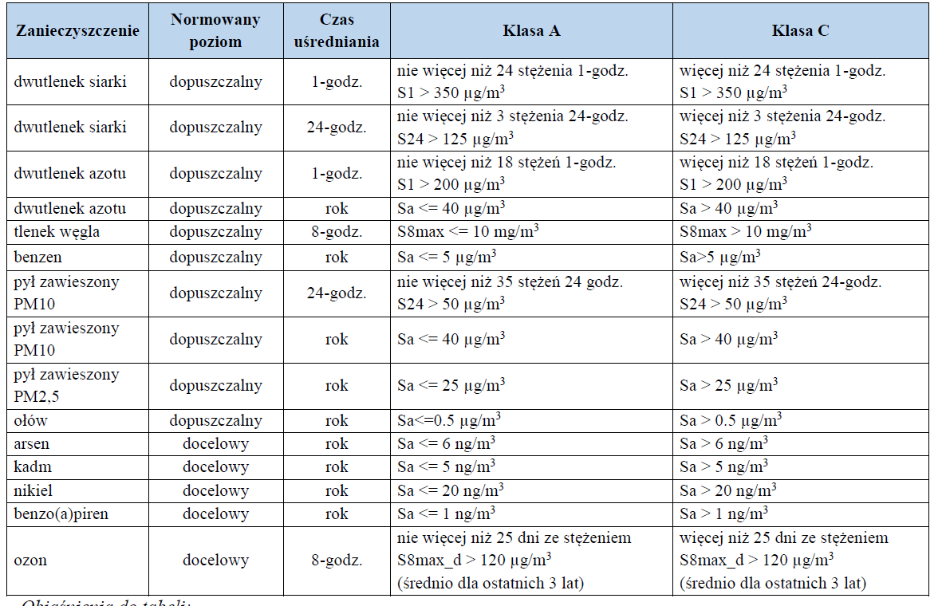 Źródło: ROCZNA OCENA JAKOŚCI POWIETRZA W WOJEWÓDZTWIE ŚWIĘTOKRZYSKIM RAPORT WOJEWÓDZKI ZA ROK 2019Objaśnienia do tabeli:Sa- stężenie średnie roczneS1 – stężenie 1-godzinneS24 – stężenie średnie doboweS8max – maksimum ze stężeń średnich ośmiogodzinnych kroczących (obliczanych ze stężeń 
1-godzinnych) w ciągu roku kalendarzowego.S8max_d– maksimum dobowe ze stężeń średnich ośmiogodzinnych kroczących obliczanych ze stężeń średnich jednogodzinnych; każdą wartość średnią ośmiogodzinną przypisuje się dobie, w której kończy się ośmiogodzinny okres uśredniania.Ołów, arsen, kadm, nikiel, benzo(α)piren – oznaczane w pyle zawieszonym PM10.Tabela 55 Kryteria klasyfikacji stref ze względu na ochronę roślin w zakresie dwutlenku siarki SO2, tlenków azotu NOx i ozonu O3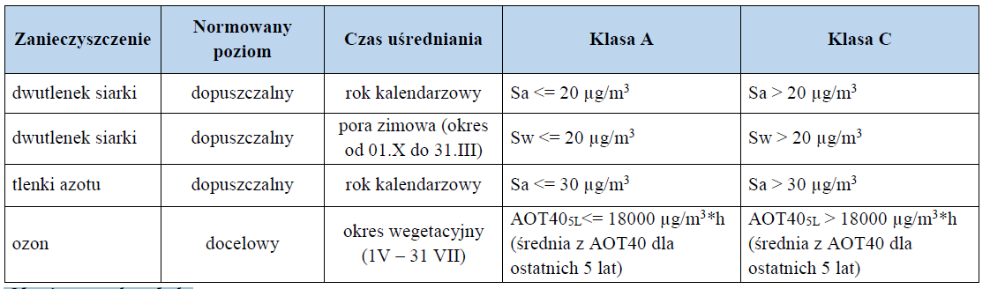 Źródło: ROCZNA OCENA JAKOŚCI POWIETRZA W WOJEWÓDZTWIE ŚWIĘTOKRZYSKIM RAPORT WOJEWÓDZKI ZA ROK 2019Objaśnienia do tabeli:Sa- stężenie średnie roczneSw- stężenie średnie w sezonie zimowym; sezon zimowy obejmuje okres od 1 października roku poprzedzającego rok oceny do 31 marca w roku oceny.AOT405L –suma różnic pomiędzy stężeniem średnim jednogodzinnym wyrażonym w μg/m3 
a wartością 80 μg/m3, dla każdej godziny w ciągu doby pomiędzy godziną 8:00 a 20:00 czasu środkowoeuropejskiego CET, dla której stężenie jest większe niż 80 μg/m3. Wartość uśredniona dla kolejnych pięciu lat; w przypadku braku kompletnych danych pomiarowych z pięciu lat dotrzymanie dopuszczalnej częstości przekroczeń sprawdza się na podstawie danych pomiarowych z co najmniej trzech lat.Oceny jakości powietrza wykonywane są w odniesieniu do obszaru strefy. Zgodnie z art. 87 ustawy - Prawo ochrony środowiska obecnie dla wszystkich zanieczyszczeń uwzględnianych w ocenach jakości powietrza strefę stanowią:aglomeracja o liczbie mieszkańców powyżej 250 tysięcy,miasto (nie będące aglomeracją) o liczbie mieszkańców powyżej 100 tysięcy,pozostały obszar województwa, nie wchodzący w skład aglomeracji i miast powyżej 100 tys. mieszkańców.Nazwy i kody stref określa rozporządzenie Ministra Środowiska z dnia 2 sierpnia 2012 r.w sprawie stref, w których dokonuje się oceny jakości powietrza (Dz. U. z 10 sierpnia 2012 poz. 914). Liczba stref w Polsce wynosi 46, wśród których jest obecnie 12 aglomeracji, 18 miast o liczbie mieszkańców powyżej 100 tysięcy (nie będących aglomeracją) oraz 16 stref – pozostałych obszarów województw. Oceny jakości powietrza pod kątem ochrony zdrowia ludzi prowadzone są w każdej z 46 stref. W ocenach pod kątem ochrony roślin uwzględnia się 16 stref – ocenie tej nie podlegają strefy - aglomeracje o liczbie mieszkańców powyżej 250 tys. i strefy - miasta o liczbie mieszkańców powyżej 100 tys. W województwie świętokrzyskim, dla celów klasyfikacji pod kątem zawartości: ozonu, benzenu, dwutlenku azotu, tlenków azotu, dwutlenku siarki, tlenku węgla, pyłu zawieszonego PM10, zawartego w tym pyle ołowiu, arsenu, kadmu, niklu i benzo(a)pirenu oraz dla pyłu PM2,5, wyłoniono 2 strefy: miasto Kielce i strefę świętokrzyską na terenie której leży Gmina Krasocin, Łopuszno i Słupia Konecka.Tabela 56 Zestawienie stref w województwie świętokrzyskim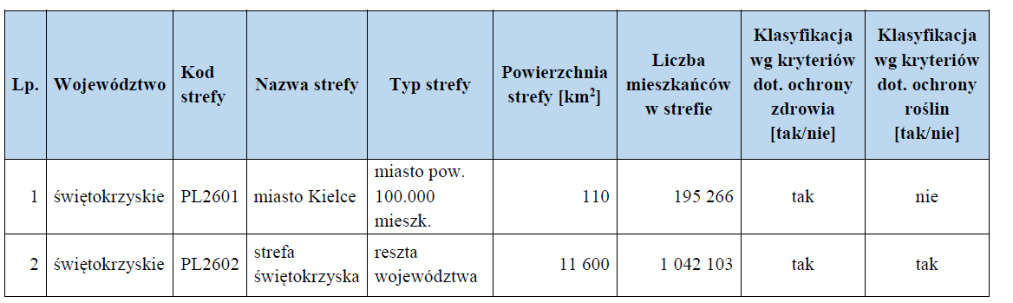 Źródło: ROCZNA OCENA JAKOŚCI POWIETRZA W WOJEWÓDZTWIE ŚWIĘTOKRZYSKIM RAPORT WOJEWÓDZKI ZA ROK 2019Podsumowując wyniki oceny rocznej i klasyfikacji stref dla kryterium ochrony zdrowia ludzi obie strefy (miasto Kielce i strefa świętokrzyską) uzyskały klasę C z powodu przekroczeń poziomu dopuszczalnego określonego dla pyłu zawieszonego PM10 dla stężeń 24-godzinnych oraz przekroczenia poziomu docelowego benzo(a)pirenu. Przekroczenie poziomu celu długoterminowego określonego dla ozonu skutkowało nadaniem strefom klasy D2. Dodatkowa klasyfikacja pod kątem zanieczyszczenia pyłem zawieszonym PM2,5 wykazała przekroczenie poziomu dopuszczalnego określonego dla fazy II w strefie miasta Kielce (klasa C1). Dla stref ze statusem klasy C, zgodnie z art. 91 ustawy - Poś, zarząd województwa opracowuje, a sejmik województwa uchwala program ochrony powietrza, mający na celu osiągnięcie poziomów dopuszczalnych i docelowych w powietrzu oraz pułapu stężenia ekspozycji. Dla stref, w których przekraczane są poziomy dopuszczalne integralną część programu ochrony powietrza lub jego aktualizacji stanowić ma plan działań krótkoterminowych. Klasa D2 skutkuje natomiast, w myśl art. 91a Ustawy, podjęciem długoterminowych działań naprawczych będących celem wojewódzkiego programu ochrony środowiska. Pod względem pozostałych zanieczyszczeń strefom nadano status klasy A z uwagi na nieprzekraczanie (ponad dozwoloną ilość) poziomu dopuszczalnego i docelowego dla każdej 
z ocenianych substancji. Ogólne wyniki klasyfikacji stref w województwie świętokrzyskim ze względu na ochronę zdrowia ludzi przedstawiono w tabeli poniżej.Tabela 57 Klasy stref dla poszczególnych zanieczyszczeń, uzyskane w ocenie rocznej dokonanej z uwzględnieniem kryteriów ustanowionych w celu ochrony zdrowia ludzi – klasyfikacja podstawowa (klasy: A, C).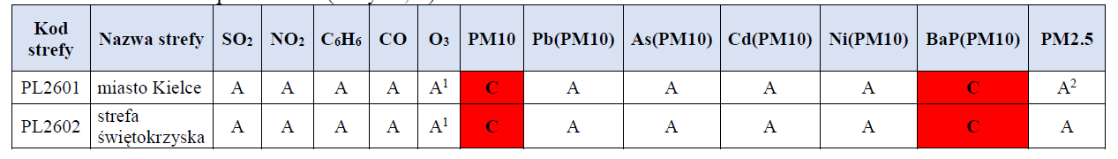 Źródło: ROCZNA OCENA JAKOŚCI POWIETRZA W WOJEWÓDZTWIE ŚWIĘTOKRZYSKIM RAPORT WOJEWÓDZKI ZA ROK 20191) Dla ozonu – poziom celu długoterminowego, strefy uzyskały klasę D22) Dla pyłu PM2,5 – poziom dopuszczalny II faza, strefa miasta Kielce uzyskała klasę C1Wyniki oceny ze względu na ochronę roślinPodsumowując wyniki oceny rocznej i klasyfikacji stref dla kryterium ochrony roślin, strefę świętokrzyską pod względem dotrzymania wartości dopuszczalnych dla NOx i SO2 zakwalifikowano do klasy A. Natomiast z uwagi na przekroczenie poziomu docelowego i poziomu celu długoterminowego ozonu, strefę świętokrzyską zaliczono do klasy C i D2. Ogólne wyniki klasyfikacji stref w województwie świętokrzyskim ze względu na ochronę roślin przedstawiono w tabeli poniżej.Tabela 58 Klasy stref dla poszczególnych zanieczyszczeń, uzyskane w ocenie rocznej dokonanej z uwzględnieniem kryteriów ustanowionych w celu ochrony roślin-klasyfikacja podstawowa (klasy: A,C)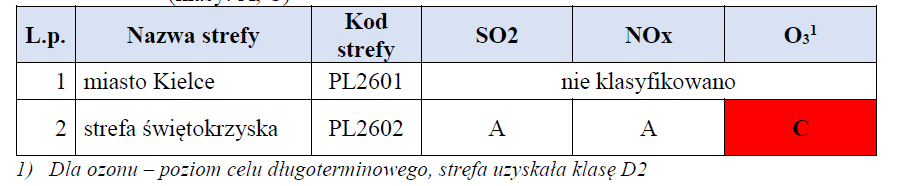 Źródło: ROCZNA OCENA JAKOŚCI POWIETRZA W WOJEWÓDZTWIE ŚWIĘTOKRZYSKIM RAPORT WOJEWÓDZKI ZA ROK 2019Strefy, w których wystąpiły przekroczeniaOcena jakości powietrza w 2019 roku podobnie jak ocena za rok poprzedni wykonana została 
w obowiązującym układzie stref, według którego w województwie świętokrzyskim oceniane są dwie strefy: miasto Kielce i strefa świętokrzyska. Przekroczenia norm wystąpiły w obu strefach, pod kątem ochrony zdrowia ludzi, w zakresie pyłu zawieszonego PM10 (24-godzinny poziom dopuszczalny) oraz benzo(a)pirenu w pyle PM10 (poziom docelowy) – klasa C. Ponadto w strefie miasta Kielce, również pod kątem ochrony zdrowia ludzi, przekroczony został pył zawieszony PM2,5 (dla dodatkowego kryterium: poziom dopuszczalny faza II) – klasa C1. Dla kryterium ochrony roślin klasę C uzyskała strefa świętokrzyska pod względem przekroczeń poziomu docelowego ozonu. W obu strefach i dla obu rozpatrywanych kryteriów (ochrona zdrowia ludzi i ochrona roślin) przekroczone zostały również poziomy celów długoterminowych określonych dla ozonu, które powinny być osiągnięte do 2020 roku – klasa D2. Listę stref, w których wystąpiły przekroczenia wraz z charakterystyką sytuacji przekroczeń przedstawiono w tabeli poniżej.Tabela 59 Zestawienie informacji dotyczących obszarów przekroczeń dla poszczególnych zanieczyszczeń w roku 2019 w województwie świętokrzyskim, z uwzględnieniem kryterium określonego w celu ochrony roślin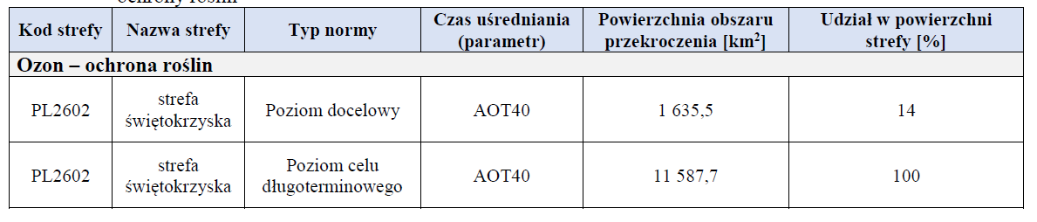 Źródło: ROCZNA OCENA JAKOŚCI POWIETRZA W WOJEWÓDZTWIE ŚWIĘTOKRZYSKIM RAPORT WOJEWÓDZKI ZA ROK 2019Tabela 60 Zestawienie informacji dotyczących obszarów przekroczeń dla poszczególnych zanieczyszczeń w roku 2019 w województwie świętokrzyskim, z uwzględnieniem kryterium określonego w celu ochrony zdrowia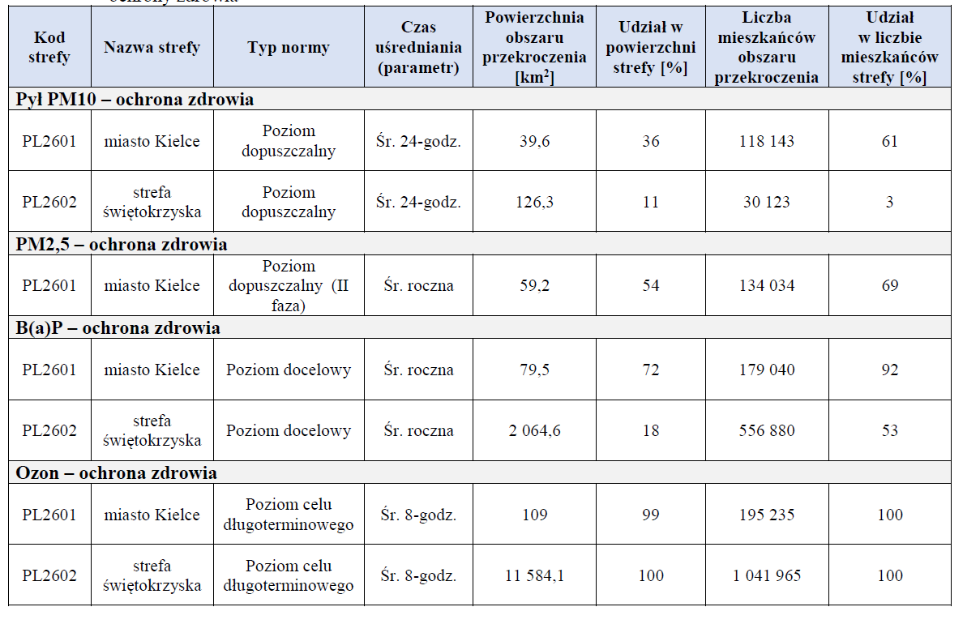 Źródło: ROCZNA OCENA JAKOŚCI POWIETRZA W WOJEWÓDZTWIE ŚWIĘTOKRZYSKIM RAPORT WOJEWÓDZKI ZA ROK 2019Program ochrony powietrza dla województwa świętokrzyskiego wraz z planem działań krótkoterminowych wprowadza Harmonogram  realizacji działań naprawczych dla stref województwa świętokrzyskiego, który został opracowany w oparciu  o dokonaną diagnozę istniejącego stanu jakości  powietrza oraz analizę podstawowych przyczyn niedotrzymania standardów. Działania naprawcze jakie według dokumentu gminy objęte Strategią powinny wprowadzić to:ograniczenie emisji z instalacji o małej mocy do 1 MW, w których następuje spalanie paliw stałych,prowadzenie działań promocyjnych i edukacyjnych (ulotki, imprezy, akcje szkolne, audycje, konferencje) oraz informacyjnych i szkoleniowych,prowadzenie kontroli przestrzegania przepisów ograniczających używanie paliw lub urządzeń do celów grzewczych oraz zakazu spalania odpadów.PodsumowanieNa obszarze realizacji Strategii występują obszary chronione w tym obszary NATURA 2000.  Analiza stanu środowiska wskazuje na potrzebę przeprowadzenia działań mających na celu m.in.:•	zmniejszenie emisji substancji szkodliwych do środowiska poprzez projekty parasolowe, modernizację oświetlenia, termomodernizację budynków użyteczności publicznej, termomodernizację budynków mieszkalnych itp., • zwiększenie OZE na budynkach użyteczności publicznej, obiektach w których prowadzona jest działalność gospodarcza oraz mieszkań prywatnych, •	zmniejszenie ilości azbestu pozostającego do utylizacji,•	edukację ekologiczną.Infrastruktura technicznaGmina KrasocinInfrastruktura drogowaSieć komunikacyjną na terenie gminy tworzą drogi: wojewódzka, powiatowe i gminne. Przez  teren gminy nie przebiegają drogi krajowe. Główną drogą zapewniającą ponadlokalne powiązania komunikacyjne jest droga  wojewódzka Nr 786 Częstochowa- Św. Anna- Koniecpol- Włoszczowa- Łopuszno - Kielce o długości trasy na terenie gminy 15 km. Przebiega ona przez centralną część gminy.  Powiązania zewnętrzne i w znacznej części obsługa ruchu lokalnego, realizowane są poprzez  rozwiniętą sieć dróg powiatowych. Generalnie drogi powiatowe posiadają nawierzchnie ulepszone lub utwardzone. Część dróg na terenie gminy oraz infrastruktury okołodrogowej (chodniki, oświetlenia) wymaga modernizacji lub budowy (ścieżki rowerowe). Tabela 61 Infrastruktura drogowa na terenie gminy KrasocinŹródło: opracowanie własne na podstawie danych Urzędu Gminy w KrasocinieInfrastruktura wodociągowaDługość sieci wodociągowej w gminie wynosi 159,18 km, do sieci przyłączonych jest 2617 gospodarstw. Wskaźnik liczby osób korzystających z instalacji wodociągowej w Gminie Krasocin wynosi ogółem 81,8%.Tabela 62: Wskaźniki zwodociągowania Gminy Krasocin - stan na dzień 31.12.2020r.Źródło: Urząd Gminy w KrasociniePodstawą systemu wodociągowania gminy są studnie głębinowe - znajdują się one 
w miejscowościach: Cieśle, Ludynia, Mieczyn, Skorków, Czostków, Oleszno, Sułków, Kozia Wieś.Tabela 63 Ujęcia wody w Gminie KrasocinInfrastruktura kanalizacyjnaDługość sieci kanalizacyjnej w gminie wynosi aż 86,99 km. Mieszkańcy obszarów nie objętych siecią kanalizacyjną odprowadzają ścieki do przydomowych zbiorników bezodpływowych, które są opróżniane w miarę potrzeb i dowożone do oczyszczalni ścieków.
Tabela 64: Kanalizacja sanitarna na terenie Gminy KrasocinŹródło: Urząd Gminy w ŁopusznieW gminie działają 3 oczyszczalnie ścieków w Krasocinie, Koziej Wsi oraz w Skorkowie.Tabela 65 Podstawowe dane o oczyszczalniach ścieków funkcjonujących w Gminie KrasocinZaopatrzenie w gazGmina Krasocin leży w zasięgu terytorialnym działania Polskiej Spółki Gazownictwa sp. z o.o.,  Oddział w Tarnowie, Zakład w Kielcach, jednak w stanie obecnym jest to obszar niezgazyfikowany. Do celów socjalno - bytowych (głównie do przygotowywania posiłków oraz ciepłej wody użytkowej) powszechnie stosuje się gaz ciekły propan-butan w 11-kg  butlach.MieszkalnictwoW 2019 roku w gminie Krasocin oddano do użytku 24 mieszkania. Na każdych 1000 mieszkańców oddano więc do użytku 2,26 nowych lokali. Jest to wartość znacznie mniejsza od wartości dla województwa świętokrzyskiego oraz znacznie mniejsza od średniej dla całej Polski. Całkowite zasoby mieszkaniowe w gminie Krasocin to 3345 nieruchomości. Na każdych 1000 mieszkańców przypada zatem 315 mieszkań. Jest to wartość znacznie mniejsza od wartości dla województwa świętokrzyskiego oraz znacznie mniejsza od średniej dla całej Polski. 100,0% mieszkań zostało przeznaczonych na cele indywidualne. Przeciętna liczba pokoi w nowo oddanych mieszkaniach w gminie Krasocin to 6,13 i jest znacznie większa od przeciętnej liczby izb dla województwa świętokrzyskiego oraz znacznie większa od przeciętnej liczby pokoi w całej Polsce. Przeciętna powierzchnia użytkowa nieruchomości oddanej do użytkowania w 2019 roku w Gminie Krasocin to 146,30 m2 i jest znacznie większa od przeciętnej powierzchni użytkowej dla województwa świętokrzyskiego oraz znacznie większa od przeciętnej powierzchni nieruchomości w całej Polsce. Tabela 66 Zasoby mieszkaniowe na terenie gminy Krasocin w latach 2015-2019Źródło: opracowanie własne na podstawie danych GUSBiorąc pod uwagę instalacje techniczno-sanitarne 92,11% mieszkań przyłączonych jest do wodociągu, 84,50% nieruchomości wyposażonych jest w ustęp spłukiwany, 80,43% mieszkań posiada łazienkę, 71,43% korzysta z centralnego ogrzewania.Gmina ŁopusznoInfrastruktura drogowaObszar Gminy Łopuszno jest dogodnie położony pod względem komunikacyjnym. Posiada bowiem czterokierunkowe połączenia z drogami wojewódzkimi. Droga wojewódzka nr 728 prowadzi przez Końskie – Łopuszno – Małogoszcz - Jędrzejów. Wzdłuż niej jest rozlokowanych 8 sołectw, 
a mianowicie: Sarbice Pierwsze, Sarbice Drugie, Czałczyn, Łopuszno, Marianów, Czartoszowy, Grabownica i Gnieździska. Druga droga wojewódzka nr 786 prowadzi  z Włoszczowy przez Łopuszno do Kielc. Wzdłuż niej jest zlokalizowanych 5 sołectw: Jedle, Łopuszno, Wielebnów, Snochowice 
i Piotrowiec. Część dróg na terenie gminy oraz infrastruktury okołodrogowej (chodniki, oświetlenia) wymaga modernizacji lub budowy (np. ścieżki rowerowe). Tabela 67 Infrastruktura drogowa na terenie Gminy ŁopusznoŹródło: opracowanie własne na podstawie danych Urzędu Gminy w ŁopusznieInfrastruktura wodociągowaGmina Łopuszno jest w pełni zwodociągowana. Gmina zaopatrywana jest w wodę z czterech ujęć:w Wielebnowie (st. 1, zasadnicza - głęb. 60,0 m; st. 3, awaryjna - głęb. 80,0 m) - wodociąg „Łopuszno”,w Gnieździskach (st. 1 - głęb. 48,0 m; Dybkowa Góra) - wodociąg „Gnieździska”,w Lasocinie (st. 1 - głęb. 50,0 m; leśniczówka) - ujęcie „Lasocin”,w Dobrzeszowie (st. 1 - głęb. 90,0 m; oddana do eksploatacji 01.09.2004r.) - ujęcie  Dobrzeszów”.Poza ujęciami do zbiorowego zaopatrzenia w wodę mieszkańców gminy, wody podziemne są eksploatowane przez zakłady przemysłowe i indywidualne osoby posiadające własne ujęcia.Tabela 68. Oczyszczalnie ścieków w Gminie ŁopusznoŹródło: Programu ochrony środowiska dla Gminy ŁopusznoTabela 69 Liczba ludności korzystająca z instalacji [%]Źródło: Dane GUS, Bank danych lokalnychTabela 70: Wskaźniki zwodociągowania Gminy Łopuszno - stan na dzień 31.12.2020rŹródło: Urząd Gminy w ŁopusznieInfrastruktura kanalizacyjnaNa obszarze gminy brak jest kompleksowej sieci kanalizacyjnej sanitarnej i opadowej. Długość sieci kanalizacyjnej w gminie wynosi 22,73 km.Tabela 71: Kanalizacja sanitarna na terenie Gminy ŁopusznoŹródło: Urząd Gminy w ŁopusznieZaopatrzenie w gazW gminie nie występuje sieć gazowa przewodowa. Jedyną formą zaopatrzenia w gaz są butle gazowe, do nabycia w punktach wymiany butli lub dowożone cysternami. Realizacja w/w sieci wydaje się konieczna biorąc pod uwagę cele rozwoju gminy.MieszkalnictwoW 2019 roku w Gminie Łopuszno oddano do użytku 19 mieszkań. Na każdych 1000 mieszkańców oddano więc do użytku 2,11 nowych lokali. Jest to wartość znacznie mniejsza od wartości dla województwa świętokrzyskiego oraz znacznie mniejsza od średniej dla całej Polski. Całkowite zasoby mieszkaniowe w gminie Łopuszno to 2390 nieruchomości. Na każdych 1000 mieszkańców przypadają zatem 267 mieszkania. Jest to wartość znacznie mniejsza od wartości dla województwa świętokrzyskiego oraz znacznie mniejsza od średniej dla całej Polski. 100,0% mieszkań zostało przeznaczonych na cele indywidualne. Przeciętna liczba pokoi w nowo oddanych mieszkaniach 
w Gminie Łopuszno to 5,74 i jest znacznie większa od przeciętnej liczby izb dla województwa świętokrzyskiego oraz znacznie większa od przeciętnej liczby pokoi w całej Polsce. Przeciętna powierzchnia użytkowa nieruchomości oddanej do użytkowania w 2019 roku w gminie Łopuszno to 121,60 m2 i jest znacznie większa od przeciętnej powierzchni użytkowej dla województwa świętokrzyskiego oraz znacznie większa od przeciętnej powierzchni nieruchomości w całej Polsce. Tabela 72 Zasoby mieszkaniowe na terenie gminy Łopuszno w latach 2015-2019Źródło: opracowanie własne na podstawie danych GUSBiorąc pod uwagę instalacje techniczno-sanitarne 85,25% mieszkań przyłączonych jest do wodociągu, 77,54% nieruchomości wyposażonych jest w ustęp spłukiwany, 74,38% mieszkań posiada łazienkę, 62,96% korzysta z centralnego ogrzewania.	
Gmina Słupia KoneckaInfrastruktura drogowaPrzez teren gminy przebiegają drogi powiatowe obsługujące połączenie wewnętrzne oraz 
z sąsiednimi gminami i gminne – obsługujące połączenia wewnętrzne.  Drogi powiatowe na terenie gminy to:droga powiatowa 0409 T (Mnin -Pijanów)droga powiatowa 0401 T (Stąporków – Włoszczowa)droga powiatowa 0397 T (Pijanów- Zaostrów -gr.woj.)droga powiatowa 0399T (Pilczyca- Hucisko)droga powiatowa 0394 T (Jakimowice- Ruda Pilczycka)droga powiatowa 0398 T (Skąpe – Zaostrów)droga powiatowa 0396T (Łopuszno – Przedbórz)droga powiatowa 0406 T ( Radoszyce – Mnin)Pozostałe drogi to drogi gminne. Część dróg na terenie gminy oraz infrastruktury okołodrogowej (chodniki, oświetlenia) wymaga modernizacji oraz budowy (ścieżki rowerowe).Tabela 73 Infrastruktura drogowa na terenie Gminy Słupia KoneckaŹródło: opracowanie własne na podstawie danych Urzędu Gminy  Słupia KoneckaInfrastruktura wodociągowaDługość sieci wodociągowej w gminie wynosi 78,9 km. Wskaźnik liczby osób korzystających 
z instalacji wodociągowej wynosi ogółem 95%.Tabela 74: Wskaźniki zwodociągowania Gminy Słupia Konecka - stan na dzień 31.12.2020rŹródło: Urząd Gminy Słupa KoneckaTeren gminy nie jest obszarem zbyt zasobnym w wodę  podziemną, która stanowi główne źródło zaopatrzenia ludności w wodę do picia i na  potrzeby gospodarcze. Do zbiorowego zaopatrzenia wykorzystywane są przede wszystkim wody poziomu trzeciorzędowego. Wody poziomu czwartorzędowego  wykorzystywane są w znacznie mniejszej ilości i to głównie przez indywidualnych odbiorców. Poza ujęciami do zbiorowego zaopatrzenia w wodę mieszkańców gminy wody podziemne eksploatowane są przez podmioty gospodarcze posiadające własne ujęcia. Komunalne ujęcie wody znajduje się w miejscowości Mnin.Infrastruktura kanalizacyjnaNa obszarze gminy brak jest sieci kanalizacyjnej sanitarnej. Na podstawie umowy z dnia 13.10.2020 r. przystąpiono do budowy sieci kanalizacji  sanitarnej dla potrzeb odprowadzania ścieków dla miejscowości Słupia.Zaopatrzenie w gazW gminie nie występuje sieć gazowa przewodowa. Jedyną formą zaopatrzenia w gaz są butle gazowe, do nabycia w punktach wymiany butli lub dowożone cysternami. PodsumowanieNa obszarze realizacji Strategii znajdują się zarówno drogi wojewódzkie, powiatowe jak i gminne. Cześć dróg wymaga wymiany nawierzchni w tym modernizacji infrastruktury około drogowej (m.in. budowa ścieżek rowerowych). Tabela 75 Infrastruktura drogowa na terenie gminy objętych StrategiąŹródło: opracowanie własneMieszkańcy gmin Krasocin, Łopuszno, Słupia Konecka mają zapewniony dostęp do wody. Gminy są praktycznie w całości zwodociągowane. Zdecydowanie gorzej wygląda stan skanalizowania. Najlepiej pod tym względem wypada Gmina Krasocin, która jest skanalizowana w 62,6%.Tabela 76 Wskaźnik zwodociągowania i skanalizowania gmin objętych Strategią Źródło: opracowanie własne W gminach nie występuje sieć gazowa przewodowa. Jedyną formą zaopatrzenia w gaz są butle gazowe.Finanse publiczneMożliwości realizacji zamierzeń przewidzianych w strategii rozwoju są w przypadku każdej jednostki terytorialnej w dużej mierze uwarunkowane jej aktualną i przyszłą sytuacją finansową. W związku 
z tym, w niniejszym rozdziale dokonano analizy budżetowej gmin.Gmina KrasocinSuma wydatków z budżetu gminy Krasocin wyniosła w 2019 roku 48 343 872,10 złotych, co daje 4552,15  złotych w przeliczeniu na jednego mieszkańca. Największa część budżetu gminy Krasocin – 37,1% została przeznaczona na Dział 801 - Oświata i wychowanie. Dużą część wydatków z budżetu przeznaczona została na Dział 900 - Gospodarka komunalna i ochrona środowiska (5,93%) oraz na Dział 750 - Administracja publiczna (9,4%). Wydatki inwestycyjne stanowiły 4 246 007,94 złotych, czyli 8,78% wydatków ogółem. Tabela 77 Struktura wydatków budżetu gminy Krasocin według działów w latach 2017-2019Źródło: opracowanie wysłane na podstawie danych GUSSuma  dochodów do budżetu gminy Krasocin wyniosła w 2019 roku 52 105 144,73 złotych, co daje 5 948,70 złotych w przeliczeniu na jednego mieszkańca. Największa część dochodów wygenerował Dział 758 - Różne rozliczenia (31,6%). Duża część wpływów pochodzi z Dział 756 - Dochody od osób prawnych, fizycznych i od innych jednostek (30,4%) oraz z Dział 900 - Gospodarka komunalna 
i ochrona środowiska (3,1%). W budżecie gminy Krasocin wpływy z tytułu podatku dochodowego od osób fizycznych wynosiły 530 złotych na mieszkańca (11,7%). Dochody ogółem na jednego mieszkańca w 2019r. wynosiły 4 911,87 zł w tym dochód własny  1 914,03 zł.Tabela 78 Struktura Dochodów budżetu gminy Krasocin według działów w latach 2017-2019Źródło: opracowanie wysłane na podstawie danych GUSWykres 20 Dochody i wydatki budżetu gminy Krasocin według rodzajów w 2019rŹródło: GUS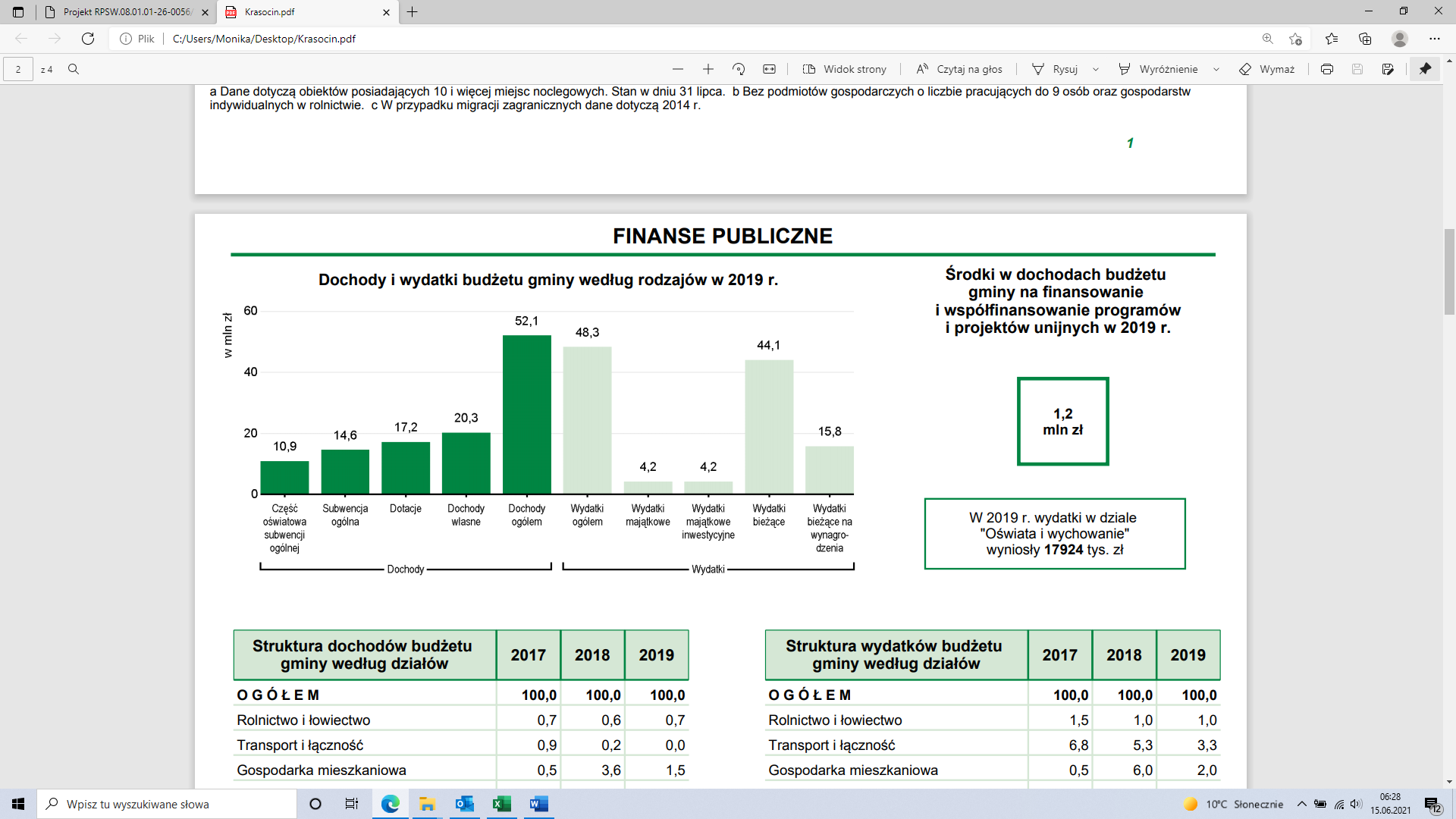 Na podstawie Wieloletniej Prognozy Finansowej ustalić można podstawowe wielkości określające możliwości budżetowe gminy w najbliższych latach. W zakresie dochodów bieżących zakłada się ich stabilny wzrost. Wydatki bieżące co roku będą nieznacznie wzrastać na co pozwalać będzie równoległy wzrost dochodów. Wykres 21 Wydatki i dochody gminy Krasocin w latach 2007-2019Źródło: opracowanie własne na podstawie danych GUSAktualny stan zadłużenia do dochodów ogółem (17,6%) jest generalnie bardzo niski i pozostawia bardzo duże możliwości w zakresie zaciągania kolejnych zobowiązań. Istniejące zadłużenie w kwocie 9 640 188,62 zł zostanie w całości spłacone do września 2030r. Gmina ŁopusznoSuma wydatków z budżetu gminy Łopuszno wyniosła w 2019 roku 61 844 196,61 złotych, co daje 
6 883,81 złotych w przeliczeniu na jednego mieszkańca. Największa część budżetu gminy Łopuszno – 25,8% został przeznaczony na dział Rolnictwo i łowiectwo oraz na Dział 801 - Oświata i wychowanie 23,5% . Dużą część wydatków z budżetu przeznaczona została na Dział 750 - Administracja publiczna (7.7%) oraz na Dział 600 - Transport i łączność (4%). Wydatki inwestycyjne stanowiły 21 215 007,56 złotych, czyli 34,3% wydatków ogółem. Tabela 79 Struktura wydatków budżetu Gminy Łopuszno według działów w latach 2017-2019Źródło: opracowanie wysłane na podstawie danych GUSSuma dochodów do budżetu gminy Łopuszno wyniosła w 2019 roku 53 443 094,23 zł, co daje 
5 948,70 zł  w przeliczeniu na jednego mieszkańca. Największa część dochodów wygenerował Dział 758 - Różne rozliczenia (30,3%). Duża część wpływów pochodzi z Dział 756 - Dochody od osób prawnych, fizycznych i od innych jednostek (15,3%) oraz z Dział Rolnictwo i łowiectwo (12,1%). Dochody ogółem na jednego mieszkańca w 2019r. wynosiły 5 923,64 zł w tym dochód własny  1427,77 zł.Tabela 80 Struktura Dochodów budżetu Gminy Łopuszno według działów w latach 2017-2019Źródło: opracowanie wysłane na podstawie danych GUSW zakresie dochodów bieżących zakłada się ich stabilny wzrost. Wydatki bieżące co roku będą nieznacznie wzrastać na co pozwalać będzie równoległy wzrost dochodów. Aktualny stan zadłużenia do dochodów ogółem (34,9%) pozostawia możliwości w zakresie zaciągania kolejnych zobowiązań. Istniejące zadłużenie w kwocie 19 079 000,00 zł. zostanie w całości spłacone do września 2033 r. Wykres 22 Dochody i wydatki budżetu Gminy Łopuszno według rodzajów w 2019r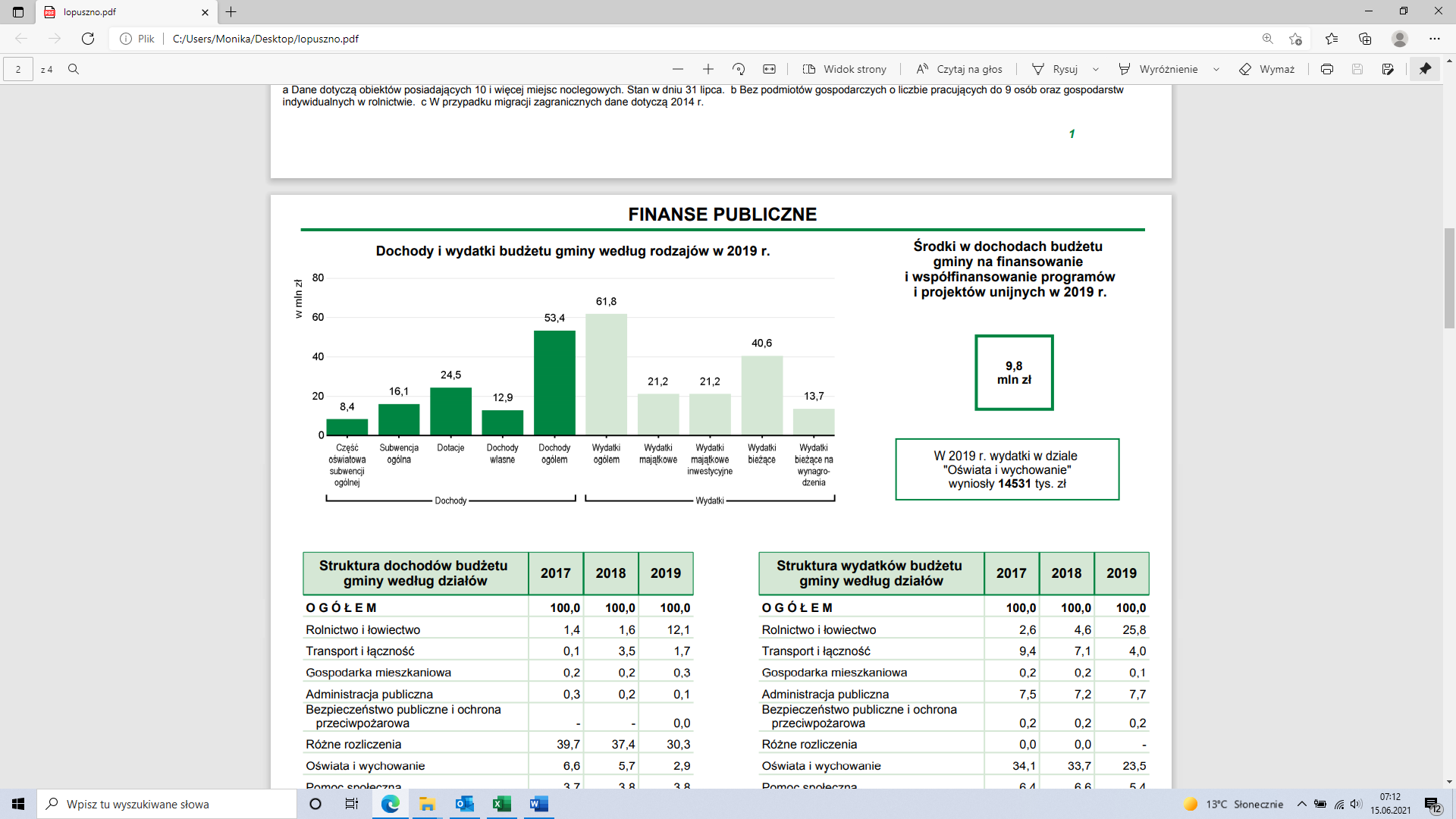 Źródło: opracowanie własne na podstawie danych GUSWykres 23 Wydatki i dochody Gminy Łopuszno w latach 2007-2019Źródło: opracowanie własne na podstawie danych GUSGmina Słupia KoneckaSuma wydatków z budżetu gminy wyniosła w 2019 roku 19 102 787,02 złotych, co daje 5 755,59 złotych w przeliczeniu na jednego mieszkańca. Największa część budżetu gminy Słupia Konecka – 23,4% została przeznaczona na Dział 801 - Oświata i wychowanie. Dużą część wydatków z budżetu przeznaczona została na Dział 900 - Gospodarka komunalna i ochrona środowiska (21,9%) oraz na Dział 750 - Administracja publiczna (10,91%). Wydatki inwestycyjne stanowiły 5 445 604,66 złotych, czyli 28,51% wydatków ogółem. Tabela 81 Struktura wydatków budżetu gminy Słupia Konecka według działów w latach 2017-2019Źródło: opracowanie wysłane na podstawie danych GUSSuma dochodów do budżetu gminy Słupia Konecka wyniosła w 2019 roku 16 240 726,66 złotych, co daje 4 893,26 złotych w przeliczeniu na jednego mieszkańca. Największa część dochodów wygenerował Dział 758 - Różne rozliczenia (37,7%). Duża część wpływów pochodzi z Dział 756 - Dochody od osób prawnych, fizycznych i od innych jednostek (14.6%). Dochody ogółem na jednego mieszkańca w 2019r. wynosiły 4 880,03 zł w tym dochód własny  1037,01 zł.Tabela 82 Struktura Dochodów budżetu Gminy Słupia Konecka według działów w latach 2017-2019Źródło: opracowanie wysłane na podstawie danych GUSWykres 24 Dochody i wydatki budżetu gminy Słupia Konecka według rodzajów w 2019r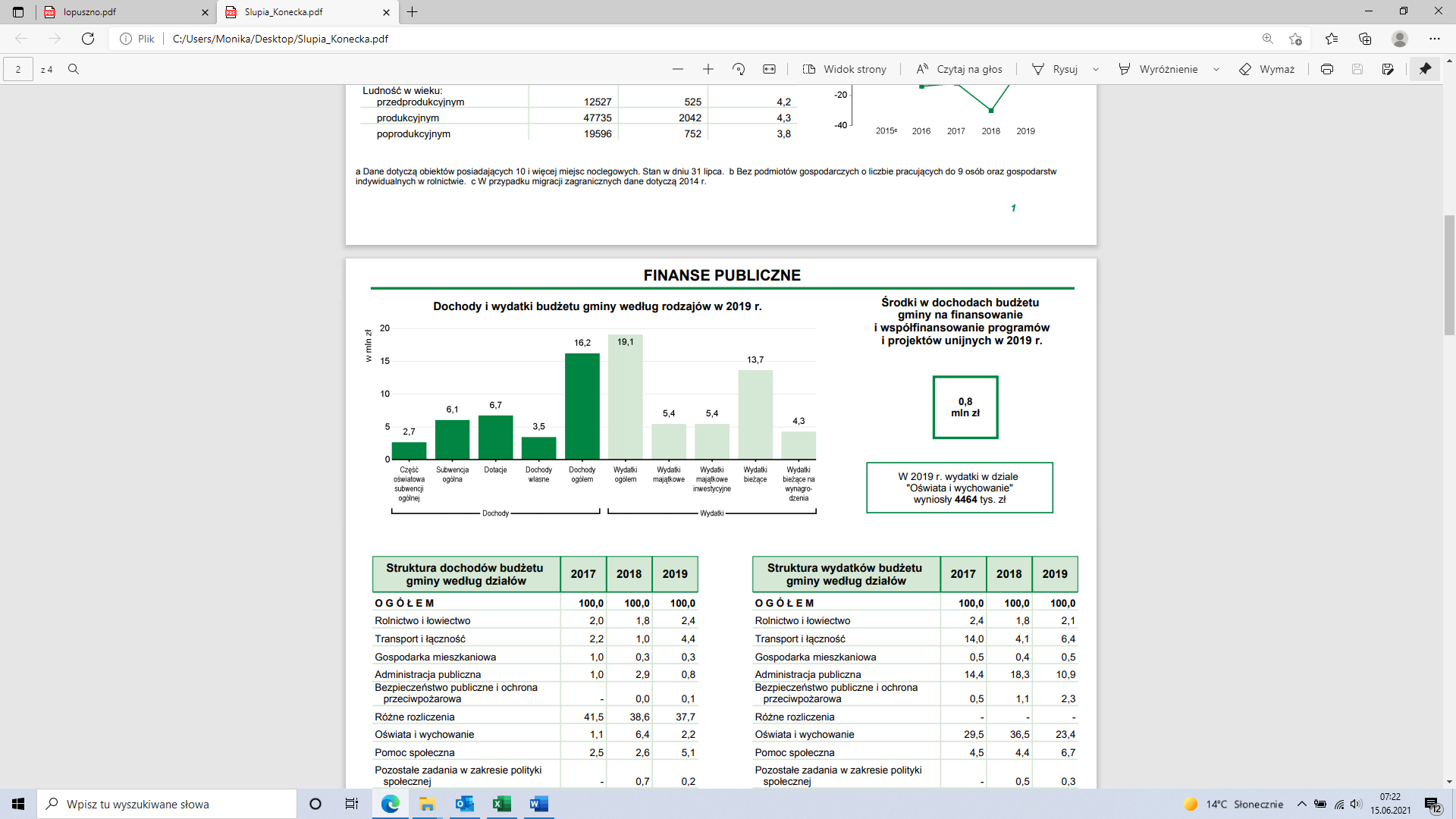 Źródło: opracowanie własne n a podstawie danych GUSWykres 25 Wydatki i dochody gminy Słupia Konecka w latach 2007-2019Źródło: opracowanie własne na podstawie danych GUSW zakresie dochodów bieżących zakłada się ich stabilny wzrost. Wydatki bieżące co roku będą nieznacznie wzrastać na co pozwalać będzie równoległy wzrost dochodów. Aktualny stan zadłużenia do dochodów ogółem (35%) pozostawia możliwości w zakresie zaciągania kolejnych zobowiązań. Istniejące zadłużenie w kwocie 5 745 820,00 zł. zostanie w całości spłacone do października 2033 r. PodsumowanieGeneralnie, sytuację finansową gmin objętych Strategią ocenić należy jako zadawalającą i stabilną. 
W perspektywie roku 2030 umożliwia realizację wyznaczonych zadań strategicznych, przy utrzymaniu wszystkich podstawowych funkcji gmin związanych z zaspokajaniem potrzeb mieszkańców.Wnioski z analizy danych Sytuacja społeczno-gospodarcza gmin objętych Strategią pozwala wysunąć następujące wnioski: Potencjał ludnościowy gmin: Łopuszno, Krasocin i Słupia Konecka zmniejsza się. Potwierdzeniem tej sytuacji jest ujemny przyrost naturalny oraz ujemne saldo migracji. Dodatkowo prognozy demograficzne wskazują, iż do roku 2030 liczba mieszkańców  na obszarze realizacji Strategii będzie malała. W najbliższych latach znacznie wzrośnie liczba mieszkańców gmin w wieku poprodukcyjnym co wskazują na pogłębiający się problem starzejącego społeczeństwa.Liczba uczniów w szkołach w ostatnich latach utrzymuje się na zbliżonym poziomie.Mieszkańcy mają zapewniony dostęp do wychowania przedszkolnego natomiast brakuje miejsc opieki nad dziećmi do lat 3 (żłobków, klubów dziecięcych).Aby zahamować niekorzystna sytuację demograficzną powinny zostać podjęte działania, które wpłyną pozytywnie na jakość życia mieszkańców m.in.: - zapewnienie dostępu do wysokiej jakości usług publicznych (np. do miejsc w żłobkach 
i przedszkolach, do wysokiej jakości edukacji i opieki zdrowotnej, dostęp do  kultury),- tworzenie atrakcyjnych warunków do osiedlania się, - tworzenie atrakcyjnych warunków do zakładania działalności gospodarczej, - zapewnienie dostępu do infrastruktury sportowej, kulturowej i rekreacyjnej. Liczba podmiotów gospodarczych zarejestrowanych na obszarze gmin z roku na rok wzrasta. Spada systematycznie stopa bezrobocia.W najbliższych  latach należy spodziewać się spadku liczby osób i rodzin korzystających z pomocy społecznej. Wzrasta natomiast liczba osób korzystających z pomocy z powodu:niepełnosprawności i długotrwałej lub ciężkiej choroby co jest spowodowane starzejącym się społeczeństwem oraz bezradności w sprawach opiekuńczo-wychowawczych.Wobec wysokiej dynamiki wzrostu grupy osób starszych, istnieje potrzeba rozszerzenia oferty pomocy społecznej osobom starszym i chorym. Z uwagi na rosnącą bezradność w sprawach opiekuńczo-wychowawczych, a także uzależnienia konieczne jest wzmocnienie działań z zakresu pomocy w funkcjonowaniu rodziny.Gminy objęte Strategią wyróżniają się walorami przyrodniczymi oraz dostępnością do wielu szlaków turystycznych. Występują również cenne obszary chronione w tym obszary NATURA 2000.Na obszarze gmin znajdują się cenne zabytki wpisane do rejestru zabytków nieruchomych Województwa Świętokrzyskiego. Istnieje potrzeba ochrony środowiska naturalnego poprze podjęcie działań zmniejszających niską emisję. Gminy są w pełni zwodociągowane, problemem jest ich skanalizowanie (najlepiej w tym zakresie radzi sobie Gmina Krasocin).Analiza budżetu gmin wskazuje na dość korzystną sytuację finansową.Poniżej prezentujemy potrzeby poszczególnych samorządów w podziale na obszary tematyczne:Potrzeby w podziale na obszary:Spis tabelTabela 1 Struktura ludności na terenie gminy Krasocin w latach 2015-2020	7Tabela 2 Ruch naturalny w gminie Krasocin w latach 2015-2019	8Tabela 3 Prognoza liczby ludności na terenie gminy Krasocin lata 2021-2030	10Tabela 4 Struktura ludności w roku 2016 i 2030	12Tabela 5 Ruch naturalny i wędrówkowy na terenie Gminy Krasocin  - prognoza	12Tabela 6 Struktura ludności na terenie gminy Łopuszno w latach 2015-2020	13Tabela 7 Ruch naturalny w gminie Łopuszno w latach 2015-2019	14Tabela 8 Prognoza liczby ludności na terenie gminy Łopuszno lata 2021-2030	16Tabela 9 Struktura ludności w roku 2016 i 2030	18Tabela 10 Ruch naturalny i wędrówkowy w Gminie Łopuszno - prognoza	18Tabela 11 Struktura ludności na terenie gminy Słupia Koneckiej w latach 2015-2020	19Tabela 12 Ruch naturalny w gminie Słupia Konecka w latach 2015-2019	20Tabela 13 Prognoza liczby ludności na terenie gminy Słupia Konecka lata 2021-2030	22Tabela 14 Struktura ludności w roku 2016 i 2030	24Tabela 15 Ruch naturalny i wędrówkowy - prognoza	24Tabela 16 Liczba mieszkańców na obszarze objętym Strategią w latach 2015-2020	25Tabela 17 Liczba mieszkańców na obszarze objętym Strategią rok 2020 i prognoza 2030	25Tabela 18 Przyczyny korzystania z pomocy społecznej na terenie Gminy Krasocin w latach 2016 i 2020	27Tabela 19 Przyczyny korzystania z pomocy społecznej na terenie Gminy Łopuszno w latach 2016  i 2020	28Tabela 20 Przyczyny korzystania z pomocy społecznej na terenie gminy Łopuszno w latach 2016  i 2020	29Tabela 21 Liczba osób i rodzin korzystających z pomocy OPS na terenie Gmin: Krasocin, Łopuszno, Słupia Konecka w roku 2016 i 2020	31Tabela 22 Przyczyny przyznawania pomocy na obszarze Gmin: Krasocin, Łopuszno, Słupia Konecka  w 2020r.	31Tabela 23 Szkoły podstawowe i przedszkola zlokalizowane na terenie gminy Krasocin	33Tabela 24 Liczba dzieci w szkołach podstawowych i przedszkolach w latach szkolnych 2017-2020	33Tabela 25 Szkoły podstawowe i przedszkola zlokalizowane na terenie Gminy Łopuszno	34Tabela 26 Liczba dzieci w szkołach podstawowych i przedszkolach w latach szkolnych 2011/2012  i 2020/2021	35Tabela 27 Szkoły podstawowe i przedszkola zlokalizowane na terenie Gminy Słupia Konecka	36Tabela 28 Liczba dzieci w szkołach podstawowych i przedszkolach w latach szkolnych 2017-2020	36Tabela 29 Szkoły podstawowe i przedszkola zlokalizowane na terenie gminy objętych strategią w roku szkolnym 2011/2021 i 2020/2021	37Tabela 30 Liczba udzielonych porad lekarskich w Gminie Krasocin w latach 2015-2020	38Tabela 31 Liczba udzielonych porad lekarskich w Gminie Łopuszno w latach 2015-2020	38Tabela 32 Liczba udzielonych porad w latach 2015-2019 gmina Słupia Konecka	38Tabela 33 Liczba przestępstw odnotowanych w latach 2015-2019	44Tabela 34 Liczba podmiotów gospodarki narodowej wpisanych do rejestru REGON w latach 2015-2020 na terenie Gminy Krasocin	45Tabela 35 Liczba nowo rejestrowanych podmiotów i wyrejestrowywanych w latach 2015-2020  w Gminie Krasocin	45Tabela 36 Rodzaje działalności gospodarczej na terenie Gminy Krasocin w latach 2015-2020	45Tabela 37 Pracujący w gminie Krasocin  w latach 2015-2019	46Tabela 38 Liczba osób bezrobotnych z terenu Gminy Krasocin w latach 2015-2020	48Tabela 39 Liczba podmiotów gospodarki narodowej wpisanych do rejestru REGON w latach 2015-2020 na terenie Gminy Łopuszno	48Tabela 40 Liczba nowo rejestrowanych podmiotów i wyrejestrowywanych w latach 2015-2020  w Gminie Łopuszno	48Tabela 41 Rodzaje działalności gospodarczej na terenie gminy Łopuszno w latach 2015-2020	49Tabela 42 Pracujący w Gminie Łopuszno  w latach 2015-2019	49Tabela 43 Liczba osób bezrobotnych z terenu gminy Łopuszno  w latach 2015-2020	50Tabela 44 Liczba podmiotów gospodarki narodowej wpisanych do rejestru REGON w latach 2015-2020 na terenie Gminy Słupia Konecka	50Tabela 45 Liczba nowo rejestrowanych podmiotów i wyrejestrowywanych w latach 2015-2020  w Gminie Słupia Konecka	50Tabela 46 Rodzaje działalności gospodarczej na terenie Gminy Słupia Konecka w latach 2015-2020	51Tabela 47 Pracujący w gminie Słupia Konecka w latach 2015-2019	51Tabela 48 Liczba osób bezrobotnych z terenu Gminy Słupia Konecka w latach 2015-2020	52Tabela 49 Liczba podmiotów gospodarki narodowej wpisanych do rejestru REGON w latach 2015-2020	52Tabela 50 Stopa bezrobocia w latach 2015-2019	52Tabela 51 Kluby sportowe funkcjonujące na terenie Gminy Krasocin	53Tabela 52 Wykaz boisk szkolnych	54Tabela 53 Pomniki przyrody znajdujące się na obszarze gminy Łopuszno	64Tabela 54 Kryteria klasyfikacji stref ze względu na ochronę zdrowia ludzi w zakresie: SO2 , NO2 ,CO, C6H6, PM10, PM2,5, Pb, As, Cd, Ni, BaP, O3	71Tabela 55 Kryteria klasyfikacji stref ze względu na ochronę roślin w zakresie dwutlenku siarki SO2, tlenków azotu NOx i ozonu O3	72Tabela 56 Zestawienie stref w województwie świętokrzyskim	73Tabela 57 Klasy stref dla poszczególnych zanieczyszczeń, uzyskane w ocenie rocznej dokonanej z uwzględnieniem kryteriów ustanowionych w celu ochrony zdrowia ludzi – klasyfikacja podstawowa (klasy: A, C).	73Tabela 58 Klasy stref dla poszczególnych zanieczyszczeń, uzyskane w ocenie rocznej dokonanej z uwzględnieniem kryteriów ustanowionych w celu ochrony roślin-klasyfikacja podstawowa (klasy: A,C)	74Tabela 59 Zestawienie informacji dotyczących obszarów przekroczeń dla poszczególnych zanieczyszczeń w roku 2019 w województwie świętokrzyskim, z uwzględnieniem kryterium określonego w celu ochrony roślin	74Tabela 60 Zestawienie informacji dotyczących obszarów przekroczeń dla poszczególnych zanieczyszczeń w roku 2019 w województwie świętokrzyskim, z uwzględnieniem kryterium określonego w celu ochrony zdrowia	75Tabela 61 Infrastruktura drogowa na terenie gminy Krasocin	76Tabela 62: Wskaźniki zwodociągowania Gminy Krasocin - stan na dzień 31.12.2020r.	76Tabela 63 Ujęcia wody w Gminie Krasocin	76Tabela 64: Kanalizacja sanitarna na terenie Gminy Krasocin	77Tabela 65 Podstawowe dane o oczyszczalniach ścieków funkcjonujących w Gminie Krasocin	77Tabela 66 Zasoby mieszkaniowe na terenie gminy Krasocin w latach 2015-2019	78Tabela 67 Infrastruktura drogowa na terenie Gminy Łopuszno	78Tabela 68. Oczyszczalnie ścieków w Gminie Łopuszno	79Tabela 69 Liczba ludności korzystająca z instalacji [%]	79Tabela 70: Wskaźniki zwodociągowania Gminy Łopuszno - stan na dzień 31.12.2020r	79Tabela 71: Kanalizacja sanitarna na terenie Gminy Łopuszno	79Tabela 72 Zasoby mieszkaniowe na terenie gminy Łopuszno w latach 2015-2019	80Tabela 73 Infrastruktura drogowa na terenie Gminy Słupia Konecka	81Tabela 74: Wskaźniki zwodociągowania Gminy Słupia Konecka - stan na dzień 31.12.2020r	81Tabela 75 Infrastruktura drogowa na terenie gminy objętych Strategią	82Tabela 76 Wskaźnik zwodociągowania i skanalizowania gmin objętych Strategią	82Tabela 77 Struktura wydatków budżetu gminy Krasocin według działów w latach 2017-2019	83Tabela 78 Struktura Dochodów budżetu gminy Krasocin według działów w latach 2017-2019	83Tabela 79 Struktura wydatków budżetu Gminy Łopuszno według działów w latach 2017-2019	85Tabela 80 Struktura Dochodów budżetu Gminy Łopuszno według działów w latach 2017-2019	86Tabela 81 Struktura wydatków budżetu gminy Słupia Konecka według działów w latach 2017-2019	87Tabela 82 Struktura Dochodów budżetu Gminy Słupia Konecka według działów w latach 2017-2019	88Spis wykresówWykres 1 Struktura wiekowa w gminie Krasocin w roku 2020	8Wykres 2 Ruch naturalny w gminie Krasocin w latach 2015-2019	9Wykres 3  Migracja na pobyt stały w latach 2015-2019 w gminie Krasocin	9Wykres 4 Struktura wiekowa w gminie Łopuszno w roku 2020	14Wykres 5 Ruch naturalny w gminie Łopuszno w latach 2015-2019	15Wykres 6 Migracja na pobyt stały w latach 2015-2019 w gminie Łopuszno	15Wykres 7 Struktura wiekowa w gminie Słupia Konecka w roku 2020	20Wykres 8 Ruch naturalny w gminie Słupia Konecka w latach 2015-2019	21Wykres 9 Migracja na pobyt stały w latach 2015-2019 w gminie Słupia Konecka	21Wykres 10 Liczba mieszkańców na obszarze objętym Strategią w latach 2015-2020	25Wykres 11 Edukacyjne grupy wieku w gminie Krasocin w roku 2019	33Wykres 12 Edukacyjne grupy wieku w gminie Łopuszno w roku 2019.	34Wykres 13 Edukacyjne grupy wieku w gminie Słupia Konecka w roku 2019.	36Wykres 14 Liczba przestępstw odnotowanych na terenie Gminy Krasocin w latach 2015-2019	42Wykres 15 Liczba przestępstw odnotowanych na terenie Gminy Łopuszno w latach 2015-2019	43Wykres 16 Liczba przestępstw odnotowanych na terenie Gminy Słupia Konecka w latach 2015-2019	43Wykres 17 Bezrobocie rejestrowane na terenie gminy Krasocin w latach 2015-2019	46Wykres 18 Bezrobocie rejestrowane na terenie gminy Łopuszno w latach 2015-2019	49Wykres 19 Bezrobocie rejestrowane na terenie gminy Słupia Konecka w latach 2015-2019	52Wykres 20 Dochody i wydatki budżetu gminy Krasocin według rodzajów w 2019r	84Wykres 21 Wydatki i dochody gminy Krasocin w latach 2007-2019	85Wykres 22 Dochody i wydatki budżetu Gminy Łopuszno według rodzajów w 2019r	86Wykres 23 Wydatki i dochody Gminy Łopuszno w latach 2007-2019	87Wykres 24 Dochody i wydatki budżetu gminy Słupia Konecka według rodzajów w 2019r	88Wykres 25 Wydatki i dochody gminy Słupia Konecka w latach 2007-2019	89Spis mapMapa nr 1 Lokalizacja gmin objętych strategią na tle województwa świętokrzyskiego.	7Mapa nr 2 Obszary chronione na terenie gminy Krasocin	61Mapa nr 3 Obszary chronione na terenie gminy Łopuszno	64Mapa nr 4 Obszary chronione na ternie gminy Słupia Konecka	68Spis zdjęćZdjęcie  1 Wiatrak holender w Krasocinie	55Zdjęcie  2 Łopuszno, zespół pałacowy, pałac, fasada północna, widok od północnego-wschodu	56Krasocin 201520162017201820192020Ogółem 10 73310 69710 65010 65210 62010 610Kobiet5 2875 2815 2625 2565 2475250Mężczyzn5 4465 4165 3885 3965 3735360w wieku przedprodukcyjnym - 14 lat i mniej w tym1 7311 6861 6681 6561 6351 624Kobiet812791776773771771Mężczyzn919895892883864853w wieku produkcyjnym: 15-59 lat kobiety, 15-64 lata mężczyźni w tym:7 0377 0206 9736 9316 8716 850Kobiet3 1813 1883 1733 1573 1153097Mężczyzn3 8563 8323 8003 7743 7563753w wieku poprodukcyjnym w tym:1 9651 9912 0092 0652 1142 136Kobiet1 2941 3021 3131 3261 3611382Mężczyzn671689696739753754Krasocin20152016201720182019Urodzenia żywe1159696122104Kobiet5849445653Mężczyzn5747526651Zgony ogółem112128124101110Kobiet5351644952Mężczyzn5977605258Zgony niemowląt00011Kobiet00011Mężczyzn00000Przyrost naturalny3-32-2821-6Kobiet5-2-2071Mężczyzn-2-30-814-7PłećWiek2021202220232024202520262027202820292030OgółemOgółem10 53410 50110 46910 43310 39810 35710 31610 26910 22510 179Ogółemprzedprodukcyjny 0-171 9421 9211 8981 8811 8451 8081 7771 7431 7111 689Ogółemprodukcyjny 18-59/646 4136 3656 3306 2716 2146 1796 1276 0776 0425 986Ogółemmobilny 18-444 0303 9733 9193 8573 7973 7333 6673 6023 5403 440Ogółemniemobilny  44-59/642 3832 3922 4112 4142 4172 4462 4602 4752 5022 546Ogółempoprodukcyjny 60+/65+2 1792 2152 2412 2812 3392 3702 4122 4492 4722 504Ogółem0-141 5851 5561 5341 5151 4911 4601 4381 4261 4171 385Ogółem15-596 4046 3616 3176 2846 2286 2156 1826 1216 0746 021Ogółem60+2 5452 5842 6182 6342 6792 6822 6962 7222 7342 773Ogółem15-647 0967 0477 0076 9366 8806 8296 7736 7076 6546 599Ogółem65+1 8531 8981 9281 9822 0272 0682 1052 1362 1542 195Ogółem80+437437433440446459475506527552MężczyźniOgółem5 3365 3215 3075 2915 2775 2585 2385 2145 1925 169Mężczyźniprzedprodukcyjny 0-171 0341 016998997975968942930911897Mężczyźniprodukcyjny 18-643 5133 4853 4713 4223 4023 3643 3403 3053 2943 275Mężczyźnimobilny 18-442 0932 0712 0522 0131 9821 9451 9391 9161 8881 836Mężczyźniniemobilny  44-641 4201 4141 4191 4091 4201 4191 4011 3891 4061 439Mężczyźnipoprodukcyjny 65+789820838872900926956979987997Mężczyźni0-14840819818798792775762755744731Mężczyźni15-593 3413 3133 2743 2683 2453 2453 2363 2073 1993 172Mężczyźni60+1 1551 1891 2151 2251 2401 2381 2401 2521 2491 266Mężczyźni15-643 7073 6823 6513 6213 5853 5573 5203 4803 4613 441Mężczyźni65+789820838872900926956979987997Mężczyźni80+135136138139140151156163174189KobietyOgółem5 1985 1805 1625 1425 1215 0995 0785 0555 0335 010Kobietyprzedprodukcyjny 0-17908905900884870840835813800792Kobietyprodukcyjny 18-592 9002 8802 8592 8492 8122 8152 7872 7722 7482 711Kobietymobilny 18-441 9371 9021 8671 8441 8151 7881 7281 6861 6521 604Kobietyniemobilny - 44-599639789921 0059971 0271 0591 0861 0961 107Kobietypoprodukcyjny 60+1 3901 3951 4031 4091 4391 4441 4561 4701 4851 507Kobiety0-14745737716717699685676671673654Kobiety15-593 0633 0483 0433 0162 9832 9702 9462 9142 8752 849Kobiety60+1 3901 3951 4031 4091 4391 4441 4561 4701 4851 507Kobiety15-643 3893 3653 3563 3153 2953 2723 2533 2273 1933 158Kobiety65+1 0641 0781 0901 1101 1271 1421 1491 1571 1671 198Kobiety80+302301295301306308319343353363Kobiety15-492 4422 4232 4032 3632 3472 3062 2712 2312 1862 160STRUKTURA LUDNOŚĆI (w %)STRUKTURA LUDNOŚĆI (w %)STRUKTURA LUDNOŚĆI (w %)20162030OgółemOgółemprzedprodukcyjny19,416,6produkcyjny62,058,8poprodukcyjny18,624,6STRUKTURA LUDNOŚĆI (w %)STRUKTURA LUDNOŚĆI (w %)STRUKTURA LUDNOŚĆI (w %)20162030MężczyźniMężczyźniprzedprodukcyjny20,317,4produkcyjny67,063,4poprodukcyjny12,719,3STRUKTURA LUDNOŚĆI (w %)STRUKTURA LUDNOŚĆI (w %)STRUKTURA LUDNOŚĆI (w %)20162030KobietyKobietyprzedprodukcyjny18,515,8produkcyjny56,854,1poprodukcyjny24,730,1RokLudność,         stan w dniu 31 XIIRuch naturalnyRuch naturalnyMigracje wewnętrzne na pobyt stałyMigracje wewnętrzne na pobyt stałyMigracje wewnętrzne na pobyt stałyMigracje zagraniczne na pobyt stałyMigracje zagraniczne na pobyt stałyRokLudność,         stan w dniu 31 XIIUrodzeniaZgonyNapływOdpływSaldoImigracjaEmigracja202110 5341001085475-2124202210 501971085474-2024202310 469971075373-2024202410 433941085272-2024202510 398931065171-2024202610 357901095070-2024202710 316891074869-2124202810 269851094768-2124202910 225841054667-2124203010 179821064666-2024Łopuszno201520162017201820192020Ogółem 8 9899 0169 0629 0218 9848 924Kobiet4 4624 4894 5194 4914 4554426Mężczyzn4 5274 5274 5434 5304 5294498w wieku przedprodukcyjnym - 14 lat i mniej w tym1 4271 4371 4571 4421 4571 460Kobiet696710718687684680Mężczyzn731727739755773780w wieku produkcyjnym: 15-59 lat kobiety, 15-64 lata mężczyźni w tym:6 0165 9785 9605 9065 8365 765Kobiet2 7382 7312 7352 7232 6922655Mężczyzn3 2783 2473 2253 1833 1443110w wieku poprodukcyjnym w tym:1 5461 6011 6451 6731 6911 699Kobiet1 0281 0481 0661 0811 0791091Mężczyzn518553579592612608Łopuszno20152016201720182019Urodzenia żywe789610686110Kobiet4052553054Mężczyzn3844515656Zgony ogółem10572989488Kobiet3431434453Mężczyzn7141555035Zgony niemowląt10001Kobiet00001Mężczyzn10000Przyrost naturalny-27248-822Kobiet62112-141Mężczyzn-333-4621PłećWiek2021202220232024202520262027202820292030OgółemOgółem8 9608 9488 9408 9308 9188 9088 8958 8828 8668 847Ogółemprzedprodukcyjny 0-171 7041 7171 7261 7201 6901 6661 6461 6391 6121 587Ogółemprodukcyjny 18-59/645 5325 4735 4185 3765 3635 3445 3255 2775 2415 218Ogółem  mobilny 18-443 4743 4153 3543 2873 2703 2363 2003 1353 0983 036Ogółem  niemobilny  44-59/642 0582 0582 0642 0892 0932 1082 1252 1422 1432 182Ogółempoprodukcyjny 60+/65+1 7241 7581 7961 8341 8651 8981 9241 9662 0132 042Ogółem0-141 4461 4231 4041 3881 3801 3581 3361 3321 3321 341Ogółem15-595 4825 4745 4435 4235 3985 3875 3775 3465 2865 234Ogółem60+2 0322 0512 0932 1192 1402 1632 1822 2042 2482 272Ogółem15-646 0476 0165 9875 9585 9135 9025 8905 8365 7945 746Ogółem65+1 4671 5091 5491 5841 6251 6481 6691 7141 7401 760Ogółem80+392375366355355362376398416431MężczyźniOgółem4 5264 5264 5244 5194 5144 5074 4984 4874 4714 450Mężczyźniprzedprodukcyjny 0-17881897906907889869860856833815Mężczyźniprodukcyjny 18-643 0042 9612 9272 8912 8802 8722 8642 8322 8262 815Mężczyźni  mobilny 18-441 7831 7411 7071 6681 6681 6641 6491 6101 5981 569Mężczyźni  niemobilny  44-641 2211 2201 2201 2231 2121 2081 2151 2221 2281 246Mężczyźnipoprodukcyjny 65+641668691721745766774799812820Mężczyźni0-14765750733726723703687676676684Mężczyźni15-592 8122 8152 8032 7872 7712 7732 7792 7742 7482 716Mężczyźni60+9499619881 0061 0201 0311 0321 0371 0471 050Mężczyźni15-643 1203 1083 1003 0723 0463 0383 0373 0122 9832 946Mężczyźni65+641668691721745766774799812820Mężczyźni80+120120121117119128133148156160KobietyOgółem4 4344 4224 4164 4114 4044 4014 3974 3954 3954 397Kobietyprzedprodukcyjny 0-17823820820813801797786783779772Kobietyprodukcyjny 18-592 5282 5122 4912 4852 4832 4722 4612 4452 4152 403Kobiety  mobilny 18-441 6911 6741 6471 6191 6021 5721 5511 5251 5001 467Kobiety  niemobilny - 44-59837838844866881900910920915936Kobietypoprodukcyjny 60+1 0831 0901 1051 1131 1201 1321 1501 1671 2011 222Kobiety0-14681673671662657655649656656657Kobiety15-592 6702 6592 6402 6362 6272 6142 5982 5722 5382 518Kobiety60+1 0831 0901 1051 1131 1201 1321 1501 1671 2011 222Kobiety15-642 9272 9082 8872 8862 8672 8642 8532 8242 8112 800Kobiety65+826841858863880882895915928940Kobiety80+272255245238236234243250260271Kobiety15-492 1382 1172 0922 0802 0492 0272 0151 9801 9451 919STRUKTURA LUDNOŚĆI (w %)STRUKTURA LUDNOŚĆI (w %)STRUKTURA LUDNOŚĆI (w %)20162030OgółemOgółemprzedprodukcyjny19,417,9produkcyjny62,959,0poprodukcyjny17,823,1STRUKTURA LUDNOŚĆI (w %)STRUKTURA LUDNOŚĆI (w %)STRUKTURA LUDNOŚĆI (w %)20162030MężczyźniMężczyźniprzedprodukcyjny19,618,3produkcyjny68,263,3poprodukcyjny12,218,4STRUKTURA LUDNOŚĆI (w %)STRUKTURA LUDNOŚĆI (w %)STRUKTURA LUDNOŚĆI (w %)20162030KobietyKobietyprzedprodukcyjny19,117,6produkcyjny57,554,7poprodukcyjny23,327,8RokLudność,         stan w dniu 31 XIIRuch naturalnyRuch naturalnyMigracje wewnętrzne na pobyt stałyMigracje wewnętrzne na pobyt stałyMigracje wewnętrzne na pobyt stałyMigracje zagraniczne na pobyt stałyMigracje zagraniczne na pobyt stałyRokLudność,         stan w dniu 31 XIIUrodzeniaZgonyNapływOdpływSaldoImigracjaEmigracja20218 96092875269-172120228 94891875168-172120238 94092865167-163120248 93089855066-163120258 91887854965-163120268 90888844864-163120278 89584844863-153120288 88284844762-153120298 86683854662-163120308 84782874561-1631Słupia Konecka 201520162017201820192020Ogółem 3 4293 3933 3803 3403 3193 274Kobiet1 6371 6271 6201 5901 5861559Mężczyzn1 7921 7661 7601 7501 7331715w wieku przedprodukcyjnym - 14 lat i mniej w tym468447449441435421Kobiet229220226215214218Mężczyzn239227223226221203w wieku produkcyjnym: 15-59 lat kobiety, 15-64 lata mężczyźni w tym:2 2292 2112 1832 1472 1322 108Kobiet943937918911914898Mężczyzn1 2861 2741 2651 2361 2181210w wieku poprodukcyjnym w tym:732735748752752745Kobiet465470476464458458Mężczyzn267265272288294287Słupia Konecka 20152016201720182019Urodzenia żywe2919303029Kobiet139161514Mężczyzn1610141515Zgony ogółem4844365455Kobiet1617162926Mężczyzn3227202529Zgony niemowląt00000Kobiet00000Mężczyzn00000Przyrost naturalny-19-25-6-24-26Kobiet-3-80-14-12Mężczyzn-16-17-6-10-14PłećWiek2021202220232024202520262027202820292030OgółemOgółem3 3203 3073 2933 2823 2703 2583 2443 2323 2183 207Ogółemprzedprodukcyjny 0-17561564563570571569563567573579Ogółemprodukcyjny 18-59/642 0021 9861 9631 9441 9301 9121 8971 8691 8401 813Ogółemmobilny 18-441 1941 1801 1541 1261 1101 1001 0871 0551 016988Ogółemniemobilny  44-59/64808806809818820812810814824825Ogółempoprodukcyjny 60+/65+757757767768769777784796805815Ogółem0-14467470470463463470478481483480Ogółem15-591 9611 9461 9181 9121 8911 8631 8341 8211 7951 781Ogółem60+892891905907916925932930940946Ogółem15-642 1992 1712 1552 1522 1332 0962 0752 0472 0262 006Ogółem65+654666668667674692691704709721Ogółem80+210203199194189183179176177176MężczyźniOgółem1 7061 6991 6911 6831 6741 6661 6611 6561 6451 640Mężczyźniprzedprodukcyjny 0-17284287287292295291287286288291Mężczyźniprodukcyjny 18-641 1511 1321 1151 1001 0841 0751 0681 0521 0361 016Mężczyźnimobilny 18-44621607597576564558551533511499Mężczyźniniemobilny  44-64530525518524520517517519525517Mężczyźnipoprodukcyjny 65+271280289291295300306318321333Mężczyźni0-14240244241234231234239243250250Mężczyźni15-591 0601 0411 0231 0191 001984968961939926Mężczyźni60+406414427430442448454452456464Mężczyźni15-641 1951 1751 1611 1581 1481 1321 1161 0951 0741 057Mężczyźni65+271280289291295300306318321333Mężczyźni80+64626261605857585662KobietyOgółem1 6141 6081 6021 5991 5961 5921 5831 5761 5731 567Kobietyprzedprodukcyjny 0-17277277276278276278276281285288Kobietyprodukcyjny 18-59851854848844846837829817804797Kobietymobilny 18-44573573557550546542536522505489Kobietyniemobilny - 44-59278281291294300295293295299308Kobietypoprodukcyjny 60+486477478477474477478478484482Kobiety0-14227226229229232236239238233230Kobiety15-59901905895893890879866860856855Kobiety60+486477478477474477478478484482Kobiety15-641 004996994994985964959952952949Kobiety65+383386379376379392385386388388Kobiety80+146141137133129125122118121114Kobiety15-49722723710707698686678661658649STRUKTURA LUDNOŚĆI (w %)STRUKTURA LUDNOŚĆI (w %)STRUKTURA LUDNOŚĆI (w %)20162030OgółemOgółemprzedprodukcyjny16,318,1produkcyjny62,056,5poprodukcyjny21,725,4STRUKTURA LUDNOŚĆI (w %)STRUKTURA LUDNOŚĆI (w %)STRUKTURA LUDNOŚĆI (w %)20162030MężczyźniMężczyźniprzedprodukcyjny15,717,7produkcyjny69,362,0poprodukcyjny15,020,3STRUKTURA LUDNOŚĆI (w %)STRUKTURA LUDNOŚĆI (w %)STRUKTURA LUDNOŚĆI (w %)20162030KobietyKobietyprzedprodukcyjny16,918,4produkcyjny54,250,9poprodukcyjny28,930,8RokLudność,         stan w dniu 31 XIIRuch naturalnyRuch naturalnyMigracje wewnętrzne na pobyt stałyMigracje wewnętrzne na pobyt stałyMigracje wewnętrzne na pobyt stałyMigracje zagraniczne na pobyt stałyMigracje zagraniczne na pobyt stałyRokLudność,         stan w dniu 31 XIIUrodzeniaZgonyNapływOdpływSaldoImigracjaEmigracja20213 32029422324-11020223 30730422224-21020233 29330422124-31020243 28231422223-11020253 27030412123-21020263 25829402123-21020273 24428402023-31020283 23228392022-21020293 21827402022-21020303 20726362022-210201520162017201820192020Łopuszno8 9899 0169 0629 0218 9848 924Słupia Konecka3 4293 3933 3803 3403 3193 274Krasocin10 73310 69710 65010 65210 62010 610RAZEM23 15123 10623 09223 01322 92322 808w wieku przedprodukcyjnym - 14 lat i mniej 3 6263 5703 5743 5393 5273 505w wieku produkcyjnym: 15-59 lat kobiety, 15-64 lata mężczyźni15 28215 20915 11614 98414 83914 723w wieku poprodukcyjnym4 2434 3274 4024 4904 5574 58020202030SpadekSpadek [%]Łopuszno8 9248 847-77-0,86%Słupia Konecka3 2743 207-67-2,05%Krasocin10 61010 179-431-4,06%RAZEM22 80822 233-575-2,52%2016201620202020Liczba osóbLiczba rodzinLiczba osóbLiczba rodzinBezrobocie46713023774Ubóstwo2778914051Niepełnosprawność2339711663Długotrwała lub ciężka choroba2289817377Przemoc7231Bezradność w sprawach opiekuńczo-wychowawczych w tym: rodziny niepełne, rodziny wielodzietne139708721Trudności po opuszczeniu zakładów karnych3311Alkoholizm331152Sytuacja kryzysowa0000bezdomność731042016201620202020Liczba osóbLiczba rodzinLiczba osóbLiczba rodzinBezrobocie39013125695Ubóstwo790280328141Niepełnosprawność 15410213675Długotrwała lub ciężka choroba426181298174Przemoc84144Bezradność w sprawach opiekuńczo-wychowawczych w tym: rodziny niepełne, rodziny wielodzietne1874510629Trudności po opuszczeniu zakładów karnych6411Alkoholizm42224729Sytuacja kryzysowa000Zdarzenia losowe261362016201620202020Liczba osóbLiczba rodzinLiczba osóbLiczba rodzinBezrobocie1243665Ubóstwo4611284024Niepełnosprawność 114443625Długotrwała lub ciężka choroba86458657Przemoc3100Bezradność w sprawach opiekuńczo-wychowawczych w tym: rodziny niepełne, rodziny wielodzietne6339599Trudności po opuszczeniu zakładów karnych1111Alkoholizm7422Sytuacja kryzysowa0042Zdarzenia losowe24700Przesłanka2016201620202020PrzesłankaLiczba osóbLiczba rodzinLiczba osóbLiczba rodzinBezrobocie981297499174Ubóstwo1528497508216Niepełnosprawność 501243288163Długotrwała lub ciężka choroba740324557308Przemoc187175Bezradność w sprawach opiekuńczo-wychowawczych w tym: rodziny niepełne, rodziny wielodzietne332118588149Trudności po opuszczeniu zakładów karnych10833Alkoholizm82375433Sytuacja kryzysowa0042Zdarzenia losowe33162310Liczba rodzin objętych wsparciemLiczba rodzin objętych wsparciemLiczba rodzin objętych wsparciemKrasocin  ŁopusznoSłupia KoneckaBezrobocie74955Ubóstwo5114124Niepełnosprawność 637525Długotrwała lub ciężka choroba7717457Przemoc140Bezradność w sprawach opiekuńczo-wychowawczych w tym: rodziny niepełne, rodziny wielodzietne212999Trudności po opuszczeniu zakładów karnych111Alkoholizm2292Sytuacja kryzysowa02Zdarzenia losowe460Krasocin2017/20182018/20192019/20202020/2021Placówki wychowania przedszkolnego8999W tym przedszkola2333Miejsca w przedszkolach170240193bdSzkoły podstawowe7776Liczba żłobków---1Kluby dziecięce----Gimnazja33--Krasocin2017/20182018/20192019/20202020/2021Liczba uczniów w szkołach795894852820Uczniowie szkół gimnazjalnych237134--Dzieci przebywające w żłobkach i klubach dziecięcych00038Dzieci w placówkach wychowania przedszkolnego290311289331w tym w przedszkolach162212206bdŁopuszno2017/20182018/20192019/20202020/2021Placówki wychowania przedszkolnego7777W tym przedszkola1111Miejsca w przedszkolach75969090Szkoły podstawowe3333Liczba żłobków0011Łopuszno2017/20182018/20192019/20202020/2021Liczba uczniów w szkołach610696719719Uczniowie szkół gimnazjalnych206100--Dzieci przebywające w żłobkach i klubach dziecięcych009156Dzieci w placówkach wychowania przedszkolnego311340340271W tym w przedszkolach62716970Słupia Konecka2017/20182018/20192019/20202020/2021Placówki wychowania przedszkolnego4433W tym przedszkola----Miejsca w przedszkolach----Szkoły podstawowe4333Liczba żłobków0000Słupia Konecka2017/20182018/20192019/20202020/2021Liczba uczniów w szkołach210231214172Uczniowie szkół gimnazjalnych6031--Liczba dzieci w wieku żłobkowym w żłobkach prowadzonych przez gminę0000Dzieci w placówkach wychowania przedszkolnego80807962W tym w przedszkolach----rok szkolny 2011/2012rok szkolny 2020/2021Liczba szkół prowadzonych przez gminę1712Liczba szkół prowadzonych przez inne podmioty11Liczba przedszkoli prowadzonych przez gminę59Liczba przedszkoli prowadzonych przez inne podmioty02Liczba żłobków prowadzonych przez gminę02Liczba żłobków prowadzonych przez inne podmioty00Jednostka terytorialna201520162017201820192020Krasocin3619634 85834 00934 93635 25531 713Jednostka terytorialna201520162017201820192020Łopuszno3154031 58030 19429 11529 42823 103Jednostka terytorialna21520162017201820192020Słupia Konecka1561415 58614 96114 59614 27612 68520152016201720182019Łopuszno9988998883Słupia Konecka4446404042Krasocin761127172179133RAZEM904261311307258Krasocin201520162017201820192020Ogółem111710991067107210711109zatrudniająca do 9 pracowników108310651034103810411080zatrudniająca od 10-49 pracowników303028282424zatrudniająca od 50- 249 pracowników445665zatrudniająca od 250- 999 pracowników000000zatrudniająca od 1000 i więcej000000Krasocin201520162017201820192020Liczba nowo zarejestrowanych podmiotów1149988949891Liczba wyrejestrowanych podmiotów100119110838650Krasocin201520162017201820192020rolnictwo, leśnictwo, łowiectwo i rybactwo302424242221przemysł i budownictwo569567542539543581pozostała działalność518508501509506507RAZEM111710991067107210711109Krasocin20152016201720182019Ogółem98596510671042936Kobiet 438434466441437Mężczyzn547531601601499Krasocin201520162017201820192020Ogółem423479360341355396Kobiet 282305240234232243Mężczyzn141174120107123153Łopuszno201520162017201820192020Ogółem634652669721751783zatrudniająca do 9 pracowników608626643693728760zatrudniająca od 10-49 pracowników232323252020zatrudniająca od 50- 249 pracowników222222zatrudniająca od 250- 999 pracowników111111zatrudniająca od 1000 i więcej000000Łopuszno201520162017201820192020Liczba nowo zarejestrowanych podmiotów9179771289281Liczba wyrejestrowanych podmiotów736764776045Łopuszno201520162017201820192020rolnictwo, leśnictwo, łowiectwo i rybactwo273030272827przemysł i budownictwo194202210236248264pozostała działalność413420429458475492RAZEM634652669721751783Łopuszno20152016201720182019Ogółem5259189251 0461 121Kobiet469506487555609Mężczyzn56412438491512Łopuszno201520162017201820192020Ogółem572524422441427425Kobiet 302296240255239239Mężczyzn270228182186188186Słupia Konecka201520162017201820192020Ogółem199196189195201215zatrudniająca do 9 pracowników191188182188195208zatrudniająca od 10-49 pracowników776656zatrudniająca od 50- 249 pracowników111111zatrudniająca od 250- 999 pracowników000000zatrudniająca od 1000 i więcej000000Łopuszno201520162017201820192020Liczba nowo zarejestrowanych podmiotów181915251820Liczba wyrejestrowanych podmiotów1320171694Słupia Konecka201520162017201820192020rolnictwo, leśnictwo, łowiectwo i rybactwo131211111113przemysł i budownictwo717367707076pozostała działalność115111111114120126RAZEM199196189195201215Słupia Konecka20152016201720182019Ogółem244241246266281Kobiet 165145161163183Mężczyzn79968510398Słupia Konecka201520162017201820192020Ogółem977270666575Kobiet 594227373644Mężczyzn383043292931201520162017201820192020Krasocin111710991067107210711109Łopuszno634652669721751783Słupia Konecka199196189195201215RAZEM19501947192519882023210720152016201720182019Łopuszno18,50%17,00%13,80%14,10%13,70%Słupia Konecka7,60%5,70%5,60%5,30%5,10%Krasocin8,80%9,80%7,30%7,00%7,20%Nazwa klubuMiejscowośćSekcjaGminny Klub Sportowy "Bucovia"BukowaPiłka nożnaGminny Ludowy Klub Sportowy Krasocin (w likwidacji)Świdnopiłka nożnaOgnisko Towarzystw Krzewienia Kultury Fizycznej przy Lhoist sp. z o.oBukowamaratonŁKS Strzała Skorków  funkcjonuje 
w ramach Stowarzyszenia Kulturalno-Społecznego „Razem” ze SkorkowaSkorkówłucznictwoLp.Lokalizacja boisk sportowych1Szkoła Podstawowa w Wólce2Szkoła Podstawowa w Pilczycy3Niepubliczna Szkoła Podstawowa w Radwanowie4Niepubliczna Szkoła Podstawowa w Mninie5Publiczne Gimnazjum w Słupi SkałkiObiekt występuje na terenie sołectwa Nowek i obejmuje ochroną ambonę skalną o długości 10-12 m i wysokości do 8 m położoną na zboczu tuż powyżej wierzchołka wzniesienia oraz opadająca z tego wierzchołka po zboczu grzędę skalną długości ok. 30 m, zbudowaną z bloków o wysokości 1-2 m. Forma skalna zbudowana jest z dolnotriasowych piaskowców nierównoziarnistych.SkałkaObiekt zlokalizowany jest na terenie sołectwa Dobrzeszów i obejmuje grzędę skalną wieńczącą wzniesienie, mającą długość 50 m i rozciągłość W-E. Wysokość grzebienia jest bardzo zmienna, od 1-2 mw części zachodniej, do 3-4 m w części centralnej i wschodniej. Zbudowana jest z czerwonych i różowych piaskowców dolnego triasu, głównie średnioziarnistych.Dąb szypułkowyPomnik przyrody w  Snochowicach. Drzewo pomnikowe.Jodła pospolita „Jodła Zygmunta”Pomnik przyrody w  Lasocinie, jodła o obwodzie pnia 275 cm, wysokości 37 m i rozpiętości korony równej 9 m.Jodła pospolita „Jodła Józefa”Pomnik przyrody w obrębie Lasocin, jodła o obwodzie pnia 345 cm, wysokości 39 m i rozpiętości korony 11 m.Sosna pospolita „Sosna Tadeusza”Pomnik przyrody w obrębie Lasocin, jodła o obwodzie pnia 205 cm, wysokości 39 m, rozpiętości korony 11 m.Dąb szypułkowy „Dąb Hubal”Pomnik przyrody w obrębie Lasocin, dąb o obwodzie pnia 325 cm, wysokości 24 m i rozpiętości korony 51 m.1.Długość dróg krajowych na terenie gminy [w km]02.Długość dróg wojewódzkich na terenie gminy [w km]153.Długość dróg powiatowych na terenie gminy [w km]104,5114.Długość dróg gminnych na terenie gminy [w km]54,0125.Długość ścieżek rowerowych na terenie gminy [w km]3,76.Liczba opraw oświetleniowych na terenie gminy [w szt.]20876.w tym liczba opraw oświetleniowych zamontowanych na słupach stanowiących własność gminy [w szt.]9386.w tym liczba opraw oświetleniowych zamontowanych na słupach stanowiących własność zakładu energetycznego [w szt.]1149L.p.WyszczególnienieJednostka miaryStan 1.Wskaźnik zwodociągowania gminy%942.Długość sieci wodociągowej rozdzielczejkm159,93.Liczba stacji uzdatniania wody 
[w szt.]szt.04.Liczba ujęć wody [w szt.]Szt.8
Nazwa stacjiQ – dm3/sekQ-m3/hCiśnienie na wyjściu ze stacji MpaCieśle2,739,810,40Ludynia3,3512,060,40Mieczyn6,8224,540,40Skorków1,896,790,45Czostków3,0611,000,55Oleszno1,796,460,38Sułków18,8968,000,42Kozia Wieś2,448,770,52L.p.WyszczególnienieJednostka miaryDługość na terenie gminy1.Wskaźnik skanalizowania gminy%62,62.Długość sieci kanalizacji sanitarnejkm873.Liczba oczyszczalni ścieków [w szt.]Szt.3L.p.Lokalizacja oczyszczalni RLM liczba osóbWydajność m3/d1.Krasocin 48505302.Kozia Wieś28322703.Skorków 1915250Krasocin20152016201720182019liczba mieszkań32273249329133223345liczba izb1302913160134041358313724powierzchnia użytkowa mieszkań280672283535289565293990297354przeciętna liczba izb przypadająca na jedno mieszkanie4,044,054,074,094,10przeciętna powierzchnia użytkowa przypadająca na jedno mieszkanie86,9887,2787,9988,5088,901.Długość dróg krajowych na terenie gminy [w km]02.Długość dróg wojewódzkich na terenie gminy [w km]293.Długość dróg powiatowych na terenie gminy [w km]67,14.Długość dróg gminnych na terenie gminy [w km]96,55.Długość ścieżek rowerowych na terenie gminy [w km]8,56.Liczba opraw oświetleniowych na terenie gminy [w szt.]17266.w tym liczba opraw oświetleniowych zamontowanych na słupach stanowiących własność gminy [w szt.]1556.w tym liczba opraw oświetleniowych zamontowanych na słupach stanowiących własność zakładu energetycznego [w szt.]1571Miejscowość, użytkownikTyp oczyszczalniRodzaj ściekówŁopuszno, Zakład Gospodarki Komunalnej„BIOCLERE” biologiczna zlikwidowanaSocjalno-bytoweŁopuszno, Zakład Gospodarki KomunalnejOsadnik „Imhoff” biologiczna zlikwidowanaSocjalno-bytoweEustachów, Zakład Gospodarki KomunalnejOczyszczalnia mechaniczno – biologiczna Socjalno-bytoweJednostka miary20152016201720182019wodociąg%98,898,898,898,898,8kanalizacja%6,58,18,18,114,5L.p.WyszczególnienieJednostka miaryStan na dzień1.Wskaźnik zwodociągowania gminy%100%2.Długość sieci wodociągowej rozdzielczejkm166,903.Liczba stacji uzdatniania wody [w szt.]szt.14.Liczba ujęć wody [w szt.]Szt.4L.p.WyszczególnienieJednostka miaryDługość na terenie Gminy1.Wskaźnik skanalizowania gminy%25,52.Długość sieci kanalizacji sanitarnejkm22,73Łopuszno20152016201720182019liczba mieszkań23142333234823732390liczba izb94869597967598229925powierzchnia użytkowa mieszkań204021206120207777210715212887przeciętna liczba izb przypadająca na jedno mieszkanie4,104,114,124,144,15przeciętna powierzchnia użytkowa przypadająca na jedno mieszkanie88,1788,3588,4988,8089,071.Długość dróg krajowych na terenie gminy [w km]02.Długość dróg wojewódzkich na terenie gminy [w km]03.Długość dróg powiatowych na terenie gminy [w km]72,1214.Długość dróg gminnych na terenie gminy [w km]41,75.Długość ścieżek rowerowych na terenie gminy [w km]06.Liczba opraw oświetleniowych na terenie gminy [w szt.]5826.w tym liczba opraw oświetleniowych zamontowanych na słupach stanowiących własność gminy [w szt.]5826.w tym liczba opraw oświetleniowych zamontowanych na słupach stanowiących własność zakładu energetycznego [w szt.]0L.p.WyszczególnienieJednostka miaryStan 1.Wskaźnik zwodociągowania gminy%95 2.Długość sieci wodociągowej rozdzielczejkm78,93.Liczba stacji uzdatniania wody [w szt.]szt.04.Liczba ujęć wody [w szt.]Szt.2Długość dróg krajowych na terenie gminy [w km]0Długość dróg wojewódzkich na terenie gminy [w km]44Długość dróg powiatowych na terenie gminy [w km]243,732Długość dróg gminnych na terenie gminy [w km]192,212Długość ścieżek rowerowych na terenie gminy [w km]12,2Liczba opraw oświetleniowych na terenie gminy [w szt.]4395w tym liczba opraw oświetleniowych zamontowanych na słupach stanowiących własność gminy [w szt.]1675w tym liczba opraw oświetleniowych zamontowanych na słupach stanowiących własność zakładu energetycznego [w szt.]2720KrasocinŁopusznoSłupia KoneckaDługość sieci wodociągowej [w km]159,9166,978,9% zwodociągowania gminy9410095Długość sieci kanalizacyjnej [w km]8722,730% skanalizowania gminy na dzień wypełnienia danych62,625,50Liczba oczyszczalni ścieków [w szt.]310Krasocin201720182019RAZEM100,0100,0100,0Rolnictwo i łowiectwo1,51,01,0Transport i łączność6,85,33,3Gospodarka mieszkaniowa0,562Administracja publiczna98,59,4Bezpieczeństwo publiczne i ochrona przeciw pożarowa521Różne rozliczenia000Oświata i wychowanie34,533,237,1Pomoc społeczna3,93,54,1Pozostałe zadania z zakresu polityki społecznej0,10,30,1Edukacyjna opieka wychowawcza1,21,21,2Rodzina29,524,429,2Gospodarka komunalna i ochrona środowiska4,59,55,9Kultura i ochrona dziedzictwa narodowego1,91,83,7Kultura fizyczna0,72,51,1Działalność usługowa0,10,10,1ochrona zdrowia0,40,20,2Pozostałe0,40,50,6Krasocin201720182019Ogółem100,0100,0100,0Rolnictwo i łowiectwo0,70,60,7Transport i łączność0,90,20Gospodarka mieszkaniowa0,53,61,5Administracja publiczna0,40,20,3Bezpieczeństwo publiczne i ochrona przeciw pożarowa1,600Różne rozliczenia 28,529,931,6Oświata i wychowanie2,53,42,3Pomoc społeczna1,51,31,2Pozostałe zadania z zakresu polityki społecznej00,30Edukacyjna opieka wychowawcza0,10,10,1Rodzina30,126,127Gospodarka komunalna i ochrona środowiska3,85,23,1Kultura i ochrona dziedzictwa narodowego001Kultura fizyczna000,5Dochody od osób prawnych, od osób fizycznych i innych jednostek nieposiadających osobowości prawnej29,228,930,4Pozostałe zadania z zakresu polityki społecznej0,20,20,3Łopuszno201720182019RAZEM100,0100,0100,0Rolnictwo i łowiectwo2,64,625,8Transport i łączność9,47,14,0Gospodarka mieszkaniowa0,20,20,1Administracja publiczna7,57,27,7Bezpieczeństwo publiczne i ochrona przeciw pożarowa0,20,20,2Różne rozliczenia000Oświata i wychowanie34,133,723,5Pomoc społeczna6,46,65,4Pozostałe zadania z zakresu polityki społecznej000,1Edukacyjna opieka wychowawcza0,91,10,8Rodzina31,428,823Gospodarka komunalna i ochrona środowiska2,754,1Kultura i ochrona dziedzictwa narodowego22,72,5Kultura fizyczna1,61,82Działalność usługowa0,10,10ochrona zdrowia0,20,20,2Pozostałe0,70,70,6Łopuszno201720182019Ogółem100,0100,0100,0Rolnictwo i łowiectwo1,41,612,1Transport i łączność0,13,51,7Gospodarka mieszkaniowa0,20,20,3Administracja publiczna0,30,20,1Bezpieczeństwo publiczne i ochrona przeciw pożarowa000Różne rozliczenia 39,737,430,3Oświata i wychowanie6,65,72,9Pomoc społeczna3,73,83,8Pozostałe zadania z zakresu polityki społecznej000,1Edukacyjna opieka wychowawcza0,40,40,4Rodzina3027,525,6Gospodarka komunalna i ochrona środowiska1,116,5Kultura i ochrona dziedzictwa narodowego000Kultura fizyczna0,40,80,6Dochody od osób prawnych, od osób fizycznych i innych jednostek nieposiadających osobowości prawnej1617,715,3Pozostałe zadania z zakresu polityki społecznej0,10,20,3Słupia Konecka201720182019RAZEM100,0100,0100,0Rolnictwo i łowiectwo2,41,82,1Transport i łączność144,16,4Gospodarka mieszkaniowa0,50,40,5Administracja publiczna14,418,310,9Bezpieczeństwo publiczne i ochrona przeciw pożarowa0,51,12,3Różne rozliczenia000Oświata i wychowanie29,536,523,4Pomoc społeczna4,54,46,7Pozostałe zadania z zakresu polityki społecznej00,50,3Edukacyjna opieka wychowawcza0,20,20,4Rodzina28,224,522,6Gospodarka komunalna i ochrona środowiska3,84,421,9Kultura i ochrona dziedzictwa narodowego0,80,70,5Kultura fizyczna0,11,40,1Działalność usługowa0,10,10ochrona zdrowia0,20,20,1Pozostałe0,81,41,8Słupia Konecka201720182019Ogółem100,0100,0100,0Rolnictwo i łowiectwo21,82,4Transport i łączność2,214,4Gospodarka mieszkaniowa10,30,3Administracja publiczna12,90,8Bezpieczeństwo publiczne i ochrona przeciw pożarowa000,1Różne rozliczenia 41,538,637,7Oświata i wychowanie1,16,42,2Pomoc społeczna2,52,65,1Pozostałe zadania z zakresu polityki społecznej00,70,2Edukacyjna opieka wychowawcza0,20,20,4Rodzina29,626,726,6Gospodarka komunalna i ochrona środowiska2,21,52,2Kultura i ochrona dziedzictwa narodowego000Kultura fizyczna00,30,4Dochody od osób prawnych, od osób fizycznych i innych jednostek nieposiadających osobowości prawnej15,214,814,6Pozostałe zadania z zakresu polityki społecznej1,52,22,6L.p.WyszczególnienieGmina ŁopusznoGmina KrasocinGmina Słupia KoneckaObszar 1 – służba zdrowiaObszar 1 – służba zdrowiaObszar 1 – służba zdrowiaObszar 1 – służba zdrowiaObszar 1 – służba zdrowia1Remont budynku, remont pomieszczeń mieszkalnych znajdujących się w budynku POZTAK - Termomodernizacja budynku Ośrodka Zdrowia, w tym m.in. dokumentacja projektowa wraz z audyetm energerycznym, wymiana okien i drzwi zewnętrznych, ocieplenie ścian zewnętrznych i ciągów wentylacyjnych, modernizacja instalacji c.o., instalacja fotowoltaiczna. Działanie realizowane etapami w celu niezaburzenia ciągłości pracy Przychodni. Odświeżenie pomieszczeń poradni poz, w tym malowanie ścian. Budowa podjazdu dla niepełnosprawnych wraz z modernizacją tarasu wejściowegoNIETAK - modernizacja źródła ciepła, montaż OZE, remont pomieszczeń mieszkalnych znajdujących się w budynku POZ2Wyposażenie budynku POZ w nowszy sprzęt medycznyTAK - zakup sprzętu medycznego i wyposażenia poradni poz, w tym min. aparaty EKG, bilirubinometr, fantomy do poradni położnej poz, defibrylator, wyposażenie punktu pobrań i punktów szczepień, łapmy UV-CNIETAK3e-zdrowieNIENIENIE4Inne w infrastrukturze zdrowotnejTAK - rozbudowa i doposażenie poradni fizjoterapii. Przebudowa parkingu z utwardzeniem nawierzchni i zwiększeniem miejsc postojowych. Budowa wiaty śmietnikowej.NIETAK - budowa parkingu przed budynkiem POZObszar 2 – gospodarka wodno-ściekowaObszar 2 – gospodarka wodno-ściekowaObszar 2 – gospodarka wodno-ściekowaObszar 2 – gospodarka wodno-ściekowaObszar 2 – gospodarka wodno-ściekowaL.p.WyszczególnienieGmina ŁopusznoGmina KrasocinGmina Słupia Konecka1Budowa/modernizacja ujęć wodyTAK - całkowita modernizacja ujęć - 4 szt- Dobrzeszów, Wielebnów, Gnieździska, LasocinNIETAK modernizacja ujęcia wody2Budowa sieci wodociągowejTAK - budowa krótkich odcinków wodociąguNIETAK połączenie sieci wodociągowej w zamknięty obwód (pierścień) ok. 10 km3Modernizacja sieci wodociągowejTAK – modernizacja sieci – azbestowejTAK - sukcesywna modernizacja, nowe ujęcie Cieśle lub (do rozważenia)  połączenie sieci 
z ujęciem Mieczyn; modernizacja ujęcia w Skorkowie TAK sukcesywna modernizacja sieci wodociągowej4Infrastruktura do dystrybucji, uzdatniania 
i magazynowania wodyTAK - modernizacja stacji uzdatniania wody – sztuk 1TAK wybudowanie nowych zbiorników - Mieczyn Oleszno CzostkówTAK - remont zbiorników wyrównawczych5Budowa kanalizacji sanitarnejTAK – budowa kanalizacji poza aglomeracją – ok. 60 km; budowa kanalizacji sanitarnej w obszarze aglomeracji – ok. 20 kmTAK – w miejscowościach Mieczyn, Karolinów, Jakubów, BrygidówTAK - budowa kanalizacji poza aglomeracją ok. 80 km6Modernizacja kanalizacji sanitarnejNIETAK – ok. 3km na terenie sołectwa BukowaNIE7Budowa oczyszczalni ściekówTAK – budowa 2 oczyszczalni zbiorczych – Gnieździska i Grabownica – aglomeracja GnieździskNIENIE8Modernizacja oczyszczalni ściekówNIETAK – w Krasocinie (np. sitopiaskownik, zagospodarowanie osadu, kompostownia)NIE9Zakup wozu asenizacyjnego, doposażenie zakładu komunalnegoTAK – potrzeba doposażenia  ZGK, Zakup WUKOTAK - wóz asenizacyjny, wuko czyszczenia kanalizacjiTAK zakup samochodu osobowo - dostawczego, zakup zbiorników na wodę 1000l10Budowa indywidualnych przydomowych oczyszczalni ściekówTAK na obszarach, gdzie nieopłacalna jest budowa kanalizacji sanitarnej TAK – (do rozważenie) sołectwo MieczynTAK11Budowa/modernizacja zbiorników retencyjnychTAK budowa zbiornika retencyjnego Wierna Rzeka oraz zbiornika retencyjnego Jasień, zakup zbiorników na wodę deszczowąNIE TAK budowa zbiornika retencyjnego, zakup zbiorników na wodę deszczowąObszar 3 energetyka odnawialna, efektywność energetyczna, zielona energiaObszar 3 energetyka odnawialna, efektywność energetyczna, zielona energiaObszar 3 energetyka odnawialna, efektywność energetyczna, zielona energiaObszar 3 energetyka odnawialna, efektywność energetyczna, zielona energiaObszar 3 energetyka odnawialna, efektywność energetyczna, zielona energiaL.p.WyszczególnienieGmina ŁopusznoGmina KrasocinGmina Słupia Konecka1OZE na obiektach gminnychTAK - montaż OZE (instalacji fotowoltaicznych, kolektorów słonecznych/ pomp ciepła) na budynkach użyteczności publicznejTAKTAK - montaż OZE na budynkach użyteczności publicznej 2OZE dla mieszkańcówTAK - montaż OZE (instalacji fotowoltaicznych, kolektorów słonecznych/ pomp ciepła)  w gospodarstwach domowychTAKTAK3Usprawnienie systemów ciepłowniczych, gazowych 
i elektroenergetycznychNIENIETAK Montaż pomp ciepła w budynkach użyteczności publicznej4Termomodernizacja obiektów użyteczności publicznejTAK - termomodernizacja budynków użyteczności publicznej (szkół podstawowych, świetlic itp.)NIETAK - termomodernizacja budynków użyteczności publicznej ( szkoła podstawowa, świetlice wiejskie itp.)5Termomodernizacja mieszkań prywatnych (w tym wymiana pieców)TAKTAKTAK6Budowa farmy fotowoltaicznej w celu zaspokojenia potrzeb energetycznych samorządówTAKTAKTAK7Magazyny energii elektrycznejTAKTAKTAK8Budowa oświetlenia ulicznegoTAK - budowa oświetlenia ulicznego 
w miejscach, w których  powstają nowe budynkiTAKTAK budowa oświetlenia ulicznego w miejscach, w których  powstają nowe budynki9Modernizacja oświetlenia ulicznegoTAK - modernizacja oświetlenia ulicznego wraz z budową systemu zarzadzania oświetleniem, budowa linii zasilającej oświetlenie uliczneNIETAK wymiana starego oświetlenia ulicznego wraz z budową systemu zarządzania oświetleniemObszar 4 infrastruktura drogowa oraz dla ruchu niezmotoryzowanego Obszar 4 infrastruktura drogowa oraz dla ruchu niezmotoryzowanego Obszar 4 infrastruktura drogowa oraz dla ruchu niezmotoryzowanego Obszar 4 infrastruktura drogowa oraz dla ruchu niezmotoryzowanego Obszar 4 infrastruktura drogowa oraz dla ruchu niezmotoryzowanego L.p.WyszczególnienieGmina ŁopusznoGmina KrasocinGmina Słupia Konecka1Budowa nowych dróg gminnychTAK - budowa nowych dróg ok. 10 kmTAK – m.in. wewnętrzne osiedlowe Krasocin, OlesznoTAK - budowa ok. 10 km dróg gminnych2Modernizacja dróg gminnychTAK - remont dróg tłuczniowo - żwirowychTAKTAK - przebudowa dróg gminnych tłuczniowo-żwirowych na asfaltowe (bitumiczne)3Modernizacja dróg powiatowychTAK - przebudowa dróg powiatowych - 40 km drógTAKTAK - przebudowa dróg powiatowych - 20 km4Budowa dróg dojazdowych do pólTAKTAKTAK5Budowa/modernizacja chodnikówTAK - budowa chodników /ciągów pieszo - jezdnych na terenie gminyTAK – m.in. na osiedlach w Krasocinie 
i OlesznieTAK6Budowa obwodnicy miejscowościTAK – budowa obwodnicy Łopuszna – ŚZDW w Kielcach – 6,5 kmTAK – dla miejscowości Mieczyn i KrasocinNIE7infrastruktura dla ruchu niezmotoryzowanego –  drogi
i pasy rowerowe, strefy wolne od ruchu samochodowegoTAK - budowa ścieżek rowerowychTAK - budowa ścieżek rowerowychTAK - budowa ścieżek rowerowychObszar 5 Projekty informatyczneObszar 5 Projekty informatyczneObszar 5 Projekty informatyczneObszar 5 Projekty informatyczneObszar 5 Projekty informatyczneL.p.WyszczególnienieGmina ŁopusznoGmina KrasocinGmina Słupia Konecka1E-administracja - Cyfrowy urząd (wykorzystanie nowych technologii, m.in. chmury danych)TAKTAK m.in. do pracy zdalnej TAK - wprowadzenie systemu Cyfrowy Urząd, wprowadzenie chmury danych, zwiększenie bezpieczeństwa danych poprzez wprowadzenie nowych technologii i urządzeń, zakup licencji i niezbędnego oprogramowania2Wymiana wodomierzyNIENIETAK - wymiana wodomierzy na system zdalnego odczytu Libra3Inne w obszarze projektów informatycznychTAK - modernizacja serwerowni i sieci ETHERNETNIETAK - modernizacja serwerowni Urzędu Gminy w Słupi wraz z siecią oraz zabezpieczeniami (alarm, monitoring, zabezpieczenie serwera kopii zapasowych wprowadzenie usługi active directory) wymiana komputerówObszar 6 Gospodarka odpadamiObszar 6 Gospodarka odpadamiObszar 6 Gospodarka odpadamiObszar 6 Gospodarka odpadamiObszar 6 Gospodarka odpadamiL.p.WyszczególnienieGmina ŁopusznoGmina KrasocinGmina Słupia Konecka1Budowa PSZOKNIENIETAK - budowa lub aranżacja istniejącego budynku2Modernizacja PSZOKTAKNIETAK3Inne w obszarze gospodarki odpadamiTAK zakup pojemników na odpady komunalne dla mieszkańców , edukacja ekologiczna dzieci i młodzieżyTAK - wyposażenie obiektów użyteczności 
w kosze do segregacji z tablicą informacyjną (szkoły, przedszkola)edukacja mieszkańcówTAK - zakup pojemników na odpady komunalne dla mieszkańców, edukacja ekologiczna dla dzieci i młodzieżyObszar 7 infrastruktura turystycznaObszar 7 infrastruktura turystycznaObszar 7 infrastruktura turystycznaObszar 7 infrastruktura turystycznaObszar 7 infrastruktura turystycznaL.p.WyszczególnienieGmina ŁopusznoGmina KrasocinGmina Słupia Konecka1Budowa i/lub modernizacja systemu ścieżek rowerowych wraz ze stacjami obsługi i wypożyczalniami rowerówTAKTAKTAK budowa systemu ścieżek rowerowych wraz ze stacjami obsługi i wypożyczalniami rowerów2Wytyczenie i oznakowanie szlaków turystycznychTAKTAKTAK3Remont/modernizacja obiektów turystycznychNIENIENIE4Zagospodarowanie terenów wokół zbiorników wodnychNIETAK - wszystkie zbiorniki m.in. Krasocin, Chotów, OlesznoTAK5Stworzenie wspólnej marki  dla wszystkich gmin Porozumienia (produkty turystyczne, rolnictwo ekologiczne, wspólna oferta inwestycyjna)TAKTAKTAK promocja gminy w regionie6Promocja turystycznaTAK - promocja gminy w regionieTAKTAKObszar 8 Infrastruktura edukacyjna, sportowaObszar 8 Infrastruktura edukacyjna, sportowaObszar 8 Infrastruktura edukacyjna, sportowaObszar 8 Infrastruktura edukacyjna, sportowaObszar 8 Infrastruktura edukacyjna, sportowaL.p.WyszczególnienieGmina ŁopusznoGmina KrasocinGmina Słupia Konecka1Remont i doposażenie szkółTAK - remonty i doposażenie szkół m.in. 
w Łopusznie, GnieździskachTAKTAK2Remont sal gimnastycznychTAK - remont sali gimnastycznej przy szkole Podstawowej w ŁopusznieTAKTAK - remont sali gimnastycznej przy szkole Podstawowej w Pilczycy3Budowa sal gimnastycznychTAK - budowa sali gimnastycznej przy Szkole Podstawowej w DobrzeszowieNIETAK - budowa sali gimnastycznej przy Szkole Podstawowej w Wólce4Budowa żłobków i przedszkoliTAK – budowa przedszkola gminnegoNIENIE5Modernizacja żłobków 
i przedszkoliTAK – zakup nowego sprzętu, zabawek, gier edukacyjnychNIETAK - zakup nowego sprzętu, zabawek, gier edukacyjnych do przedszkola6Remont boisk sportowych 
(w tym szkolnych)TAKNIETAK7Budowa boisk sportowych 
(w tym szkolnych)TAK – budowa boisk sportowych wraz 
z wykonaniem piłkochwytów 
i ogrodzeniemNIETAK8Budowa/remont zaplecza dla Klubu sportowegoTAK – budowa szatni dla klubów sportowych – GOSW ŁopusznoNIENIE9Inne w obszarze infrastruktury edukacyjnej/sportowejTAK - zadaszenie trybun na GOSW 
w Łopusznie, przebudowa bieżni lekkoatletycznej przy GOSW w Łopusznie, budowa oświetlenia wokół boisk sportowychNIENIEObszar 9 Ochrona bioróżnorodności, adaptacja do zmian klimatuObszar 9 Ochrona bioróżnorodności, adaptacja do zmian klimatuObszar 9 Ochrona bioróżnorodności, adaptacja do zmian klimatuObszar 9 Ochrona bioróżnorodności, adaptacja do zmian klimatuObszar 9 Ochrona bioróżnorodności, adaptacja do zmian klimatuL.p.WyszczególnienieGmina ŁopusznoGmina KrasocinGmina Słupia Konecka1Ochrona glebTAK - usuwanie odpadów pochodzących 
z działalności rolniczej tj. folii rolniczych, siatki i sznura do owijania balotów, opakowań po nawozach i typu Big BagTAKTAK - usuwanie odpadów pochodzących z działalności rolniczej, zakup koszy na odpady segregowane2Mała retencjaTAKTAK - zbiornik ChotówTAK -  uregulowanie stanu rzeki w miejscowości Pijanów i budowa zbiornika małej retencji w miejscowości Radwanów3Zielona infrastruktura (nasadzenia, ogrody, zielone dachy itp.)TAK - nasadzenie / zielone dachy w gminieTAKTAK  wykonanie nasadzeń przy obiektach użyteczności publicznej4Rozszerzenie zasięgu infrastruktury gazowejTAK - gaz w GnieździskachNIENIE5Inne w obszarze bioróżnorodnościTAK - eliminacja gatunków inwazyjnych - np. Barszcz SosnowskiegoNIENIEObszar 10 Ochrona i racjonalne gospodarowanie wodą oraz przeciwdziałanie skutkom zagrożeń naturalnychObszar 10 Ochrona i racjonalne gospodarowanie wodą oraz przeciwdziałanie skutkom zagrożeń naturalnychObszar 10 Ochrona i racjonalne gospodarowanie wodą oraz przeciwdziałanie skutkom zagrożeń naturalnychObszar 10 Ochrona i racjonalne gospodarowanie wodą oraz przeciwdziałanie skutkom zagrożeń naturalnychObszar 10 Ochrona i racjonalne gospodarowanie wodą oraz przeciwdziałanie skutkom zagrożeń naturalnychL.p.WyszczególnienieGmina ŁopusznoGmina KrasocinGmina Słupia Konecka1Doposażenie OSPTAK - zakup sprzętu dla jednostek OSPTAK m.in. samochód specjalny średni ratowniczo-gaśniczy dla OSP ŚwidnoTAK2Budowa/modernizacja obiektów Ochotniczych Straży PożarnychTAK - remont strażnic i budowa 
w SarbicachNIETAKObszar 11 Rewitalizacja obszarów zdegradowanychObszar 11 Rewitalizacja obszarów zdegradowanychObszar 11 Rewitalizacja obszarów zdegradowanychObszar 11 Rewitalizacja obszarów zdegradowanychObszar 11 Rewitalizacja obszarów zdegradowanychL.p.WyszczególnienieGmina ŁopusznoGmina KrasocinGmina Słupia Konecka1Rewitalizacja miast lub centralnej miejscowościTAK – rewitalizacja miejscowości ŁopusznoTAK - Krasocin, Oleszno, Świdno zgodnie 
z Gminnym Programem Rewitalizacji TAK – rewitalizacja/modernizacja miejscowości Słupia, Radwanów, Wólka, Mnin2Poprawa estetyki/funkcjonalności centrum wsiTAKTAKTAKObszar 12 Zachowanie i ochrona dziedzictwa kulturowegoObszar 12 Zachowanie i ochrona dziedzictwa kulturowegoObszar 12 Zachowanie i ochrona dziedzictwa kulturowegoObszar 12 Zachowanie i ochrona dziedzictwa kulturowegoObszar 12 Zachowanie i ochrona dziedzictwa kulturowegoL.p.WyszczególnienieGmina ŁopusznoGmina KrasocinGmina Słupia Konecka1Remont obiektów zabytkowych wpisanych do rejestru zabytkówNIENIENIE2Remont świetlic wiejskich i ich doposażenieTAKTAK Rozbudowa, nadbudowa, przebudowa 
i wyposażenie remizy OSP przy ul. Macierzy Szkolnej w KrasocinieTAK – remont i doposażenie świetlic wiejskich (potrzeby opisano na stronach 54-55) 3Budowa świetlic wiejskich i ich doposażenieTAK - budowa świetlic w Fanisławicach, Józefinie, Sarbicach, ŁopusznieNIENIE4Poprawa infrastruktury obiektów kultury i dostosowanie jej do wymogów dostępnościTAK - budowa windy przy  UG ŁopusznoTAKTAK - poprawa dostępności architektonicznej budynku Urzędu Gminy w Słupi5Inne w obszarze zachowania 
i ochrony dziedzictwa kulturowegoTAK - poprawa stanu pomników i miejsc pamięciNIETAK - poprawa stanu pomników i miejsc pamięciObszar 13 Przedsiębiorczość, tereny inwestycyjneObszar 13 Przedsiębiorczość, tereny inwestycyjneObszar 13 Przedsiębiorczość, tereny inwestycyjneObszar 13 Przedsiębiorczość, tereny inwestycyjneObszar 13 Przedsiębiorczość, tereny inwestycyjneL.p.WyszczególnienieGmina ŁopusznoGmina KrasocinGmina Słupia Konecka1Uzbrojenie terenów inwestycyjnychNIENIENIE2Utworzenie inkubatora przedsiębiorczościNIENIENIE3Wsparcie działań rolników (m.in. rolnictwo ekologiczne, skracanie łańcuchów dostaw i stworzenie funkcjonalnych połączeń rolnicy-przedsiębiorcy)TAKTAKTAK 4Wspólny system promocji produktów lokalnychTAK - organizacja wspólnej imprezy/imprez promujących regionTAKTAK - organizacja wspólnej imprezy/imprez promujących region5Promocja gospodarczaTAKTAKTAKObszar 14 Projekty społeczne, kulturalne, polityka społecznaObszar 14 Projekty społeczne, kulturalne, polityka społecznaObszar 14 Projekty społeczne, kulturalne, polityka społecznaObszar 14 Projekty społeczne, kulturalne, polityka społecznaObszar 14 Projekty społeczne, kulturalne, polityka społecznaL.p.WyszczególnienieGmina ŁopusznoGmina KrasocinGmina Słupia Konecka1Projekty edukacyjne szkół np. zajęcia pozalekcyjneTAKTAKTAK2Projekty w obszarze organizacji zajęć świetlicowychTAK - wdrażanie nowych projektów do zajęć świetlicowychTAKTAK3Sieciowe projekty dotyczące seniorów (m.in. domy opieki, dzienne domy pobytu)TAK - Kluby seniora + zajęcia da seniorówTAK - w oparciu o Klub Seniora w KrasocinieTAK - doposażanie Dziennego Domu Senior+ w Pilczycy4Organizacja międzygminnych imprez kulturalnych, promocja kultury, wspólny kalendarz imprezTAK - imprezy kulturalne, dożynki, promocja kulturyTAKTAK5Rozwój mieszkalnictwa chronionego, wspieranego, mieszkań socjalnych (najem socjalny)TAKTAKTAK6Ułatwiony dostęp do wysokospecjalistycznej opieki medycznejTAKTAKTAK7Edukacja ekologiczna w tym programy skierowane dla dzieci w zakresie gospodarki odpadamiTAKTAKTAK8Wsparcie osób ze szczególnymi potrzebami w tym osób z niepełnosprawnością i osób starszychTAK - zapewnienie dostępności 
w budynkach użyteczności publicznejTAK -przezwyciężanie utrudnień infrastrukturalnych w dostępie dla osób z niepełnosprawnościami (np. schodołazy) TAK9Zwiększanie aktywności obywatelskiej i społecznej mieszkańców np. stworzenie inkubatora organizacji pozarządowychTAKTAK - stworzenie inkubatora (usługi księgowe, poradnictwo prawne, szkolenia, warsztaty)TAK10Kształcenie kadr urzędniczychTAK – organizacja szkoleńTAKTAK11Inne w obszarze społecznymTAK - zajęcia dodatkowe w przedszkolach 
i żłobku gminnym wraz z wydłużeniem czasu ich otwarciaNIETAK - budowa nowej biblioteki/domu kultury